305029, Курская область, г. Курск, ул К.Маркса 66бТел. в г. Курске (4712) 58-05-79, E-mail: info@terplan.pro, www.terplan.proОКПО 70481484, ОГРН 1045001851894, ИНН/КПП 5008036537/463201001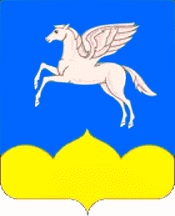 ПРОЕКТ ВНЕСЕНИЯ ИЗМЕНЕНИЙВ ГЕНЕРАЛЬНЫЙ ПЛАНГОРОДСКОГО ПОСЕЛЕНИЯ «ПУШКИНОГОРЬЕ»ПУШКИНОГОРСКОГО РАЙОНА ПСКОВСКОЙ ОБЛАСТИ(разработано в соответствии с муниципальным контрактом № 0157300009318000049-0161256-01 от 16.11.2018 г.)МАТЕРИАЛЫ ПО ОБОСНОВАНИЮГЕНЕРАЛЬНОГО ПЛАНАТом 2г. Курск 2019 г.ПРОЕКТ ВНЕСЕНИЯ ИЗМЕНЕНИЙВ ГЕНЕРАЛЬНЫЙ ПЛАНГОРОДСКОГО ПОСЕЛЕНИЯ«ПУШКИНОГОРЬЕ»ПУШКИНОГОРСКОГО РАЙОНА ПСКОВСКОЙ ОБЛАСТИ(разработано в соответствии с муниципальным контрактом № 0157300009318000049-0161256-01 от 16.11.2018 г.)МАТЕРИАЛЫ ПО ОБОСНОВАНИЮГЕНЕРАЛЬНОГО ПЛАНАТом 2Директор               					Назин О.СГлавный архитектор проекта			Сабельников А.Н.Руководитель проекта 					Бурцева Н.А.г. Курск  2019 г.АВТОРСКИЙ КОЛЛЕКТИВ ООО НВЦ «Интеграционные технологии»Назин О.С.		 —	директорСабельников А.Н.	—	главный архитектор проектаБурцева Н.А.		—	руководитель проектаАшурков В.В.		—	архитекторШуклин Г.С.		—	архитекторВасильева М.С.		—	зам.нач. отдела экономического анализаЩербакова А.А.		—	инженерЯковенко А.А. 		—	инженер-картографКоржавин А.Е.		—	инженер-картографТкаченко Н.С.		—	инженер-картографТолмачева Н.А.		—	инженер-менеджер ГИСГальчанский К.Б.	—	гео-системный администраторСОДЕРЖАНИЕСОДЕРЖАНИЕ	4ВВЕДЕНИЕ	71.	ОБЩИЕ  ПОЛОЖЕНИЯ	81.1	Общие сведения о муниципальном образовании	81.2	Административное устройство муниципального образования. Границы муниципального образования	151.3	Природные условия и ресурсы	171.3.5	Климат и рельеф	171.3.6	Гидрография. Гидрогеология	221.3.7	Минерально-сырьевые ресурсы	251.3.8	Геологическое и геоморфологическое строение	261.3.9	Характеристика инженерно-строительных условий	312.	ОБОСНОВАНИЕ ВЫБРАННОГО ВАРИАНТА РАЗМЕЩЕНИЯ ОБЪЕКТОВ МЕСТНОГО ЗНАЧЕНИЯ НА ОСНОВЕ АНАЛИЗА ИСПОЛЬЗОВАНИЯ ТЕРРИТОРИЙ МУНИЦИПАЛЬНОГО ОБРАЗОВАНИЯ	322.1.	Сведения о программах комплексного социально-экономического развития муниципального образования, для реализации которых осуществляется создание объектов местного значения	332.2.	Территориально-планировочная организация муниципального образования. Баланс земель территории муниципального образования	342.3.	Экономическая база муниципального образования	382.3.1.	Промышленный потенциал	402.3.2.	Современная планировочная организация территории	412.4.	Население	452.4.1.	Демографический потенциал	452.4.2.	Динамика численности населения.	452.5.	Жилищный фонд	502.6.	Система культурно-бытового обслуживания	532.7.	Транспортная инфраструктура муниципального образования	642.7.1.	Автомобильные дороги	642.7.2.	Железнодорожный транспорт	702.7.3.	Воздушный транспорт	702.7.4.	Автомобильный транспорт	702.8.	Инженерное оборудование территории	732.8.1.	Водоснабжение	732.8.2.	Водоотведение	822.8.3.	Теплоснабжение	932.8.4.	Газоснабжение	962.8.5.	Электроснабжение	972.8.6.	Связь, радиовещание, телевидение	982.9.	Инженерная подготовка территории	992.10.	Зеленый фонд муниципального образования	1012.11.	Санитарная очистка территории.	1032.12.	Санитарно-экологическое состояние окружающей среды	1062.13.	Зоны с особыми условиями использования территорий	1102.13.1.	Зоны особо охраняемых природных территорий	1102.13.2.	Зоны охраны объектов культурного наследия	1122.13.3.	Рекреационно-туристические зоны	1402.13.4.	Водоохранные зоны и прибрежные защитные полосы	1442.13.5.	Зоны санитарной охраны источников питьевого водоснабжения	1472.13.6.	Санитарно-защитные зоны	1533.	ОЦЕНКА ВОЗМОЖНОГО ВЛИЯНИЯ ПЛАНИРУЕМЫХ ДЛЯ РАЗМЕЩЕНИЯ ОБЪЕКТОВ МЕСТНОГО ЗНАЧЕНИЯ НА КОМПЛЕКСНОЕ РАЗВИТИЕ	1574.	МЕРОПРИЯТИЯ, УТВЕРЖДЕННЫЕ ДОКУМЕНТАМИ ТЕРРИТОРИАЛЬНОГО ПЛАНИРОВАНИЯ	1685.	ПЕРЕЧЕНЬ ЗЕМЕЛЬНЫХ УЧАСТКОВ, КОТОРЫЕ ВКЛЮЧАЮТСЯ В ГРАНИЦЫ МУНИЦИПАЛЬНОГО ОБРАЗОВАНИЯ, ИЛИ ИСКЛЮЧАЮТСЯ ИЗ ЕГО ГРАНИЦ, С УКАЗАНИЕМ КАТЕГОРИЙ ЗЕМЕЛЬ, К КОТОРЫМ ПЛАНИРУЕТСЯ ОТНЕСТИ ЭТИ ЗЕМЕЛЬНЫЕ УЧАСТКИ, И ЦЕЛЕЙ ИХ ПЛАНИРУЕМОГО ИСПОЛЬЗОВАНИЯ	1756. 	СВЕДЕНИЯ ОБ УТВЕРЖДЕННЫХ ПРЕДМЕТАХ ОХРАНЫ И ГРАНИЦАХ ТЕРРИТОРИЙ ИСТОРИЧЕСКИХ ПОСЕЛЕНИЙ ФЕДЕРАЛЬНОГО ЗНАЧЕНИЯ И ИСТОРИЧЕСКИХ ПОСЕЛЕНИЙ РЕГИОНАЛЬНОГО ЗНАЧЕНИЯ	1777. 	ПЕРЕЧЕНЬ И ХАРАКТЕРИСТИКА ОСНОВНЫХ ФАКТОРОВ РИСКА ВОЗНИКНОВЕНИЯ ЧС ПРИРОДНОГО И ТЕХНОГЕННОГО ХАРАКТЕРА	1787.1.	Опасные процессы и явления природного характера	1787.1.1.	Опасные геологические явления и процессы	1787.1.2.	Опасные гидрологические явления и процессы	1797.1.3.	Опасные метеорологические явления и процессы	1797.1.4.	Природные пожары: лесные и торфяные.	1797.2.	Опасные объекты и явления техногенного характера	1817.2.1.	Риски возникновения неблагоприятной ситуации	1827.3.	Перечень мероприятий по предотвращению и защите от последствий чрезвычайных ситуаций природного и техногенного характера	184СПИСОК ЛИТЕРАТУРЫ	195ВВЕДЕНИЕВнесение изменений в генеральный план и внесение изменений в правила землепользования и застройки городского поселения «Пушкиногорье» Пушкиногорского района Псковской области выполнено в соответствии с муниципальным контрактом № 0157300009318000049-0161256-01 от 16.11.2018 г.Внесение изменений в генеральный план разрабатывается в соответствии с Градостроительным кодексом Российской Федерации, Методическими рекомендациями по разработке генеральных планов поселений и городских округов, СП 42.13330.2011, Уставом городского поселения «Пушкиногорье» Пушкиногорского района Псковской области, Техническим заданием муниципального контракта, а также в соответствии с целями и задачами развития Пушкиногорского района и Псковской области, сформулированными в документах территориального планирования, социально-экономического развития Пушкиногорского района и Псковской области.Графическая часть генерального плана разработана на материалах с использованием следующих интернет порталов общего доступа: http://maps.rosreestr.ru - «Публичная кадастровая карта», http://sasgis.ru – космоснимки, http://www.to05.rosreestr.ru/ - данные кадастрового деления - Кадастровый план территории (КПД) по Псковской области.  При разработке были  использованы следующие периоды:исходный год – 2017 год;1я очередь строительства – 2022 год;расчетный срок – 2037 год.В Генеральном плане определены основные параметры развития территории: перспективная численность населения, объемы жилищного строительства, основные направления развития транспортного комплекса и инженерной инфраструктуры. В проекте выполнено зонирование территорий с выделением жилых, общественных, рекреационных и других видов функциональных зон.Проект передается Заказчику в составе:графические материалы (карты, схемы), выведенные на бумажной основе;текстовые материалы (пояснительные записки);цифровые материалы.ОБЩИЕ  ПОЛОЖЕНИЯОбщие сведения о муниципальном образованииГородское поселение «Пушкиногорье» занимает северо-восточную часть Пушкиногорского района. Городское поселение «Пушкиногорье» создано в новых границах в соответствии с Законом Псковской области от 06.11.2009 г. N 918-ОЗ «О преобразовании муниципальных образований Псковской области» (принят Псковским областным Собранием депутатов 29.10.2009), новая редакция Областного Закона «Об установлении границ и статусе вновь образованных муниципальных образований на территории Псковской области» от 3 июня 2010 г. №984-03  и Приложение №180.1. Согласно вновьпринятым  границам городское поселение «Пушкиногорье» граничит:в северной части с Островским районом; в северо-восточной части с Новоржевским районом;в восточной - с Новоржевским районом; в южной – с МО Полянской волостью Пушкиногорского района; в западной - с МО Велейской  волостью Пушкиногорского района. Площадь территории городского поселения «Пушкиногорье» составляет – 30795 га.Общая численность населения городского поселения «Пушкиногорье» по состоянию на 01.01.2018 г. составляет 6378 чел., из них: р.п. Пушкинские Горы - 4570 человека (Оценка численности постоянного населения по муниципальным образованиям Псковской области на 1 января 2018 года), сельского населения – 1808 человек.В составе муниципального образования «Пушкиногорье» находятся 120населенных пунктов, в числе которых:рабочий поселок Пушкинские Горы; деревни: Авдоши, Анашкино, Антоново, Арапово, Астахново, Атюхино, Афромеи, Ашитково, Балыши, Барашкино, Беляи, Березино, Бирюли, Блажи, Бобры, Богово, Богомолы, Боровово, Брюхово, Бугрово, Бурлово, Буруны, Бутево, Буши, Вече, Власово, Волочек, Ворогушино, Воронич, Воскресенское, Гайки, Ганьково, Гарино, Глазки, Голубково, Голубы, Губино, Гузаревы Боровы, Дедовцы, Демидково, Дмитрово, Дорохово, Дупли, Жаворонки-Слепни, Жарки, Железово, Загоски, Зимари, Каврино, Каменец, Капустино, Кашино, Кириллово, Клопы, Кожино, Козаны, Козляки, Кокорино, Колоканово, Косохново, Костино, Котьянково, Кошкино, Креневка, Крылово, Куялы, Лежнево, Лешово, Лобазы, Лопатино, Лоси, Луговка, Малыгино, Михново, Нифаки, Новая Березовка, Носово, Осница, Пальчихино, Паренцево, Пестово, Петровское, Печехново, Подборное, Подборье, Подкрестье, Попова Гора, Приворот, Пундровка, Пустыньки, Ракшино, Рахово, Ромашки, Рудино, Румянцево, Рытица, Савкино, Свинухи, Селиваново, Селихново, Середкино-Слепни, Сермолы, Симаново, Синичино, Смыки, Снегово, Сорокино-Жуки, Трукши, Тюшкино, Ульяшки, Усы, Федьково, Хохлы, Цеци, Чухны, Шаробыки, Шевели, Щеглыни, Щемеровы Боровы.Административным центром  как городского поселения «Пушкиногорье», так и Пушкиногорского района является рабочий поселок Пушкинские Горы.Ведущая роль в транспортном обслуживании территории принадлежит автомобильному транспорту, в связи с чем развитие сети благоустроенных дорог имеет важнейшее значение в формировании хозяйственного комплекса городского поселения. С запада к р.п.Пушкинские Горы подходит автодорога общего пользования регионального значения 58 ОП РЗ 58К-500 Новгородка - Пушкинские Горы, далее на восток территорию поселения пересекает автомобильная дороги общего пользования регионального значения 58 ОП РЗ 58К-019 Пушкинские Горы – Локня, которая связывает «Пушкиногорье» с Новоржевом, также дорога общего пользования регионального значения 58 ОП РЗ 58К-294 Пушкинские Горы - Захино - Барабаны подходит к поселку Пушкинские Горы с южной стороны. Железнодорожный транспорт на территории  городского поселения отсутствует, хотя по территории поселения пролегает полотно бывшей железной дороги Псков — Опочка — Полоцк, с бывшими станциями Тригорское и Вощагино, выведенными из строя в период Великой Отечественной войны.На территории сельского поселения осуществляется местное самоуправление, принят Устав, действуют выборные всеобщим голосованием граждан, проживающих на территории сельского поселения, органы исполнительной и представительной власти.Краткая историческая справкаМуниципальное образование городское поселение «Пушкиногорье» было образовано после референдума 11 октября 2009 года, на котором было поддержано объединение городского поселения Пушкинские Горы с Зарецкой волостью (д. Блажи) и Пушкиногорской волостью. Согласно Областному Закону № 984-ОЗ от 3 июня 2010 года и новой редакции Областного Закона «Об установлении границ и статусе вновь образуемых муниципальных образований на территории Псковской области» городское поселение Пушкинские Горы и 2 волости были объединены в новообразованное городское поселение «Пушкиногорье» с центром в посёлке Пушкинские Горы.Пушкинские Горы — рабочий поселок, административный центр городского поселения «Пушкиногорье» и Пушкиногорского района Псковской области России.История посёлка Пушкинские Горы восходит к 1569 году, когда по указанию царя Ивана IV Грозного псковский воевода Юрий Токмаков основал на Синичьих горах (неподалеку от псковского пригорода Воронича) Святогорский монастырь, который играл в дальнейшем роль военного форпоста Русского государства. Монастырь был окружен мощной деревянной стеной, которую в конце XVIII века заменила каменная. Синичьи горы были вскоре после основания монастыря переименованы в Святые горы, а при монастыре возникла слобода Тоболенец (название по наименованию озера). 25 мая 1925 года в связи с созданием Государственного музея-заповедника имени А. С. Пушкина слобода Тоболенец — центр Пушкинской волости Опочецкого уезда Псковской губернии — была переименована в село Пушкинские Горы. В 1927 году образован Пушкинский район в составе Псковского округа Ленинградской области, с 1935 года — в составе Великолукского округа Калининской области, с 11 мая 1937 года — в составе Опочецкого округа. В этом же 1937 году район был переименован в Пушкиногорский район. В 1944 году включен в состав образовавшейся Псковской области. С 1 февраля 1963 года по 30 декабря 1966 год был упразднён и входил в состав Новоржевского района. В 1967 году район вновь воссоздан.  29 февраля 1960 года р.п. Пушкинские Горы получил статус рабочего поселка, в который влились как собственно Пушкинские Горы (Тоболенец), так и Святые Горы с монастырём.Рабочий поселок Пушкинские Горы географически находится в центре Псковской области. 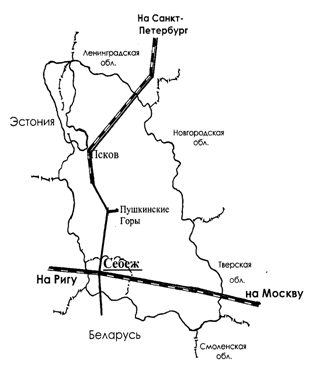 Рабочий поселок Пушкинские Горы и городское поселение «Пушкиногорье» неотъемлемо связаны с именем А. С. Пушкина. Пребывая в Михайловской ссылке, он неоднократно посещал Святогорский монастырь, Святогорские ярмарки на Синичьей Горе. На территории Успенского Собора погребена семья Ганнибалов, мать поэта и сам А. С. Пушкин. Святогорский Свято-Успенский монастырь с могилой А. С. Пушкина является историко-архитектурным памятником федерального значения. Кроме того, на территории поселения расположены Государственный мемориальный историко-архитектурный и природно-ландшафтный музей-заповедник А. С. Пушкина «Михайловское» с музеем-усадьбой «Михайловское», музеем-усадьбой «Тригорское», музеем-усадьбой «Петровское» и научно-культурным центром в поселке Пушкинские Горы. На территории городского поселения «Пушкиногорье» расположены памятники археологии, архитектуры, истории и садово-паркового искусства.До революции на территории бывшей Зарецкой волости располагалось несколько имений. Сейчас от них ничего не осталось. Они погибли в огне революций и войн. Наиболее крупные из них: Батово - Елизаветино, которыми владели Ганнибалы, Дериглазово – владельцы Щелгуновы и Сумородские, Вече – владельцы Карповы. После Октябрьской революции, в 1924 году, был создан Зарецкий сельский совет, в 1927 году он вошел в состав Пушкиногорского района. Территория сельского совета была оккупирована немцами в июле 1941 года. Позднее она стала партизанским краем. Здесь действовала 3-я Ленинградская и 2-я Калининградская партизанская бригада. На братском захоронении в деревне Вече покоятся 2800 советских воинов, погибших при освобождении нашего края. Среди них: Ермолаев Ф.В., Осадько И.К. Героями, прошедшими дорогами войны были и наши земляки: Зиновьев Петр Спиридонович, Кузьмин Павел Тихонович, Кондратьев Иван Ефимович, Матвеев Никандр Матвеевич, Петрова Лидия Ивановна. После войны центр Совхоза Зарецкий был перенесен в деревню Блажи. Совхоз имел животноводческое направление, затем – льноводческое и овцеводческое. Он подчинялся районному агропромышленному объединению. В 1992 году совхоз Зарецкий был ликвидирован и создано ТОО Зарецкий. Администрация Пушкиногорского района 30 августа 1999 года выдала свидетельство №3 о создании СПК «Зарецкий». В январе 1995 года Зарецкий сельский совет был преобразован в сельское поселение «Зарецкая волость».В 2010 году сельское поселение «Зарецкая волость« в соответствии с законом Псковской области от 06.11.2009 г. N 918-ОЗ «О преобразовании муниципальных образований Псковской области» (принят Псковским областным Собранием депутатов 29.10.2009 г.)  упразднено в пользу городского поселения «Пушкиногорье». Музей-заповедник А.С. Пушкина:Основан 17 марта 1922 года, когда, на основании постановления Совета народных комиссаров, усадьбы Михайловское, Тригорское и могила А. С. Пушкина в Святогорском монастыре были объявлены заповедными.В 1936 году в состав музея-заповедника были включены городище Воронич, Савкина Горка, усадьба Петровское и весь Святогорский монастырь. К 1937 году (столетию дня смерти А. С. Пушкина) были восстановлены дом-музей поэта в Михайловском, а также некоторые другие постройки.Во время Великой Отечественной войны заповедник сильно пострадал, были уничтожены здания усадеб, постройки Святогорского монастыря, повреждена могила Пушкина, сильно пострадали ансамбли усадебных парков.После войны началось восстановление объектов музея-заповедника. Большую роль в восстановлении заповедника сыграл его директор (1945 — 1989) С. С. Гейченко. К 1949 году восстановлены усадьба Михайловское и Святогорский монастырь. К 1962 году усадьба друзей поэта Тригорское. В 1977 году имение предков Пушкина Ганнибалов — Петровское.В 1992 году был передан Русской Православной церкви Святогорский монастырь.В 1995 году кроме мемориальных историко-литературных функций, заповедник стал выполнять и природно-ландшафтные.С 1995 года указом президента России Б. Н. Ельцина музей-заповедник А. С. Пушкина «Михайловское» включен в свод особо ценных памятников культурного наследия народов Российской Федерации.В истории отечественной культуры Михайловское, Тригорское, Петровское, Святые Горы (в 1924 году переименованы в Пушкинские Горы) известны как памятные пушкинские места, связанные с жизнью и творчеством великого поэта. С 30-х годов XIX века за Михайловским закрепилось определение поэтической родины Пушкина. Годы ссылки (1824-1826 ) стали важным этапом в творческой биографии поэта, они способствовали становлению Пушкина как русского национального поэта. Здесь, на древней псковской земле, окреп его поэтический талант, расцвел его гений. Вблизи «милого предела» поэт завещал себя похоронить. Здесь, у алтарной стены Успенского собора Святогорского монастыря, в четырех верстах от Михайловского, покоится его прах. В 1899 году, в 100-летнюю годовщину со дня рождения поэта, Михайловское было выкуплено у наследников поэта в государственную собственность. В обращении общественности России на Высочайшее Имя о Михайловском говорилось как о «национальной святыне». В 1911 году в пушкинской усадьбе были открыты колония для престарелых литераторов и музей памяти поэта. Он стал первым музеем-усадьбой, находившимся в мемориальном пространстве. В феврале 1918 года были сожжены Михайловское, Тригорское, Петровское, Голубово и другие имения, принадлежавшие потомкам родственников, друзей и знакомых А.С. Пушкина. Постановлением Совета народных комиссаров от 17 марта 1922 года Михайловское, Тригорское и могила А.С. Пушкина были объявлены заповедными. Несмотря на официальный статус, в 20-30-е годы ХХ века Заповедник стал предметом купли-продажи различных организаций, которым он принадлежал. Достаточно напомнить, что на территории Михайловского был свиносовхоз, а в мемориальном, тогда ещё подлинном «домике няни» был устроен пчельник. В 1933 году музей-заповедник перешёл в ведение Института русской литературы (Пушкинского Дома) Академии наук СССР. В 1936 году значительно увеличилась территория Пушкинского Заповедника. В неё вошли городища Воронич, Савкино с деревней, Петровское и вся территория Святогорского монастыря. В 1937 году к столетию со дня гибели А. С. Пушкина был восстановлен дом-музей поэта в Михайловском. Началось комплектование музейных фондов. Впереди предстояла большая работа по восстановлению других музейных усадеб Пушкинского Заповедника. Во время Великой Отечественной войны, 12 июля 1941 года, территория музея-заповедника была оккупирована немецко-фашистскими войсками. К июлю 1944 года все музейные строения, экспозиции, парки, сады, пруды, луга, рощи – всё, что составляло материальную, сущую основу музея-заповедника, было обезображено или уничтожено. Огромен вклад Пушкинского Дома АН СССР в восстановление Пушкинского Заповедника из руин в первые послевоенные годы. В 1947-1949 годы были восстановлены Михайловское и Святогорский монастырь, в 1962 - имение друзей Пушкина Осиповых-Вульф Тригорское, в 1977 - имение предков поэта, Ганнибалов, Петровское. В 1992 году Святогорский монастырь передан в бессрочное и безвозмездное пользование Русской Православной Церкви, возрожден мужской монастырь. В феврале 1995 года Постановлением Правительства Российской Федерации Пушкинскому Заповеднику был придан новый статус, что отражено в его новом названии - Государственный мемориальный историко-литературный и природно-ландшафтный музей-заповедник А.С. Пушкина «Михайловское». Территория музея-заповедника увеличилась и составляет 9 800 гектаров. В декабре 1995 года Указом Президента России Государственный мемориальный историко-литературный и природно-ландшафтный музей-заповедник А. С. Пушкина «Михайловское» был включен в Свод особо ценных памятников культурного наследия народов Российской Федерации. В 1995-2001 годах в связи с подготовкой к 200-летию со дня рождения А. С. Пушкина проведены реставрационно-восстановительные работы в усадьбах Тригорское, Михайловское и Петровское, на территории Святогорского монастыря укреплен могильный холм, на котором находятся некрополь Ганнибалов - Пушкиных и Успенский собор. Сегодня собрание музейного фонда Пушкинского Заповедника составляет свыше 37 000 единиц хранения, среди которых семейные реликвии рода Пушкиных, мемориальные вещи, принадлежавшие Пушкину, его близкому окружению. Коллекция содержит собрания живописи, графики, скульптуры, прикладного искусства, фотографий и фотонегативов, редкой книги, икон, нумизматики, оружия. На территории Государственного мемориального историко-литературного и природно-ландшафтного музея-заповедника А.С. Пушкина «Михайловское», общей площадью 9713 га, находятся: могила А.С. Пушкина и некрополь Ганнибалов-Пушкиных в Святогорском монастыре;усадьбы «Михайловское», «Тригорское», «Петровское» и принадлежащие им мемориальные парки;городища Велье, Воронич, Врев, Савкино;озера  Белогули, Велье, Кучане, Маленец, Чёрное;пойменные луга реки Сороти;музей «Мельница в деревне Бугрово»;ансамбль-памятник Святогорский Свято-Успенский мужской монастырь, XVI-XIX вв.;научно-культурный центр Пушкинского Заповедника в пос. Пушкинские Горы, (НКЦ);имения родственников, друзей и соседей поэта - Воскресенское, Голубово, Дериглазово, Лысая Гора;историческая часть купеческого села Велье, XIV-XX вв.Административное устройство муниципального образования. Границы муниципального образованияГородское поселение «Пушкиногорье» – административно-территориальная единица и муниципальное образование в составе Пушкиногорского муниципального района Псковской области. Структуру органов местного самоуправления муниципального образования составляют:Собрание депутатов городского поселения – законодательная власть городского поселения;Администрация городского поселения – исполнительная власть городского поселения.Описание границ муниципального образованияЛиния границы начинается от точки, находящейся в месте пересечения границ Пушкиногорского и Островского районов с р. Великой, ломаной линией с запада на восток идет по границе Пушкиногорского и Островского районов до точки, находящейся по смежеству с Новоржевским районом, далее ломаной линией на юго-восток по границе Пушкиногорского и Новоржевского районов до точки, находящейся в месте пересечения этой границы с р. Сороть. Затем линия границы ломаной линией идет на юг по границе Пушкиногорского и Новоржевского районов до точки, находящейся в месте пересечения границы районов с границей землепользований СПК «Пушкиногорский» и СПК «Победа», далее ломаной линией на юго-запад по границе землепользований СПК «Победа» и СПК «Пушкиногорский» до точки в месте пересечения границы с дорогой Пушкинские Горы - Захино, пересекает дорогу, поворачивает на северо-запад, затем ломаной линией в западном направлении по границе землепользований между СПК «Победа» и ТОО «Гарино» идет до точки, находящейся 2 км ниже по течению р. Великой, от устья р. Шесть. Далее линия границы идет вниз по течению р. Великой по ее середине до исходной точки».Границы городских поселений устанавливаются и изменяются в соответствии со следующими требованиями:территории всех поселений за исключением территорий городских округов, а также возникающие на территориях с низкой плотностью населения межселенные территории входят в состав муниципальных районов;в состав территории поселения входят земли независимо от форм собственности и целевого назначения;в состав территории сельского поселения может входить, как правило, один сельский населенный пункт или поселок численностью населения более 1000 человек каждый (для территории с высокой плотностью населения – менее 3000 человек каждый);сельский населенный пункт с численностью населения менее 1000 человек, как правило, входит в состав сельского поселения;в соответствии с законами субъекта Российской Федерации, статусом сельского поселения с учетом плотности населения субъекта Российской Федерации и доступности территории поселения может наделяться сельский населенный пункт с численностью населения менее 1000 человек;на территориях с низкой плотностью населения и в труднодоступных местностях сельский населенный пункт с численностью населения менее 100 человек может наделяться статусом поселения, данный населенный пункт может не входить в состав поселения, если такое решение принято на сходе граждан, проживающих в соответствующем населенном пункте;границы сельского поселения, в состав которого входят два и более населенных пункта, как правило, устанавливаются с учетом пешеходной доступности до его административного центра и обратно в течение рабочего дня для жителей всех населенных пунктов, входящих в его состав, а границы муниципального района – с учетом транспортной доступности до его административного центра и обратно в течение рабочего дня для жителей всех поселений, входящих в его состав.Природные условия и ресурсыКлимат и рельефКлимат умеренно-континентальный, мягкий в связи с относительной близостью Атлантического океана. Вхождения атлантических воздушных масс чаще всего связаны с циклонической деятельностью и сопровождаются ветреной пасмурной погодой, относительно теплой – зимой и сравнительно прохладной – летом. По данным метеостанции р.п. Пушкинские горы среднесуточная температура января от -7 до -8 С, июля от +17,5 до 18 С,  среднегодовая температура +4,8 градуса. Продолжительность периода со среднесуточной температурой менее 0 С составляет 138 суток. Абсолютные минимальная и максимальная температуры наблюдаются в эти же месяцы и соответственно равны -41 С и +36 С. Среднемесячная относительная влажность воздуха наиболее холодного месяца составляет 88%, наиболее жаркого - 75%, количество осадков за год составляет 673 мм, в том числе жидких и смешанных 587мм.Преобладающее направление ветров юго-западное и юго-восточное.Зимы обычно не суровые, но продолжительные. Заморозки преобладают с конца сентября и до второй декады мая. Устойчивый снежный покров устанавливается в середине второй декады декабря, а сходит в конце марта - начале апреля. Лето обычно не долгое. Продолжительность вегетационного периода в западной части области до 144 суток, в восточной части несколько меньше. Рассматриваемая территория относится к зоне избыточного увлажнения.  Количество осадков 550-650 мм в год, в основном летний и осенний период. Погода, как правило, неустойчива, с повышенной влажностью. Из неблагоприятных атмосферных явлений надо отметить туманы и метели. Расчетные температуры для проектирования отопления и вентиляции соответственно равны -26 С и -12 С. Продолжительность отопительного периода 210 дней. Глубина промерзания почв в среднем из максимальных величин составляет 31 см.Выводы:  Климатические условия в достаточной мере благоприятны для жизнедеятельности человека, отдыха и туризма. В соответствии с климатическим районированием для строительства территория городского поселения попадает в климатический подрайон умеренного климата, характеризующийся как благоприятный для селитебных целей.На рассматриваемой территории развит холмисто-камовый и равнинный рельеф. В геологическом строении территории принимают участиепороды девонской и четвертичной систем. Девонские отложения, представленные в основном, известняками, доломитами и глинами залегают на глубине 25-95 м. Они перекрываются отложениями четвертичного возраста – ледниковыми, флювиогляционными, озерно-ледниковыми, аллювиальными и болотными. Четвертичная толща представлена отложениями среднего, верхнего и современного отделов.Отложения среднего отдела (ледниковые, флювиогляционные, озерно-ледниковые суглинки, супеси и пески) встречаются на значительной глубине – около 80 см.Ледниковые отложения верхнего отдела залегают на глубине до 40 м, также распространены на поверхности. Они представлены глинами, суглинками и супесями с включениями гальки и гравия. Средняя мощность этих отложений 14-17 м. Озерно-ледниковые отложения представлены пылевыми и мелкозернистыми песками. Мощность их на отдельных участках достигает до 40 м. Флювиогляционные пески мощностью 5-10 м имеют ограниченное распространение.Современные болотные отложения встречаются в понижениях рельефа. Мощность торфа в среднем составляет 2-3 м, а на отдельных участках может достигать 6-7 м.Городское поселение «Пушкиногорье» расположено в зоне таежно-лесных подзолистых и болотных почв, в западно-европейской ее провинции.Почвенный покров территории всвязи с разнообразием почвообразующих пород, рельефа и водного режима весьма неоднороден.По механическому составу преобладают песчаные и супесчаные почвы, которые большими массивами особенно широко распространены в равнинной части. Легкосуглинистые, и реже среднесуглинистые почвы характерны для холмистого моренного рельефа.В связи с сильной пересеченностью рельефа почвенному покрову присуща комплексность. В этих местах наиболее велика каменистость почв, а также значительны процессы плоскостной эрозии.В районе при крупномасштабном картировании выделены следующие типы почв:подзолистые и дерново-подзолистые;болотно-подзолистые;дерново-карбонатные;дерновые оглеенные;болотные;пойменные.Пушкиногорский район расположен на юге Великорецкой равнины. На северо-восток его территории заходят отдельные затухающие отроги Судомской возвышенности, на юго-восток — небольшие поднятия Бежаницкой возвышенности. Абсолютные отметки поверхности колеблются от 63 м, в устье реки Сороть, до 160 м в окрестностях поселка Пушкинские Горы.Наибольшей пересеченностью отличается холмисто-грядовый моренный рельеф территории, заключенной между озерами Каменец, Кучане,  Белогули. Относительные высоты холмов и гряд здесь превышают 25–50 м. К северу от широкой долины реки Сороть холмистая поверхность приобретает более спокойные очертания и меньшие относительные высоты.На орографию и современный рельеф территории существенный отпечаток наложили геологическое строение и геологическая история.Кристаллические докембрийские породы лежат здесь на большой глубине, превышающей 1 000 м. Мощная толща осадочного чехла, залегающего на кристаллическом фундаменте, состоит из пород нижнего и среднего палеозоя (от кембрия до девона). Ближе всего к поверхности лежат породы верхнего девона. Глубина залегания их 10—15 м и только в центре района она возрастает до десятков метров. Мощность средне — и верхнедевонских отложений в пределах Пушкиногорского района так же, как и в большинстве районов Псковской области, 300–400 м.Самыми древними четвертичными отложениями в пределах района являются моренные и водно-ледниковые отложения Московского оледенения. Они покрывают девонские отложения и на поверхность нигде не выходят.Повсеместным распространением на территории пользуются отложения валдайского оледенения, ледники которого, как полагают ученые, наступали и отступали с несколькими стадиальными остановками и осцилляциями (колебаниями края ледника). В валдайских отложениях выделяют несколько стратиграфических горизонтов, описание которых дано в специальной литературе (Рельеф и стратиграфия четвертичных отложений северо-запада Русской равнины, 1961 г.). Самым нижним горизонтом среди валдайских отложений является донная морена, состоящая из карбонатных желто-бурых или красно-бурых валунных суглинков, глин и песков. Она широко распространена в пределах района, но выходы ее на дневную поверхность вскрыты лишь на севере в обнажениях по долине реки Великой и буровыми скважинами в д. Подкрестье (к юго-западу от Пушкинских Гор).Значительным распространением в районе пользуются отложения камов, меньшим — моренные гряды и озы.Скопления камов и размытых конечных моренных гряд сосредоточено в центральной части района и на его северо-востоке. В строении камовых холмов принимают участие толщи желтых и желтовато-бурых разнозернистых песков, местами переходящих в тонкопесчаные супеси и пылеватые пески. Моренные гряды сложены преимущественно грубыми и хрящеватыми песками и глинами красновато-бурого цвета с частыми включениями крупных и мелких валунов и отдельными линзами смятых в складки глин. К камам и моренным холмам приурочены многие населенные пункты района, в том числе и р.п. Пушкинские Горы и примыкающие к нему селения. К югу от этой полосы разбросаны лишь отдельные невысокие холмы (камы) и короткие плоские гряды. С поверхности они сложены преимущественно пылевато-суглинистым материалом, на глубине — либо неотсортированными моренными отложениями, либо грубозернистыми песками и гравием. На таких плоских холмах расположены многие селения.Мелкоземистый материал морены часто смыт и на поверхность выступают целые поля мелких и крупных валунов. Особенно большие скопления их находятся на северо-востоке района и к югу от поселка Пушкинские Горы.Озовые образования представлены обширным размытым озом, который протягивается с юго-запада на северо-восток в направлении сел Велье — Стречно. Сложен он разнозернистыми желтыми и желто-бурыми песками, с поверхности пески местами не закреплены растительностью и перевеваются ветром. Образования не имеют сплошного простирания, а вследствие водной эрозии и выемки песков человеком разобщен на отдельные вытянутые гряды.Пески, гравий и галечники, слагающие эти холмы и гряды, широко используются населением как дорожный материал, а валуны идут на фундамент и постройку хозяйственных зданий.Наиболее молодыми образованиями ледникового времени являются озерно-ледниковые отложения. Ими сложены почти все низины западной половины района. Они представлены буровато-серыми ленточными глинами и слоистыми суглинками и песками, мощностью до 20 м на севере территории, до 11-12 м в окрестностях Подкрестье. С озерно-ледниковыми отложениями связаны крупные месторождения кирпично-черепичных глин.Из послеледниковых отложений в районе распространены эоловые и аллювиальные пески и торфяники. Площади эоловых отложений ничтожны. Они отмечены мелкими площадями на юго-востоке района. Более крупные площади песков — в северной части района, к северу от деревни Зимари. Аллювиальные пески и суглинки с редкими линзами глин слагают поймы и первые надпойменные террасы реки Великой и ее притоков Сороти и Иссы.Торфяно-болотные образования имеют широкое распространение в районе. Крупные площади болот с большими запасами торфа сосредоточены на западе и северо-западе района, значительные болотные массивы имеются на юго-западе. Во всех остальных частях района много мелких болот, приуроченных к межгрядовым понижениям или к западинам.Кристаллический фундамент, слагаемый гранитами, гнейсами, залегает на глубине до 1600 м на юге области. На нем залегает осадочный чехол общей мощностью от 300 до-1600 м. Наибольшее распространение имеют отложения девонской системы, которые сменяются в направлении с севера-запада на юго-восток. В центральной части области они сменяются известняками, доломитами, мергелями и глинами, на юго- востоке на них налегают слои песчаников, песков, глин, мергелей. Девонские породы перекрыты четвертичными отложениями, мощность которых в пределах Псковской области изменяется от 1-2 м до 230 м.Различные по составу и происхождению четвертичные отложения подразделяются на ледниковые, водноледниковые и озерноледниковые. Ледниковые отложения представлены валунными опесчаненными суглинками, супесями, валунно-галечно-гравийным материалом. Водноледниковые слагаются песчано-гравийно-галечными, разнозернистыми песчаными осадками. Озерноледниковые сложены средне и мелко зернистыми горизонтально и волнисто-слоистыми песками, супесями, глинами. Четвертичные отложения явились почвообразующими породами, а их разнообразие обусловило пестроту почвенного покрова.Гидрография. ГидрогеологияТерритория района характеризуется хорошо развитой гидрографической сетью представленной, главным образом, малыми реками и большим количеством озер, преимущественно ледникового происхождения.Главной водной артерией района является река Великая, пересекающая по середине территорию района на протяжении 60 км. Река Великая в северной половине района имеет коленчатое течение, в южной — сильно извилистое. Форма долины корытообразная, склоны обычно крутые, реже — пологие (долина выражена плохо). Долина реки Великой (и ее притоков) в пределах района выполнена моренным или озерно-ледниковым материалом и в меньшей степени аллювиальными песками и суглинками. Это обстоятельство говорит о доледниковом возрасте долины.В долине реки Великой на территории района отчетливо выражена только одна, первая надпойменная терраса (или высокая пойма). Она тянется прерывистой полосой по обоим берегам реки. Ширина ее от 100 до 500 м, высота над урезом воды в реке 3,5–4 м. Покрыта обычно луговой растительностью, а в переувлажненных местах — кустарниками. Вторая надпойменная терраса, высотой 6–7 м, выражена небольшими участками то на левом, то на правом берегу реки Великой. Поверхность ее частично распахана, частично покрыта луговой, кустарниковой или лесной растительностью. Пойма реки Великой выражена слабо, часто совсем отсутствует, что свидетельствует о глубинной эрозии реки.Общее падение реки Великой в пределах Пушкиногорского района 6,3 м, что составляет 10,5 см на 1 км длины реки. В связи с этим течение реки спокойное, медленное (0,3–0,5 м/сек). Дно реки сложено песками, галькой и валунами разного размера. Ширина реки 60-70 м (макс. 75–100 м). Берега обычно обрывисты, поросли ивой и ольхой. Преобладающие глубины 1,5–2,0 м.Наиболее крупными притоками реки Великой справа являются реки Сороть и Шесть, слева — река Исса. Все эти реки протекают по территории района только нижними течениями. Остальные притоки—ручьи (справа — Шамка, слева — Верба и Петь). Реки Исса, Шесть и некоторые другие притоки реки Великой имеют северное направление течения, совпадающее в общих чертах с главной рекой. Только река Сороть (и в нижнем течении река Шесть) имеет течение с востока на запад почти под прямым углом к реке Великой.Долина реки Сороть в пределах поселения хорошо выработана. Река берет начало в Новоржевском районе и по территории Пушкиногорского района протекает средним и нижним течениями. На участке между деревнями Зимари и Воронич река Сороть имеет широкую, низкую, ежегодно заливаемую пойму и хорошо выраженную 1-ю надпойменную террасу, высота которой над урезом воды в реке у деревни Дедовцы и деревни Зимари 3,5-4 м. На этом же участке можно проследить небольшие пространства 2-й надпойменной террасы высотой 7,5–8 м над урезом воды. Сложена вторая терраса в отличие от первой, где преобладают мелкозернистые пески и суглинки, крупнозернистыми песками и гравием. Коренной левый берег реки Сороти на участке от села Петровского до устья в основном крутой и высокий (20–25 м над урезом воды). Он близко подходит к реке, лишь местами оставляя небольшие участки поймы. Коренной берег Сороти справа выражен менее четко. Ширина русла реки Сороть в нижнем течении 25–30 м. Здесь же много стариц, есть рукава.У остальных рек в пределах городского поселения четко выраженные террасы проследить трудно. Речные долины находятся в стадии выработки. Большинство рек успело только углубить свое русло, но не расширить его. Вследствие этого долины их узки, склоны отвесны, высота их 2-6 м. Река Великая и ее притоки имеют смешанное питание с преобладанием снегового и почти с одинаковой долей дождевого и грунтового. Режим рек характеризуется весенним (в апреле) половодьем за счет таяния снега и небольшими подъемами уровней в конце лета и осенью от выпадающих дождей. Весной реки Сороть и Шесть местами выходят из берегов. Высота подъема воды над среднемеженным уровнем достигает 2 м. Летом же реки сильно мелеют и все, кроме Великой и Сороти, имеют ничтожную глубину, в среднем около 50 см.Ледостав обычно начинается в декабре, но прочный ледяной покров (до 80 см) устанавливается в январе. С января по март возможна свободная езда по льду. Вскрываются реки в самом конце марта — начале апреля. Ледоход бурный, непродолжительный. Воды рек Великой и Сороти, вследствие малой интенсивности эрозионных процессов, отличаются слабой мутностью и коричневатым цветом, что свидетельствует о значительной доле питания за счет болот. Реки Великая и Сороть часто являются единственным источником водоснабжения ряда крупных населенных пунктов района (деревня Зимари на правом берегу Сороти и некоторые другие пункты). Реки Великая и Сороть в прошлом использовались для сплава, а Великая и Сороть и для транспортных перевозок на небольших катерах. Все остальные реки маловодны и использовались в прошлом главным образом под мельничные запруды.В реках района (Великая, Исса, Сороть) на отмелях и у берегов много стелющихся водорослей и другой водолюбивой растительности. Вследствие этого в реках в прошлом было довольно много рыбы (щука, плотва, окунь и др.). В настоящее время запасы рыбы резко сократились.По происхождению озера делятся на три типа: озера остаточные, приуроченные к озерно-ледниковой равнине, и озера моренно-камовой местности. Третью группу озер составляют карстовые озера. К первым относятся озера Велье, Кунево, Теремы и ряд других мелких озер на западе района, не входящие в состав городского поселения «Пушкиногорье». Все они имеют небольшую площадь, малые глубины, ровное дно и плоские заболоченные берега. Некоторые из них превратились в болота и о былом озере свидетельствуют лишь окна воды и трясины среди торфяных массивов. Примером таких болот могут служить Лопатинское, Сальницкое, Кузьмихинский Мох и другие, также не входящие в состав рассматриваемого поселения. Озера второго типа расположены в полосе холмисто-моренного рельефа. У них более глубокие озерные ванны, часто крутые берега и неровное дно. Площадь водной поверхности в этих озерах также сократилась, поэтому по берегам их можно проследить террасированные абразионные уступы, а по ним установить границы былых площадей водоемов. Так, озеро Кучане даже сейчас в большие весенние разливы соединяется с озером Маленец. Наиболее крупными озерами холмисто-моренной полосы являются озеро Белогули - площадь около 4 кв. км, Кучане (или Петровское) -  площадь около 3 кв. км и Каменец (пл. 1 кв. км). К карстовым озерам достоверно можно отнести только небольшое озеро Таболенец в поселке Пушкинские Горы. Оно имеет большую глубину и очень небольшое водное зеркало. Несмотря на малые размеры, оно обладает значительным объемом воды. Вода жесткая.По своим размерам озера небольшие (преобладают до 1 кв. км и наиболее крупные 2-4 кв. км) и неглубокие - от 1-2 м до 5-7 м и редко больше. Вода в озерах отличается слабым коричневатым цветом. В озерах много стелющихся водорослей и другой водолюбивой растительности. Рыбные запасы (окунь, щука, плотва и другие) в озерах в настоящее время не имеют практического значения и используются лишь любителями-рыболовами.Большинство озер хозяйственного значения пока не имеют.Минерально-сырьевые ресурсыПолезные ископаемые связаны в основном с четвеpтичными отложениями. Здесь разведаны месторождения легкоплавких глин, торфа, сапропеля, пресных подземных вод. Глины, темпеpатуpа плавления котоpых ниже 13500С, называются легкоплавкими. Они пpименяются, в основном, для изделий стpоительной кеpамики (пpоизводство киpпича, кеpамических камней, плитки для внутpенней облицовки, майолики, аpхитектуpной теppакоты, чеpепицы, кеpамзита, дpенажных тpуб и дp.), при изготовлении цемента и др. Глины должны хоpошо фоpмоваться и сохpанять заданную фоpму, а после обжига пpи темпеpатуpе 900-11000 С пpиобpетать камнеподобный чеpепок. Пpи изготовлении кеpамзита глинистое сыpье должно вспучиваться пpи темпеpатуpе 1050-12500С и обpазовывать легкий поpистый матеpиал.На территории поселения  разработано 1 месторождение легкоплавких глин – Пушкиногорское.Кирпичный завод «Подкрестье» ведет добычу глин Пушкиногорского месторождения (запасы более 25,5 млн.м3) для производства кирпича и керамических наполнителей. Очень тонкие глины при обжиге растрескиваются. Поэтому при использовании глин с повышенной пластичностью необходимо их отощать, то есть делать менее пластичными. Для этого в глину добавляются отощающие песчаные добавки.В Пушкиногорском районе в северо-восточной части разведанного месторождения легкоплавких глин (более 150 тыс.м3). Пушкиногорское месторождение песков-отощителей связано с флювиогляциальными, остальные - с озерно-ледниковыми.Дно многих водоемов области покpыто темно-буpыми жиpными на ощупь илами оpгано-минеpального состава. Это сапpопель - ценное полезное ископаемое, обpазованное в pезультате накопления отмеpших pастений и животной органики, минеpальных веществ биохимического и геохимичекого пpоисхождения, минеpальных компонентов, пpинесенных водой и ветpом. Содеpжание оpганического вещества в пеpесчете на сухую массу в сапpопеле должно быть не менее 15%. Большое значение в обpазование сапропеля пpинадлежит микpооpганизмам. Ввиду того, что в обычной печати почти не приводится сведений о пользе сапропеля, широко распространенного в озерах и под болотами в Псковской области, ниже дается более развернутая характеристика сапропелей.Максимальные запасы карбонатного сапропеля находятся- в Пушкиногорском районе (4436 тыс.т).Тоpф пpедставляет собой пеpвую стадию пpевpащения pастительного матеpиала на пути пpеобpазования в уголь. Он накапливается в болотах из остатков отмеpших pастений, подвеpгшихся неполному pазложению в условиях обильной влажности и затpудненного доступа воздуха. Пpи тоpфообpазовании главную pоль игpают пpоцессы биохимической гумификации, пpи этом обpазуется темноокpашенное вещество - гумус. Пpоцентное содеpжание гумуса опpеделяет степень pазложения тоpфа и наpяду с pастительными остатками оказывает влияние на все его важнейшие свойства. От буpых углей тоpф отличается повышенным содеpжанием влаги и частей pастений, а в химическом отношении - наличием сахаpов, гемицеллюлозы и целлюлозы.По степени заторфованности, условиям размещения и особенностям строения на территории области выделяется 5 групп районов. Пушкиногорский район относится  ко II группе  - западной.На территории Пушкиногорского района разведано 12 месторождений торфа, площадь которых составляет 1125,7 га.Геологическое и геоморфологическое строениеНа рассматриваемой территории развит холмисто-камовый и равнинный рельеф. В геологическом строении территории принимают участиепороды девонской и четвертичной систем. Девонские отложения, представленные в основном, известняками, доломитами и глинами залегают на глубине 25-95 м. Они перекрываются отложениями четвертичного возраста – ледниковыми, флювиогляционными, озерно-ледниковыми, аллювиальными и болотными. Четвертичная толща представлена отложениями среднего, верхнего и современного отделов.Отложения среднего отдела (ледниковые, флювиогляционные, озерно-ледниковые суглинки, супеси и пески) встречаются на значительной глубине – около 80 см.Ледниковые отложения верхнего отдела залегают на глубине до 40 м, также распространены на поверхности. Они представлены глинами, суглинками и супесями с включениями гальки и гравия. Средняя мощность этих отложений 14-17 м. Озерно-ледниковые отложения представлены пылевыми и мелкозернистыми песками. Мощность их на отдельных участках достигает до 40 м. Флювиогляционные пески мощностью 5-10 м имеют ограниченное распространение.Современные болотные отложения встречаются в понижениях рельефа. Мощность торфа в среднем составляет 2-3 м, а на отдельных участках может достигать 6-7 м.Городское поселение «Пушкиногорье» расположено в зоне таежно-лесных подзолистых и болотных почв, в западно-европейской ее провинции.Почвенный покров территории всвязи с разнообразием почвообразующих пород, рельефа и водного режима весьма неоднороден.По механическому составу преобладают песчаные и супесчаные почвы, которые большими массивами особенно широко распространены в равнинной части. Легкосуглинистые, и реже среднесуглинистые почвы характерны для холмистого моренного рельефа.В связи с сильной пересеченностью рельефа почвенному покрову присуща комплексность. В этих местах наиболее велика каменистость почв, а также значительны процессы плоскостной эрозии.В районе при крупномасштабном картировании выделены следующие типы почв:подзолистые и дерново-подзолистые;болотно-подзолистые;дерново-карбонатные;дерновые оглеенные;болотные;пойменные.Пушкиногорский район расположен на юге Великорецкой равнины. На северо-восток его территории заходят отдельные затухающие отроги Судомской возвышенности, на юго-восток — небольшие поднятия Бежаницкой возвышенности. Абсолютные отметки поверхности колеблются от 63 м, в устье реки Сороть, до 160 м в окрестностях поселка Пушкинские Горы.Наибольшей пересеченностью отличается холмисто-грядовый моренный рельеф территории, заключенной между озерами Каменец, Кучане,  Белогули. Относительные высоты холмов и гряд здесь превышают 25–50 м. К северу от широкой долины реки Сороть холмистая поверхность приобретает более спокойные очертания и меньшие относительные высоты.На орографию и современный рельеф территории существенный отпечаток наложили геологическое строение и геологическая история.Кристаллические докембрийские породы лежат здесь на большой глубине, превышающей 1000 м. Мощная толща осадочного чехла, залегающего на кристаллическом фундаменте, состоит из пород нижнего и среднего палеозоя (от кембрия до девона). Ближе всего к поверхности лежат породы верхнего девона. Глубина залегания их 10—15 м и только в центре района она возрастает до десятков метров. Мощность средне — и верхнедевонских отложений в пределах Пушкиногорского района так же, как и в большинстве районов Псковской области, 300–400 м.Самыми древними четвертичными отложениями в пределах района являются моренные и водно-ледниковые отложения Московского оледенения. Они покрывают девонские отложения и на поверхность нигде не выходят.Повсеместным распространением на территории пользуются отложения валдайского оледенения, ледники которого, как полагают ученые, наступали и отступали с несколькими стадиальными остановками и осцилляциями (колебаниями края ледника). В валдайских отложениях выделяют несколько стратиграфических горизонтов, описание которых дано в специальной литературе (Рельеф и стратиграфия четвертичных отложений северо-запада Русской равнины, 1961 г.). Самым нижним горизонтом среди валдайских отложений является донная морена, состоящая из карбонатных желто-бурых или красно-бурых валунных суглинков, глин и песков. Она широко распространена в пределах района, но выходы ее на дневную поверхность вскрыты лишь на севере в обнажениях по долине реки Великой и буровыми скважинами в д. Подкрестье (к юго-западу от Пушкинских Гор).Значительным распространением в районе пользуются отложения камов, меньшим — моренные гряды и озы.Скопления камов и размытых конечных моренных гряд сосредоточено в центральной части района и на его северо-востоке. В строении камовых холмов принимают участие толщи желтых и желтовато-бурых разнозернистых песков, местами переходящих в тонкопесчаные супеси и пылеватые пески. Моренные гряды сложены преимущественно грубыми и хрящеватыми песками и глинами красновато-бурого цвета с частыми включениями крупных и мелких валунов и отдельными линзами смятых в складки глин. К камам и моренным холмам приурочены многие населенные пункты района, в том числе и р.п. Пушкинские Горы и примыкающие к нему селения. К югу от этой полосы разбросаны лишь отдельные невысокие холмы (камы) и короткие плоские гряды. С поверхности они сложены преимущественно пылевато-суглинистым материалом, на глубине — либо неотсортированными моренными отложениями, либо грубозернистыми песками и гравием. На таких плоских холмах расположены многие селения.Мелкоземистый материал морены часто смыт и на поверхность выступают целые поля мелких и крупных валунов. Особенно большие скопления их находятся на северо-востоке района и к югу от поселка Пушкинские Горы.Озовые образования представлены обширным размытым озом, который протягивается с юго-запада на северо-восток в направлении сел Велье — Стречно. Сложен он разнозернистыми желтыми и желто-бурыми песками, с поверхности пески местами не закреплены растительностью и перевеваются ветром. Образования не имеют сплошного простирания, а вследствие водной эрозии и выемки песков человеком разобщен на отдельные вытянутые гряды.Пески, гравий и галечники, слагающие эти холмы и гряды, широко используются населением как дорожный материал, а валуны идут на фундамент и постройку хозяйственных зданий.Наиболее молодыми образованиями ледникового времени являются озерно-ледниковые отложения. Ими сложены почти все низины западной половины района. Они представлены буровато-серыми ленточными глинами и слоистыми суглинками и песками, мощностью до 20 м на севере территории, до 11-12 м в окрестностях Подкрестье. С озерно-ледниковыми отложениями связаны крупные месторождения кирпично-черепичных глин.Из послеледниковых отложений в районе распространены эоловые и аллювиальные пески и торфяники. Площади эоловых отложений ничтожны. Они отмечены мелкими площадями на юго-востоке района. Более крупные площади песков — в северной части района, к северу от деревни Зимари. Аллювиальные пески и суглинки с редкими линзами глин слагают поймы и первые надпойменные террасы реки Великой и ее притоков Сороти и Иссы.Торфяно-болотные образования имеют широкое распространение в районе. Крупные площади болот с большими запасами торфа сосредоточены на западе и северо-западе района, значительные болотные массивы имеются на юго-западе. Во всех остальных частях района много мелких болот, приуроченных к межгрядовым понижениям или к западинам.Кристаллический фундамент, слагаемый гранитами, гнейсами, залегает на глубине до 1600 м на юге области. На нем залегает осадочный чехол общей мощностью от 300 до-1600 м. Наибольшее распространение имеют отложения девонской системы, которые сменяются в направлении с севера-запада на юго-восток. В центральной части области они сменяются известняками, доломитами, мергелями и глинами, на юго- востоке на них налегают слои песчаников, песков, глин, мергелей. Девонские породы перекрыты четвертичными отложениями, мощность которых в пределах Псковской области изменяется от 1-2 м до 230 м.Различные по составу и происхождению четвертичные отложения подразделяются на ледниковые, водноледниковые и озерноледниковые. Ледниковые отложения представлены валунными опесчаненными суглинками, супесями, валунно-галечно-гравийным материалом. Водноледниковые слагаются песчано-гравийно-галечными, разнозернистыми песчаными осадками. Озерноледниковые сложены средне и мелко зернистыми горизонтально и волнисто-слоистыми песками, супесями, глинами. Четвертичные отложения явились почвообразующими породами, а их разнообразие обусловило пестроту почвенного покрова.Выводы:Необходимо внесение удобрений с таким расчетом, чтобы баланс питательных элементов складывался с профицитом.Необходима разработка рациональной структуры посевных площадей и системы севооборотов на основе установленной специализации и концентрации сельскохозяйственного производства и научнообоснованного севооборота.Система мероприятий по борьбе с сорняками, болезнями и вредителями сельскохозяйственных культур.Научнообоснованная система удобрений. Систематическое внесение органических и минеральных удобрений улучшит пищевой режим растений, активизирует деятельность почвенной микрофлоры, обогатит почву органическим веществом и увеличит содержание в ней гумуса, придаст почве более благоприятные физико-химические свойства.Насаждение полезащитных лесных полос.Проведение культурно-технических мероприятий.Почвы, используемые в сельскохозяйственных нуждах, требуют проведение дополнительных мероприятий: известкование, добавление органических и азотных удобрений.Характеристика инженерно-строительных условийНа основании анализа исходных данных по геологии, гидрогеологии, минерально-сырьевой базе, выделены следующие категории территорий по условиям пригодности для строительства:Территории, условно благоприятные для строительства (не требующие особых мероприятий по инженерной подготовке).Грунтовые условия: глубина залегания грунтовых вод различна. В понижениях рельефа и на моренной равнине они распространены на глубине 0,2-2,0 от поверхности. В пределах камовых холмов, сложенных песками – глубина их залегания превышает 10 м. Воды не агрессивны для бетонов всех видов.грунты оснований – водноледниковые пески, реже ледниковые глины, суглинки и супеси.  Под конкретные объекты строительства требуется проведение инженерно-геологических изысканий.К территориям, ограниченно пригодным для строительства, отнесены:участки с уклонами поверхности 10-20 %;с высоким стоянием грунтовых вод (до 2 м);болота с мощностью торфа до 2 м.К территориям, непригодными для строительства относятся:овраги;болота с мощностью торфа более 2 м;поймы ручьев;территории с уклоном более 20 %.Градостроительному освоению данных территорий должны предшествовать мероприятия по уположению склонов, организации водоотведения поверхностного стока, планировке территории.К территориям нормативного недропользования отнесены территории, в пределах которых располагаются месторождения полезных ископаемых.ОБОСНОВАНИЕ ВЫБРАННОГО ВАРИАНТА РАЗМЕЩЕНИЯ ОБЪЕКТОВ МЕСТНОГО ЗНАЧЕНИЯ НА ОСНОВЕ АНАЛИЗА ИСПОЛЬЗОВАНИЯ ТЕРРИТОРИЙ МУНИЦИПАЛЬНОГО ОБРАЗОВАНИЯПри разработке Генерального плана рассматривались 2 варианта развития муниципального образования: инерционный и инновационный.Инерционный (сдержанный) сценарий подразумевает развитие муниципального образования по достигнутому уровню производственной базы, использованию ресурсного потенциала, в соответствии со сложившимися социальными условиями и динамикой численности населения. В качестве минимальных мероприятий определены ремонт существующих транспортных и инженерных сетей, объектов соцкультбыта (минимальные мероприятия – это те, которые связаны с подержанием достигнутого уровня социально-экономического развития). Инновационный вариант социально-экономического развития – это принятие в качестве перспективного сценария положительной (по сравнению с инерционным сценарием) динамики в изменении численности населения сельского поселения. Оптимистичный (инновационный вариант) предусматривает развитие производственной базы, развитие инженерной инфраструктуры, улучшение социальных и культурно-бытовых условий жизни населения. Мероприятия по развитию инфраструктуры и жилищного строительства предложенного в Генеральном плане рассчитывались исходя из инновационного сценария развития поселения.Инновационный вариант развития муниципального образования  разрабатывался на основе следующих нормативных документов:Федерального закона от 06.10.2003г. № 131-ФЗ «Об общих принципах организации местного самоуправления в Российской Федерации»;Постановления Правительства РФ от 20.03.2003г. № 165 «О внесении изменений и дополнений в порядок разработки и реализации федеральных целевых программ и межгосударственных целевых программ, в осуществлении которых участвует Российская Федерация»; Схема территориального планирования Пушкиногорского района Псковской области.Главным условием реализации инновационного варианта развития является привлечение в экономику, инфраструктуру и социальную сферу сельского поселения достаточных финансовых ресурсов. Инновационный сценарий развития предполагает в процессе его реализации осуществлять разработку и принятие программных мероприятий в различных сферах деятельности, в том числе коммерческих инвестиционных проектов. При анализе существующей ситуации были учтены планировочные ограничения, влияющие на территориальное развитие муниципального образования.Сведения о программах комплексного социально-экономического развития муниципального образования, для реализации которых осуществляется создание объектов местного значенияДеятельность органа местного самоуправления по развитию территории будет направлена на реализацию (разработку) следующих  программ и планов мероприятий:Муниципальные целевые программы Пушкиногорского района Псковской области:««Социально-экономическое и территориальное развитие городского поселения «Пушкиногорье» Великолукского района Псковской области на 2017-2022 годы»;«Комплексное развитие системы коммунальной инфраструктуры городского поселения «Пушкиногорье» на 2015 – 2024 годы;«Обеспечение безопасности граждан на территории муниципального образования».Государственные программы Псковской области:«Государственная программа Псковской области "Развитие образования и повышение эффективности реализации молодежной политики на 2014 - 2020 годы»;Государственная программа Псковской области «Содействие экономическому развитию, инвестиционной и внешнеэкономической деятельности Псковской области на 2014-2020 гг.», Подпрограмма «Повышение инвестиционной привлекательности» муниципальной программы «Содействие экономическому развитию и  инвестиционной привлекательности муниципального образования»;Федеральная целевая программа «Устойчивое развитие сельских территорий на 2014 - 2017 годы и на период до 2020 года»;Государственная программа Российской Федерации «Развитие культуры и туризма» на 2013-2020 годы»;Федеральная целевая программа «Жилище» на 2015-2020 годы;«Развитие физической культуры и спорта в Российской Федерации на 2016 - 2020 годы»;«Развитие транспортной системы России  (2010-2020 годы)»;Государственная программа Российской Федерации «Развитие лесного хозяйства» на 2013-2020 годы»,Государственная программа развития сельского хозяйства и регулирования рынков сельскохозяйственной продукции, сырья и продовольствия  на 2013-2020 годы,Государственная программа Российской Федерации «Развитие промышленности и повышение ее конкурентоспособности».Территориально-планировочная организация муниципального образования. Баланс земель территории муниципального образованияПушкиногорским отделом Управления Росреестра по Псковской области представлены сведения о видах использования земель городского поселения «Пушкиногорье» (баланс земель). Общая площадь в административных границах составляет 30795 га. Освоенность территории в сельскохозяйственном отношении не высокая. Зона сельскохозяйственного назначения составляет 2077 га.Баланс территории в границах городского поселения «Пушкиногорье» (га)Баланс территории в границах р.п. Пушкинские Горы (га)Из общей площади территории городского поселения  30795 га жилая зона занимает 256 га, что составляет 0,83% от общей площади территории поселения. Из общей площади р.п. Пушкинские Горы 782 га - жилая зона, составляет 140 га (17,9% от общей площади поселка).В состав земель сельскохозяйственного назначения входят земли личного подсобного хозяйства (полевые земельные участки). По Решению Пушкиногорского районного совета народных депутатов от 30.08.91 «Об установлении черты сельских населенных пунктов и передаче земель в ведение сельских Советов народных депутатов» не зависимо от собственников (физические лица или земли, находящиеся в ведении муниципальных образований) земли, розданные пайщикам, своего целевого назначения не утратили. В настоящее время, земельные участки за границами населенных пунктов (полевые земельные участки), зарегистрированные в Государственном Кадастре Недвижимости Псковской области имеют вид разрешенного использования  и являются землями личного подсобного хозяйства.Земли промышленности, транспорта, связи, энергетики подразделяются на земли, занятые промышленными предприятиями, землями железнодорожного и автомобильного транспорта и прочими несельскохозяйственными предприятиями. Таких земель на территории 320 га. Они используются соответствующими организациями для осуществления своей деятельности.Обоснование проектных предложенийУвеличение объемов землепользования рекомендуется проводить по нескольким направлениям:привлечение сторонних инвестиций, путём рекламы в СМИ и сети интернет с указанием инвестиционных площадок;создание условий для модернизации и развития инфраструктурной сети заготовительных, снабженческо-сбытовых сельскохозяйственных потребительских кооперативов, сельскохозяйственных потребительских кооперативов по переработке сельскохозяйственной продукции, сельскохозяйственных потребительских кредитных кооперативов (в этих целях могут быть разработаны и утверждены программы развития кооперативного движения. Необходимо доводить до населения, занятого в малых формах хозяйствования, всю необходимую информацию об условиях субсидирования, кредитования, получения льгот и других формах поддержки развития агропромышленного комплекса);. организация учебы для руководителей и работников, занятых в агропромышленном комплексе;обобщение и распространение лучшего опыта развитие малых формах хозяйствования в агропромышленном комплексе;обеспечение доступным жильём молодых специалистов (или их семей) на селе, для чего необходимо: формировать списки молодых семей, молодых специалистов агропромышленного комплекса и работников социальной сферы, изъявивших желание жить и работать в сельской местности; осуществлять переговоры со студентами – выпускниками, заключая с ними предварительные договоры о намерениях;осуществлять выбор и отвод земельных участков под строительство жилья для молодых специалистов (или их семей); осуществлять инвентаризацию незавершенного строительства жилых помещений в сельской местности;определение перечня организаций строительного комплекса для обеспечения выпуска материалов, конструкций и изделий для строительства быстровозводимых домов на селе;использование механизма ипотечного кредитования, разъяснение порядка обеспечения жильем молодых семей и молодых специалистов на селе и др.;увеличение сельскохозяйственных угодий, за счёт свободных земель сельскохозяйственного назначения;увеличение поголовья скота, за счёт введения новых, лучших пород, а так же улучшение условий содержания скота;увеличение числа личных подсобных хозяйств, закрепление земель ЛПХ как резервных территорий, включения данных территорий в состав населенных пунктов для дальнейшего развития с изменением разрешенного использования:улучшить пропаганду населения путем современных технологий (интернет, тематические семинары);привлечения опыта других муниципальных образований и специалистов;необходимо создавать программы по финансовому стимулированию производства, за счет предоставления субсидий, кредитов и льгот на этапе создания производства;проводить мониторинг ЛПХ;модернизация всего производственного процесса с введением инновационных технологий, механизмов и привлечения специалистов за счет стимулирования;разумное, экономически и социально оправданное освоение природных ресурсов, выпуск на их основе конкурентоспособной товарной продукции, позволяющей привлечь необходимые инвестиции в производство, тем самым поддержать и развить местную экономику - одно из условий устойчивого социально-экономического развития территории. Проектные предложенияСтратегия развития планировочной структуры городского поселения «Пушкиногорье» нацелена на достижение наиболее рациональной организации территории и предусматривает:совершенствование функционального зонирования на основе трансформации, упорядочивания и локализации функциональных зон;восстановление и дальнейшее развитие экономической базы, улучшение среды обитания населения, развитие функций по социально-культурному обслуживанию населения;совершенствование транспортной сети;развитие инженерной инфраструктуры на основе строительства и реконструкции объектов водоснабжения, канализации, электроснабжения, газификации;экологизацию территории на основе оздоровления окружающей природной среды и решение проблем обращения отходов;разработку проекта границ населенного пункта.Планировочная концепция городского поселения «Пушкиногорье» направлена на рациональное использование возможностей экономико-географического положения территории, а также ценного природно-рекреационного потенциала территории.Территория в настоящее время характеризуется благоприятными экологическими условиями, живописными ландшафтами, отсутствием каких-либо серьезных загрязнителей, достаточно низкой плотностью населения, благоприятной  транспортной доступностью к Московскому региону, Санкт-Петербургу, Пскову, наличием большого количества исторически-значимых мест, что позволяет рассматривать перспективу дальнейшего развития территории, как рекреационно-туристической.Для развития рекреации на данной территории рекомендуется организация разнообразных видов отдыха и туризма, преимущественно, экологического и агротуризма. Это означает освоение части земель сельскохозяйственного назначения под малоэтажное коттеджное и дачное строительство, устройство ряда объектов туристско-рекреационного назначения, что потребует перевода ряда земель сельскохозяйственного назначения в земли населенных пунктов.В соответствии с Градостроительным кодексом Российской Федерации границы территориальных зон могут устанавливаться по:линиям магистралей, улиц, проездов, разделяющим транспортные потоки противоположных направлений;красным линиям;границам земельных участков;границам населенных пунктов в пределах муниципальных образований;границам муниципальных образований;естественным границам природных объектов;иным границам.Экономическая база муниципального образованияОдной из основных задач территориального планирования является развитие производственной сферы, обеспечение населения собственной выпускаемой продукцией, создание новых рабочих мест, повышение уровня жизни населения.Создание благоприятных условий для развития производственной сферы, малого и среднего бизнеса позволит привлечь на территорию поселения инвестиционные средства, создать рабочие места и тем самым увеличить доходную часть бюджета поселения, а рост доходов позволит улучшить программы в области жилищной и социальной сфер. Результат - повышение качества жизни населения поселения.В настоящее время экономика поселения базируется на использовании местных ресурсов – сельское хозяйство, промышленном производстве, туристско-рекреационная деятельность.Экономический потенциал территории включает несколько основных факторов: экономико-географическое положение, обеспеченность природными ресурсами, промышленный потенциал, трудовой и научно-технический потенциал. В совокупности эти составляющие экономического потенциала отражают способности экономики, её отраслей, предприятий, хозяйств осуществлять производственно-экономическую деятельность, выпускать продукцию, товары, услуги, удовлетворять запросы населения, общественные потребности, обеспечивать развитие производства и потребления. Муниципальное образование имеет довольно выгодное экономико-географическое положение. Городское поселение располагает развитой транспортной инфраструктурой. Большинство автодорог в хорошем состоянии, имеют асфальтовое покрытие.Важную роль в экономике играет развитие малого и среднего бизнеса. Малый бизнес осуществляет деятельность во всех отраслях экономики. Наиболее распространенными видами деятельности малого предпринимательства являются торговля, общественное питание, сфера услуг. Производственный сектор малого бизнеса представлен производством безалкогольных напитков, переработкой и консервированием картофеля, фруктов и овощей, изготовлением трикотажных изделий, обработкой древесины.Промышленное производство городского поселения «Пушкиногорье» представлено предприятиями по переработке сельскохозяйственной продукции: ОАО «Маслодельно-сыродельный завод», «Пушкиногорский хлебозавод», а также предприятия полиграфии, хлебопечения. Набирает силу деревопереработка. Система торговли представлена Пушкиногорским потребительским обществом и частным бизнесом. Сельхозпредприятия специализируются на мясо-молочном животноводстве, льнопроизводстве.Экономически важным предприятием является ФГУК «Государственный мемориальный историко-литературный и природно-ландшафтный музей-заповедник А. С. Пушкина «Михайловское».Перспективы развитияВ настоящее время на территории муниципального образования ведется реализация следующих инвестиционных проектов:С 2013 года начата реализация целевой  программы  «Развитие сельского хозяйства Псковской области на 2013 – 2020 годы», утвержденная Постановлением администрации Псковской области, основными целями и задачами которой  являются:устойчивое развитие сельских территорий,  повышение занятости и уровня жизни сельского населения;повышение конкурентоспособности сельскохозяйственной продукции на основе финансовой устойчивости и модернизации сельского хозяйства, а также на основе ускоренного развития приоритетных направлений сельского хозяйства;сохранение и воспроизводство используемых в сельскохозяйственном производстве земельных ресурсов;создание предпосылок для устойчивого развития сельских территорий и обеспечение улучшения жилищных условий в сельской местности;улучшение общих условий функционирования сельского хозяйства путем сохранения и поддержания почвенного плодородия;обеспечение ускоренного развития приоритетных подотраслей сельского хозяйства, прежде всего животноводства, на основе доведения  удельного веса племенного скота в общем объеме поголовья сельскохозяйственных животных до 13,3 процентов, а также на основе доведения удельного веса площади, засеваемой элитными семенами в общей площади посева, до 15 процентов;повышение финансовой устойчивости сельского хозяйства за счет мер по расширению доступа сельскохозяйственных товаропроизводителей к кредитным ресурсам на льготных условиях и повышению удельного веса застрахованных посевов в общей площади.В среднесрочной перспективе ожидаются позитивные изменения, а именно демографической ситуации на селе не произойдет, а реализация намеченных программных мероприятий позволит создать новые рабочие места. Промышленный потенциалСуществующее положениеНаиболее значимые предприятия поселка Пушкинские Горы — ЗАО «Пушкиногорский маслодельно-сыродельный завод», «Пушкиногорский хлебозавод», районное потребительское общество, ЗАО «Пушкиногорская ПМК», ОАО «Строитель», ОАО «Пушкиногорское ДРСП», ОАО «Пушкиногорскагрохимсервис», учреждение отдыха и оздоровления «Пушкиногорье». Кроме того, в посёлке работают две дорожные организации, типография, устойчиво работает муниципальное предприятие жилищно-коммунального хозяйства.На территории городского поселения «Пушкиногорье» расположено три действующих сельхозпредприятия по состоянию на 2010-11 гг.: СПК «Пушкиногорский» (279 хозяйств), СПК «Зарецкий» (д.Блажи, 450 хозяйств), СПК «Белогули» (д.Козляки, 564 хозяйства). Всего по предприятиям крупного рогатого скота – 260 голов, свиней – 80 голов, овец и коз – 768 голов, лошадей – 43, птицы- 1620, кроликов – 20, пчел - 157. Фермерское хозяйство, расположенное на территории поселения имеет в наличии 4 коровы, 50 свиней, 26 птиц, 10 ул. пчел.По производству основных видов сельхозпродукции за 2010 г. по хозяйствам составило: мясо - 16 тонн, молоко – 524 тонн.Сельскохозяйственный производственный кооператив «им. А.С.Пушкина» не действует в данный период времени.Ранее существующие и в данный момент не работающие молочные фермы, машино-тракторные мастерские и прочие производственные предприятия поселения не отображается как функциональная зона для сельскохозяйственного производства. При перспективном развитии поселения данные земли должны быть рассмотрены как первоочередные резервные территории при восстановлении производства.Обоснование проектных предложенийНа расчетный срок запланированы реконструкция и модернизация, изменение вида использования общественных, промышленных и производственных объектов, прекративших свое действие, таких как «Кирпичный завод» (д. Подкрестье), ООО «Пушкиногорский пищекомбинат» (р.п. Пушкинские Горы) и других территорий поселения. Для устойчивого развития городского поселения необходимы меры по восстановлению и расширению селькохозяйственного производства, расширению недропользования и развитию приоритетных отраслей сельского хозяйства. Современная планировочная организация территорииПланировочная и архитектурно-пространственная структура характеризует целесообразность, удобство, выразительность и гармонию пространственной организации среды жизнедеятельности, взаиморазмещение и взаимодействие ее природных, жилых, общественных, производственных и инфраструктурных составляющих. Организующей основой городского пространства являются: природно-ландшафтный и урбанизированный каркас территории поселка. Природно-ландшафтный каркас образует природоохранную и рекреационную функциональную экосистему, которая формируется системой водных долин и зеленых массивов. Развитие природно-ландшафтного каркаса предусматривает воссоздание и формирование новых зеленых пространств, восстанавливающих непрерывность природно-ландшафтной структуры поселения. Архитектурно-пространственная организация природно-ландшафтного каркаса предусматривает сохранение, выявление, зрительное раскрытие и акцентирование исторически характерных ландшафтных объектов, садово-парковых комплексов и силуэта городского поселения. Восточная коммунально-промышленная зона включает в себя такие предприятия, как Хлебозавод, ОАО «Строитель», два автотранспортных предприятия, центральная котельная, АЗС, ОАО «Пушкиногорскагрохимсервис», ПК «Агропромсервис».Западная промышленная зона представлена Льнозаводом, ЗАО «Пушкиногорская ПМК» и базой Пушкиногорского райпо.Архитектурно-планировочным ядром поселка являются две площади в старой части поселка: площадь у бывшего кинотеатра, расположенная на месте ранее существовавшего административно-торгового центра Слободы Тоболенец и в новой части поселка на улице Ленина в районе среднеэтажной жилой застройки, которая в настоящее время является административным центром поселка.Основной композиционной осью поселка являются улицы Пушкинская и Ленина, связывающие эти площади. На этих улицах сосредоточена основная общественная застройка.Планировочная структура р.п. Пушкинские горы  представляет собой наиболее значительный и ценный историко-культурный и градостроительный ресурс, сохраняющий генетически присущие данному поселку черты и особенности. В историческом центре поселения предусмотрено: сохранение, воссоздание и акцентирование исторически сложившейся планировочной и архитектурно-пространственной структуры ансамблей главных улиц, площадей, парков и скверов, структуры уличной сети, сети кварталов, структуры исторических морфотипов застройки; формирование системы пешеходных зон, улиц и маршрутов; воссоздание утраченных элементов исторического природно-ландшафтного каркаса. Главной целью социально-экономического развития городского поселения является создание благоприятных условий проживания для всех жителей. Стабилизация и увеличение численности населения за счет притока населения по программе переселения и  проведения качественных преобразований в хозяйственном комплексе, повышение уровня обеспеченности его жителей объектами и услугами социально-культурной сферы, улучшения их жилищных условий.На формирование планировочной структуры городского поселения «Пушкиногорье», и его центр - р.п. Пушкинские горы, оказал влияние комплекс исторических и природно-географических факторов: природно-географические, экономико-географические и исторически сложившиеся особенности места: главная природная ось территории - река Великая; возможность культурных, торговых и прочих контактов; природно-ландшафтный каркас территории, чрезвычайно живописная местность с ярко-выраженным рельефом, с большими участками богатых лесных массивов, сохранившихся по всей территории поселка; архитектурно-историческая и градостроительная ценность поселка и территории городского поселения – ансамбль Святогорского монастыря, музей заповедник А.С. Пушкина и его ландшафтное окружение;развитая туристическая база городского поселения, где основным приемным пунктом многочисленного притока туристов является р.п. Пушкинские Горы, а соответсвенно и развитие полноценного набора обслуживающих услуг;особенности планирования - историческая мелкомасштабная планировочная структура; исторически сложившееся функциональное зонирование, значительное количество малоэтажного жилого фонда; основные исторически сложившиеся оси - дороги на Воронич, Тригорское, Петровское и вдоль дороги на Новоржев;исторические особенности хозяйственной деятельности - значительная и целенаправленная антропогенная реконструкция природного ландшафта, приспособление его для нужд горожан, защита от неблагоприятных природных факторов.Генеральным планом предлагается преемственное развитие исторических принципов формирования среды, сохранение и развитие исторической планировочной структуры населенных пунктов, восстановление исторической системы озеленения, реконструкция, модернизация и реставрация, активное включение в современную жизнь поселка и деревень объектов культурного наследия.Градостроительная концепция Генерального плана городского поселения включает следующие основные позиции, на решение которых направлены основные разделы проекта: Формирование «открытой» планировочной структуры, предоставляющей возможность развития городского поселения и р.п. Пушкинские горы по основным планировочным осям (природным и транспортным), возможность свободного развития основных функциональных зон.Развитие пространств с внесением изменений в существующие границы населенных пунктов, за счет рационального использования имеющихся внутренних территориальных резервов. Градостроительное формирование территории на 20 лет запланировано в пределах действующей городской черты во взаимосвязи с пригородными территориями. Для перспективного градостроительного развития предусмотрены резервные площадки. Разработка территориально-ориентированного проекта, то есть формирование пространственной концепции на основе природных особенностей, своеобразия ландшафтной структуры территории, специфического характера среды, территориальных возможностей развития территории.Определение удобных площадок для жилищного строительства, производства, торговли, отдыха и других функций.Разработка мероприятий по качественному улучшению состояния среды – реконструкция и благоустройство всех функциональных зон.Реконструкция и благоустройство существующих жилых микрорайонов и кварталов, модернизация жилищного фонда. Новое жилищное строительство на экологически благополучных территориях. Строительство разнообразных типов жилых домов для всех социальных групп населения чрезвычайно актуальная задача для развития, рассматривающаяся Генеральным планом как одно из приоритетных направлений градостроительной деятельности. Экономичное использование имеющихся внутренних территориальных резервов. Развитие общественных центров жилых районов с комплексом обслуживающих объектов, пешеходными зонами, развлекательными и спортивными зонами. Развитие объектов, регионального и городского значения – строительство новых объектов (ФОК) и модернизация, реконструкция существующих объектов, создание новых рабочих мест. Более эффективное использование территорий и фондов производственных зон и территорий с развитием новых обслуживающих, деловых и производственных объектов. Комплексная модернизация производственных зон.Мероприятия по озеленению и благоустройству территории, сохранение природного наследия. Развитие системы природно-рекреационных территорий: благоустройство существующих парков и скверов, устройство новых парковых и спортивно-парковых объектов во всех подрайонах муниципального образования. Благоустройство набережных, устройство прогулочных и обслуживающих зон в местах отдыха.Развитие транспортной и инженерной инфраструктур, обеспечение их надежности и безопасности. Строительство новых мостовых переходов, транспортных развязок и улиц. Проведение мероприятий по снижению вредного воздействия производственных объектов на окружающую среду. Ориентация на политику ресурсосбережения и комбинированный гибкий подход к инженерному обеспечению поселения, сочетающий централизованные и локальные системы. Проведение комплекса мероприятий по инженерной подготовке и благоустройству территорий. Именно эти задачи предложено решить Генеральным планом при разработке стратегических направлений территориального развития городского поселения «Пушкиногорье». Проектные предложенияНа период расчетного срока предполагается дальнейшее развитие представленных сегодня в поселении видов деятельности.Территория располагает значительным рекреационным потенциалом, представленным как ландшафтно-рекреационными условиями и ресурсами, промысловой базой для развития регулируемой рыбной ловли, так и культурно-историческим и природным наследием. НаселениеДемографический потенциалОсновными характеристиками демографического потенциала территории являются: динамика численности населения, его половозрастная и трудовая структура, степень его экономической активности. Демографическая ситуация достаточно сложная, имеются предпосылки для дальнейшей депопуляция и старения населения.Динамика численности населения.Анализ численности населения выполнен по материалам статистической отчетности, представленной Территориальным органом Федеральной службы государственной статистики по Псковской области. Численность населения городского поселения «Пушкиногорье» по состоянию на 01.01.2018 г. составляет 6378 человек, из них: р.п. Пушкинские Горы - 4570 человека, сельского населения – 1808 человек. Численность населения трудоспособного возраста составляет 3675 человека,  из них:женщин – 1712,  мужчин – 1963; моложе трудоспособного возраста 951 человек, из них:женщин – 461,  мужчин – 490; старше трудоспособного 1752 человека, из них:женщин – 1275,  мужчин – 477.Таким образом коэффициент демографической нагрузки, который показывает количество неработающих на 1000 работающих человек составляет 735, что указывает на неблагополучную обстановку в области трудовых ресурсов. Практически на 3 работающих в муниципальном образовании приходится 4 неработающих человека.Для изучения интенсивности воспроизводства населения используются  относительные показатели естественного движения населения, которые исчисляются как отношение числа демографических событий за календарный год к среднегодовой численности всего населения  или его части. Они выражаются в промилле ‰   и характеризуют уровень явления в расчете на 1000 чел.Основными факторами, определяющими численность населения, является естественное движение (естественный прирост-убыль) населения, складывающееся из показателей рождаемости и смертности, а также механическое движение населения (миграция).Динамика естественного и механического движения населения  (чел.)Исходя из расчета коэффициент смертности составляет 24,198 ‰, коэффициент рождаемости – 8,64 ‰, коэффициент прибытия – 17,86 ‰, коэффициент выбытия – 16,516 ‰, коэффициент миграционного прироста – 1,344 ‰. Расчет среднего коэффициента численности населения составил по расчету 0,987 ‰, что в целом определяет тяготение его к единице.  Для населения городского поселения «Пушкиногорье» характерна депопуляция. По предоставленным данным федеральной службы государственной статистики по Псковской области в соответствии с показателями ВПН коэффициент общей убыли населения составляет  в среднем 13 ‰.Показатели естественной убыли населения в последнее время постепенно снижаются. Данная тенденция обусловлена некоторым снижением смертности. Тем не менее, показатели естественной убыли и смертности по-прежнему остаются высокими. Механическое движение населения в последнее время характеризуется отрицательным сальдо. Следует отметить не только мгновенный, но и отложенный эффект миграционного оттока. Миграционная активность в большей степени свойственна трудоспособному населению, находящемуся в активных детородных возрастах. Поэтому отток населения в перспективе может привести к снижению в городском поселении численности и доли детского населения, т.е. к вторичному снижению демографического потенциала территории.Городское поселение характеризуется неблагоприятным демографическим положением. Об этом говорят характеристики демографического развития городского поселения. На сегодняшний день поселение характеризуется отрицательным естественным приростом населения, высокими показателями смертности и низкими показателями рождаемости. Наблюдается миграционный отток постоянно проживающего населения. Эти процессы негативным образом влияют на снижение трудового потенциала территории, а значит на снижение потребительского потенциала и на процессы территориального развития и пространственного освоения. Средняя продолжительность жизни составляет для мужчин 62 года, для женщин 74 – 75 лет.Также одной из причин плохой демографической ситуации можно назвать миграцию. Население уезжает из сельских мест в более развитые, в столицы, едут за лучшими условиями труда и более высоким качеством жизни. Традиционно прямой демографический прогноз численности населения осуществляется на основе учета таких факторов как сложившийся уровень рождаемости и смертности, величина миграционного сальдо и ожидаемые тренды изменения этих параметров.Повышенное внимание к демографической проблеме, реализация мер, намеченных в «Концепции демографической политики Российской Федерации на период до 2025 г.», а также соответствующих областных программ будет способствовать снижению смертности и росту рождаемости. Прогноз численности населенияАнализ современной ситуации выявил основные направления демографических процессов в городском поселении «Пушкиногорье», показал колебания численности населения в муниципальном образовании за исследуемый период, и факторы влияющие на эти колебания.Основными факторами, определяющими численность населения, является естественное движение (естественный прирост-убыль) населения, складывающееся из показателей рождаемости и смертности, а также механическое движение населения (миграция).На протяжении последних лет рождаемость в Пушкиногорском районе превышала смертность, влияние миграционных потоков разнилось по годам, но в целом число убывших компенсировалось вновь прибывшими.Выявленные тенденции в демографическом движении численности населения  городского поселения «Пушкиногорье» позволяют сделать прогноз изменения численности на перспективу.Оценка перспективного изменения численности населения берется в достаточно широком временном диапазоне (до 2037 г.) и требует построения двух вариантов прогноза - «инерционного» и «инновационного». Они необходимы в условиях поливариантности дальнейшего социально-экономического развития территории. Расчетная численность населения и половозрастной состав населения были определены на две даты: 2022 год (первая очередь генерального плана) и 2037 год (расчетный срок).«Инерционный» сценарий прогноза предполагает сохранение сложившихся условий смертности, рождаемости и миграции. «Инновационный» сценарий основан на росте численности населения за счет повышения уровня рождаемости, снижения смертности, увеличения миграционного притока населения.Ориентировочный прогноз численности населения выполнен на основании анализа сложившейся социально-экономической и демографической ситуации, а также с учетом основных тенденций перспективного расчета численности населения Пушкиногорского района до 2037 года, выполненного Федеральной службой государственной статитстики.Численность населения рассчитывается согласно существующей методике по формуле:Но = Нс (1 + (Р+М)/100)Т,где,	Но – ожидаемая численность населения на расчетный год,Нс – существующая численность населения,Р – среднегодовой естественный прирост,М – среднегодовая миграция,Т – число лет расчетного срока.Далее приведен расчет инерционного и инновационного прогноза численности населения.Расчет прогнозной численности населения муниципального образования (инерционный сценарий развития)Инерционный сценарий прогноза показывает, что в соответствии с неблагоприятными тенденциями, темпы естественной убыли и миграционного движения населения в городском поселении «Пушкиногорье» останутся в пределах текущих колебаний (-0,4% и -0,2% соответственно). Исходя из данных значений, численность населения городского поселения «Пушкиногорье» за следующие 5 лет уменьшится  на 408 человек или на 6,4 % от численности 2017 года и составит 5970 человек. А к 2037 году численность населения муниципального образования снизится до 4640 человек, убыль составит 1738 человек или 27,2 % от текущей численности населения городского поселения.Расчет прогнозной численности населения муниципального образования (инновационный сценарий развития)Расчет численности населения по инновационному сценарию развития выполнен с ориентацией на увеличение темпов естественного прироста и снижением уровня миграционного оттока населения в муниципальном образовании. Согласно нашим расчетам: среднегодовой естественный прирост должен составить -0,02 %, а среднегодовая миграция снизится до -0,1 % в год. В итоге численность населения в городском поселении «Пушкиногорье» к 2022 году составит 6130 человек (естественный отток при таком сценарии уменьшится и составит -3,9 %, что составит 248 человек), к 2037 году численность составит 5710 человек (естественный отток населения при таком сценарии уменьшается почти в 3 раза и составит 10 %).Для дальнейших расчетов в генеральном плане численность населения принимается по инновационному сценарию. Для развития территории по инновационному сценарию необходимо принятие мер по разработке действенных механизмов регулирования процесса воспроизводства населения в новых условиях.Если меры по демографической политике относятся в первую очередь к компетенции федеральных и региональных органов, то миграционная политика напрямую зависит и от районных и местных властей. Для городского поселения «Пушкиногорье» важнейшим мероприятием является удержание трудоспособного и молодого населения на своей территории.Перспективы демографического развития будут определяться:улучшением жилищных условий;обеспечением занятости населения;улучшением инженерно-транспортной инфраструктуры;совершенствованием социальной и культурно-бытовой инфраструктуры;созданием более комфортной и экологически чистой среды;созданием механизма социальной защищенности населения и поддержки молодых семей, стимулированием рождаемости и снижением уровня смертности населения, особенно детской и лиц в трудоспособном возрасте.Жилищный фондОбщая площадь жилого фонда в городском поселении «Пушкиногорье» на составляет 153,07тыс.м2. Средняя обеспеченность общей жилой площадью на одного жителя составила 24 м2/чел.Характеристика жилищного фонда городского поселения «Пушкиногорье»В жилой застройке населенных пунктов преобладают одноэтажные здания, многоквартирные дома расположены в р.п. Пушкинские Горы. Материал построек в основном пиломатериалы, многоквартирные дома кирпичные. Дома распределены по обе стороны улиц. Уровень благоустройства жилищного фонда городского поселения «Пушкиногорье» находится на среднем уровне, жилой сектор поселения обеспечен водопроводом на 24%, канализацией на 24%, сетевым (сжиженным) газом на 0%, централизованным теплоснабжением – 24%, горячим водоснабжением – 24%.Большинство жилых домов в муниципальном поселении имеет износ от 30 до 60%.Расчет объемов нового строительстваВ целях разработки и реализации мероприятий, направленных на развитие жилищного строительства, обеспечение граждан доступным жильем подготовлен инвестиционный проект по развитию жилищного строительства в городском  поселении «Пушкиногорье».Проектная организация жилой зоны основывается на следующих основных задачах:упорядочение существующей планировочной структуры;функциональное зонирование;выбор направления территориального развития.Главной задачей жилищной политики является обеспечение комфортных условий проживания для различных категорий граждан.Для решения этой задачи Генеральным планом к 2037 году предлагается:довести среднюю обеспеченность жилищным фондом до 30 м2 общей площади на  человека;осуществить строительство нового жилья на свободных территориях;расселить население, проживающее в санитарно-защитных зонах;осуществлять строительство технологичного жилья;развивать ипотечное жилищное кредитование;обеспечить жилыми помещениями отдельные категории населения и малоимущих граждан.Расчет объемов нового строительстваСуществующий жилищный фонд – 153,07 тыс.м2 общей площади.Ветхий и аварийный жилой фонд составляет – 10,464 тыс.м2. Существующий сохраняемый жилищный фонд равен существующему жилищному фонду – 142,6 тыс.м2. Потребность в жилищном фонде на расчетный срок:5710 х 36,0 = 205,6 тыс.м2 общей площадигде: 	5710 – численность населения на 01.01.2037г.; 36,0 – перспективная обеспеченность населения жилищным фондом в м2/чел.Объем нового жилищного строительства:205,6 – 171,6 = 34 тыс.м2 общей площади.Движение жилищного фонда сельского поселенияПроектные предложенияI очередь строительстваГенеральным планом предлагается на конец I очереди построить 29032 м2 нового жилищного фонда, что позволит обеспечить население поселения жилой площадью в размере 28 м2/чел.Расчетный срокГенеральным планом предлагается в период 2022-2037 гг. построить 33920 м2 жилищного фонда, что позволит довести обеспеченность населения жилой площадью до 36 м2/чел.Для этих целей Генеральным планом предлагается 4,3 га вдоль переулка Тригорского, занятые зоной сельскохозяйственного использования перевести в зону индивидуальной жилой застройки.Общая площадь жилищного фонда к 2037 году составит 205,6 тыс.м2, объемы нового строительства составят 34%.Система культурно-бытового обслуживанияСоциальная инфраструктура – система необходимых для жизнеобеспечения человека объектов, коммуникаций, а также предприятий, учреждений и организаций, оказывающих социальные услуги населению, органов управления и кадров, деятельность которых направлена на удовлетворение общественных потребностей граждан соответственно установленным показателям качества жизни.Образование и воспитаниеОбразовательная система – совокупность образовательных учреждений, призванных удовлетворить запросы жителей в образовательных услугах и качественном специальном образовании.Дошкольные образовательные учрежденияВ настоящее время на территории поселка расположено два детских дошкольных учреждения: МДОУ «Пушкиногорский детский сад «Сказка» (220 мест) и МДОУ «Пушкиногорский детский сад «Теремок» (40 мест). Возможности для создания дошкольных групп при городских средних школах нет, поскольку здание школы используются максимально в соответствии с их проектной вместимостью. Перечень дошкольных образовательных учреждений В связи с отсутствием уточненных данных по возрастной демографии населения городского поселения расчет произведен в соответствии со СНиП 2.07.01-89*.  При расчетном уровне обеспеченности детей дошкольными учреждениями 85 мест на 1 тыс. жителей достаточно иметь к 2022 году 630 мест в детских садах, к 2037 г. – 520 мест. Это означает, что на первом этапе может быть введен 1 детский сад на 260 мест, в дальнейшем потребуется существенная модернизация существующих.Дневные общеобразовательные учрежденияВ городском поселении «Пушкиногорье» расположены две средние общеобразовательные школы. В р.п. Пушкинские горы МОУ «Пушкиногорская средняя общеобразовательная школа имени А.С.Пушкина» (1176 мест). Школа осуществляет деятельность по следующим направлениям: пушкинская гостиная, экскурсии, участие в районных, областных и Всероссийских конкурсах, фестивалях и конференциях, встречи с писателями и поэтами, музейные и пушкинские уроки, работа детских творческих объединений (театральная студия, хореография, вышивка, «Природа пушкинского заповедника» и др.), научно-исследовательская деятельность обучающихся и педагогов, освещение деятельности в СМИ. В школе реализуется экспериментальная программа курса «Псковское пушкиноведение», который изучается в текущем учебном году в 1-7 гимназических классах. Она выходит за рамки школьного курса изучения творчества поэта, т.к. построена с учетом углубления и расширения знаний, обучающихся о жизни и творчестве А. С. Пушкина и благодаря непрерывному процессу обучения детей от младших школьников до детей старшего возраста. В этом ее новизна.В проведении пушкинских мероприятий ежегодно участвуют все школьники – каждый может реализовать свой творческий потенциал в зависимости от склонностей и возможностей. Успешному приобщению детей к духовному наследию А. С. Пушкина способствует профессионализм и энтузиазм всех педагогов школы – от классного руководителя и учителя – предметника до школьного психолога. Работа по пушкинскому направлению способствует: развитию мотивации личности к познанию и творчеству; укреплению национальных корней, национальной самобытности посредством приобщения детей к великой русской национальной культуре, в центре которой стоит А. С. Пушкин; воспитанию бережного отношения к русскому языку как основе нации и условию ее сохранения, воспитанию национального самосознания у детей и молодежи, воспитанию интереса к жизни и творчеству А. С. Пушкина, к истории своей малой Родины, к Отечеству; обучению детей с использованием регионального компонента; выявлению, поддержке и развитию одаренных детей; укреплению и развитию региональных традиций по пушкинскому направлению.По направлению в д. Носово, не доезжая до д. Блажи расположена МОУ «Зарецкая средняя общеобразовательная школа» (108 мест).Проектная обеспеченность населения образовательными услугами в 2017 г. рассчитана в соответствии со СНиП 2.07.01-89* и СНиП II-60-75**Перечень общеобразовательных учреждений При дальнейшем развитии территории поселка, при увеличении плотности населения потребуется строительство нового здания школы в р.п. Пушкинские Горы со спортивным ядром общего использования населением во внеучебное время. Местоположение общеобразовательной школы целесообразно определить путем разработки проекта планировки территории.Обоснование проектных предложенийВ настоящее время необходима разработка комплексной целевой программы по развитию общедоступного дошкольного и общего образования и оптимизации сети образовательных учреждений. Расчет существующей и проектной емкости учреждений образования на первую очередь (до 2022 г.) и на расчетный срок (2037 г.) произведен в соответствии с СНиП 2.07.01-89* и СНиП II-60-75**.В связи со снижением численности населения в среднесрочной перспективе сократиться численность детей школьного возраста, поэтому степень востребованности существующих школ снизится, хотя и неравномерно по поселениям района. Обратная ситуация имеет место в дошкольных учреждениях. Основными факторами, гарантирующими их востребованность являются рост рождаемости и тенденция к увеличению востребованности трудовых ресурсов. Повышение экономической активности населения обычно сопровождается увеличением доли детей дошкольного возраста, посещающих детские сады.Учреждения дополнительного образованияСистема дополнительного образования в городском поселении достаточно развита и включает:Государственное образовательное учреждение дополнительного образования детей «Специализированная детско-юношеская спортивная школа олимпийского резерва «Мишутка»;Детская школа искусств им. С.С. Гейченко.Государственное оздоровительное образовательное учреждение санаторного типа для детей, нуждающихся в длительном лечении «Пушкиногорская санаторная школа-интернат».Профессиональное образованиеСистема профессионального образования   в городском поселении прекратила свое существование и в данный момент времени не функционирует.Основными задачами развития образования в поселении являются:обеспечение общедоступности бесплатного начального общего, основного общего, среднего (полного) общего образования и начального профессионального образования в пределах государственных образовательных стандартов и на этой основе повышение конкурентоспособности выпускников сельских общеобразовательных учреждений на рынке труда и при поступлении в  учреждения среднего и высшего профессионального образования;приближение общеобразовательных учреждений к месту жительства учащихся путем сохранения и развития сети малокомплектных сельских школ;удовлетворение потребности сельского населения в дошкольных учреждениях с льготной оплатой содержания и воспитания;организация семейного и межсемейного дошкольного и начального общего образования;развитие дополнительного образования детей и взрослых в целях создания условий для удовлетворения разносторонних образовательных потребностей, обеспечения занятости трудящихся и профилактики подростковой преступности;улучшение здоровья учащихся сельских общеобразовательных и профессиональных учебных заведений на основе нормализации учебной нагрузки, перехода к обучению в одну смену, организация бесплатного горячего питания в учебном заведении, регулярной диспансеризации учащихся, развития материальной базы спортивных, спортивно-оздоровительных и медицинских подразделений;создание для сельских жителей возможности выбора учебных заведений;улучшение социального положения и оплаты труда педагогического персонала и руководителей учебных заведений;разработка и реализация программы выявления и государственной поддержки талантливой сельской молодежи в целях обеспечения ее доступа к высшему профессиональному образованию в отечественных и зарубежных учебных заведений.ЗдравоохранениеСуществующее положениеВ сфере здравоохранения основные полномочия закреплены за органами местного самоуправления муниципального района, которые осуществляют на своих территориях  первичную медико-санитарную помощь в амбулаторно-поликлинических, стационарно-поликлинических и больничных учреждениях, а также скорую медицинскую помощь (за исключением санитарно-авиационной) и медицинскую помощь женщинам в период беременности, во время и после родов. Оказание медицинских услуг осуществляется на основе Федерального закона № 131-ФЗ, Основ законодательства Российской Федерации об охране здоровья граждан от 22 июля 1993 г. № 5487-1, Закона Российской Федерации от 28 июня 1991 г. № 1499-1 «О медицинском страховании граждан в Российской Федерации», а также утверждаемыми постановлениями Правительства РФ Программами государственных гарантий оказания гражданам России бесплатной медицинской помощи. Лечебно-профилактическая помощь населению осуществляется «Пушкиногорской центральной районной больницей» (ЦРБ). Перечень стационаровОбоснование проектных предложенийНормативный объем амбулаторно-поликлинической помощи в 2037 г. будет меньше современного уровня по причине сокращения численности населения. Тем не менее, это не должно привести к снижению мощности амбулаторно-поликлинических учреждений: велика доля населения в возрасте старше трудоспособного, обращаемость которого за первичной медицинской помощью существенно выше, чем в других возрастных группах. Сокращение сети медучреждений первичного звена также не отвечает основной тенденции в развитии здравоохранения, которая связана с расширением ранней диагностической и профилактической помощи населению в целях сокращения необходимости в дорогостоящем стационарном лечении пациентов с запущенными стадиями болезней. Существующая система здравоохранения удовлетворяет потребностям населения в медицинском обслуживании. Медицинское обслуживание населения более узконаправленными специалистами осуществляется районными больницами в р.п. Пушкинские Горы и в областном центре городе Псков.Основным задачами медицинского обслуживания сельского населения, решение которых позволит снизить заболеваемость и смертность, укрепить демографический потенциал села, являются:гарантированное обеспечение сельского населения бесплатной медицинской и лекарственной  помощью в объеме государственных минимальных стандартов;гарантированное обеспечение сельского населения скорой и неотложной помощью;бесплатное гарантированное оказание специализированной медицинской помощи сельским жителям в областных, краевых, республиканских и федеральных центрах за счет средств бюджета и средств обязательного медицинского страхования;организация профилактики заболеваний посредством диспансеризации сельского населения, оздоровления в лечебно-профилактических учреждениях; развития санитарно-эпидемиологических служб, охраны здоровья матери и ребенка, пропаганды здорового образа жизни;осуществление контроля за соблюдением государственных стандартов качества медицинской и лекарственной помощи в учреждениях здравоохранения;формирование на селе медико-социальной службы (сети больниц сестринского ухода и т.д.);организация платных медицинских услуг по видам и объемам медицинской помощи, которые не предусмотрены государственными минимальными социальными стандартами в области здравоохранения.Культурно-досуговая деятельность и спортСуществующее положениеОсновными целями и задачами деятельности  учреждений культуры является  работа по сохранению исторического и культурного наследия и его использование для воспитания и образования подрастающего поколения, создание условий для реализации каждым человеком его творческого потенциала; обеспечение доступа граждан к знаниям, информации, культурным ценностям и благам, улучшение качества и разнообразие предоставляемых учреждениями услуг населению, что в свою очередь является одним из факторов, определяющих качество жизни населения. Наличие в полном объеме услуг данной сферы может быть дополнительным стимулом для закрепления населения на территории, в первую очередь, молодежи. Перечень досуговых  учреждений культуры ( КДЦ и СДК)Библиотечная сетьПеречень библиотечных учреждений культуры На территории городского поселения расположен 1 филиал Пушкиногорской районной библиотеки. В 2000 году на западной окраине Пушкинских гор был создан питомник птиц «Аргус» (по латыни это название одного из самых красивых видов фазанов, а в древнегреческой мифологии — тысячеокий и неусыпный страж). В 2010 году название сменилось на экопарк «Зооград».Требуется капитальный ремонт и строительство новых зданий учреждений культурыОсновными задачами в сфере культуры поселения являются:сохранение ранее накопленного и развитие культурного потенциала сельской местности, восстановление нравственных установок и ориентации сельских жителей, создание условий для приобщения их к отечественным и мировым культурным ценностям, разнообразия культурной жизни, удовлетворения и развития культурных потребностей и творческих способностей;возрождение и развитие традиционных форм самодеятельного художественного и научно-технического творчества, народных промыслов и ремесел, приобщение молодежи к традициям народной культуры, выявление и поддержка индивидуальных талантов и дарований;сохранение и обогащение историко-культурного наследия, национальных, местных обычаев, традиций, обрядов, фольклора;паспортизация и мониторинг сохранности памятников истории, культуры, архитектуры, природы, находящихся в сельской местности, введение их в культурный оборот;обеспечение сохранности книжного фонда сельских библиотек, восстановление централизованной системы их книгоснабжения, повышение доступности сельским жителям информационных ресурсов, накопленных в библиотеках страны;улучшение кинообслуживания населения.улучшение доступности учреждений культуры для всех групп населения;Информатизация библиотечного дела, включающая в себя внедрение и развитие в библиотеках новых информационных технологий;повышение доступности и качества предоставляемых услуг в сфере культуры,  что влечет за собой рост посещаемости мероприятий и совершенствование материально-технической базы КДУ, приобретение необходимого оборудования;Спортивные сооружения.В северной части поселка по ул. Лесной и на территории средней общеобразовательной школы им. А.С.Пушкина по ул. Лермонтова расположены стадионы общего пользования. Физкультурно-оздоровительных комплексов на территории городского поселения нет.Необходимо создание в поселке новых спортивных объектов. Необходимо создание условий для обеспечения более полного использования населением школьных спортзалов, их материально-техническое переоснащение.Физкультурно-спортивные сооружения сети общего пользования предлагается объединять со спортивными объектами образовательных школ, что обеспечит более равномерное использование этих сооружений в течение суток и года, позволит не увеличивать общую потребность в их мощности сверх значений, определенных нормативом.Необходимым условием для комплексного решения проблемы нехватки  обеспеченности населения объектами физкультурно-оздоровительного значения является отведение земель под строительство физкультурно-оздоровительного комплекса на территории городского поселения.Культурно-развлекательные объектыЗдание кинотеатра, расположенного в р.п.Пушкинские Горы не действует и требует капитального ремонта. Обоснование проектных предложенийРасчет перспективной потребности в учреждениях клубного типа, проведенный в соответствии с «Социальными нормативами и нормами», показывает, что новые учреждения городскому поселению не требуются. Создание новых учреждений, модернизация, восстановление и расширение существующих позволит расширить спектр услуг для данного вида активного отдыха населения. Необходимо восстановление существующих, и, недействующих на данный момент культурно-развлекательных учреждений и строительство новых в соответствии с проектами планировки.Проектные предложения:На расчетный срок (до 2037 г.) генеральным планом предлагается строительство стационарного зоопарка на территории р.п. Пушкинские Горы, для чего земельные участки в районе  ул. Западная №№  60:20:1100101:156,  60:20:1100101:157, 60:20:0100301:20, 0:20:1100101:205   с видом разрешенного использования «для ведения личного подсобного хозяйства»  1,3652 га  и прилегающую территорию 0,46 га, для ведения личного подсобного хозяйства перевести в  Зону озелененных территорий общего пользования (парки, городские леса, бульвары). Торговля и общественное питаниеСуществующее положениеНа территории поселка по ул. Лермонтова расположена торгово-ярмарочная площадь. Вместимость рыночной площади не позволяет разместить на отведенной территории необходимое количество торговых мест в сезонные ярмарочные дни. В связи со сложившейся ситуацией в субботние дни торговая зона, располагающаяся по ул. Лермонтова, действует  с ограничением движения транспорта.Согласно СНиП 2.07.01-89* норматив обеспеченности торговой площадью рыночных комплексов составляет 24-40 м2 на 1000 населения. Имеющаяся площадь рынка может оцениваться как недостаточная для нужд населения.На территории муниципального образования имеющихся предприятий общепита достаточно для обслуживания населения и туристов. Обоснование проектных предложенийС учетом специфики социально-экономической ситуации, реальная потребность населения в услугах сети объектов общественного питания существенно высока, поэтому развитие этого вида деятельности необходимо поддерживать на высоком уровне. Рост емкости предприятий общественного питания для обеспечения потребностей местных жителей предполагается за счет частного бизнеса (сетевые магазины, развитие малого предпринимательства и т.д.). Определенный вклад в это направление экономической деятельности может внести потребительская кооперация. Сеть продовольственных и непродовольственных магазинов достаточно развита. Расположение перспективных торговых точек, восстановление и реконструкция существующих необходима в западной части поселка в районе ул. Тригорской и Льнозаводской.Указанные в данном разделе мероприятия по достижению нормативной обеспеченности населения объектами социальной инфраструктуры являются минимально необходимыми для прогнозируемой численности и возрастной структуры населения. Основными задачами в сфере торгового обслуживания сельского населения являются:обеспечение доступности сельским жителям торгового обслуживания, включая общественное питание, независимо от места жительства;сближение условий реализации денежных доходов городского и сельского населения на основе расширения сети торговых предприятий и укрепления их материально-технической базы, увеличение парка передвижных средств розничной торговли и их технической модернизации, повышения качества обслуживания;создание условий для реализации сельским населением сельскохозяйственной продукции, изделий народных промыслов и ремесел, другой продукции, изготовляемой сельскими жителями.Бытовое обслуживаниеОсновными задачами в сфере бытового обслуживания сельского населения являются:создание новой организационной структуры и системы управления отраслью;восстановление базовых производственных мощностей в райцентрах и других поселениях по ремонту бытовой техники, радиоэлектронной аппаратуры, химической чистке одежды и стирке белья, ремонту и строительству жилья по индивидуальным заказам населения;восстановление стационарной приемной сети бытового обслуживания в сельских поселениях и возобновление выездных форм обслуживания сельского населения городскими предприятиями;удовлетворение платежеспособного спроса жителей села на основные виды бытовых услуг, включая услуги, связанные с ведением личного подсобного хозяйства;обеспечение доступности (льготных тарифов) наиболее насущных видов бытовых услуг пенсионерам и другим наиболее социально уязвимым группам сельского населения.Административно-деловые учрежденияАдминистрация сельского поселения располагается в р.п.. Пушкинские Горы.Гостиницы и мотели на территории городского поселения «Пушкиногорье» расположены как в р.п. Пушкинские Горы, так и в деревнях:Перечень учреждений отдыха городского поселения «Пушкиногорье»Все населенные пункты городского поселения «Пушкиногорье» обеспечены нормативным прибытием пожарного подразделения (время прибытия – 20 минут).В настоящее время на территории р.п. Пушкинские Горы, Пушкинская ул, 16 находится пожарная часть № 27, обеспечивающая пожарную безопасность на территории городского поселения.Для возможности использования услуг почтовой связи населением функционирует Отделение почтовой связи «Пушкинские Горы» , достопримечательность, историческое здание, расположенное по адресу: Почтовая ул., 2.Таким образом, система бытового обслуживания городского поселения «Пушкиногорье» включает в себя большинство необходимых объектов, предоставляющих городскому и сельскому населению определенный спектр социальных услуг. Но при этом требуется дальнейшее развитие системы до достижения необходимого уровня обеспечения населения объектами торговли, общественного питания, бытового обслуживания, спортивного назначения, культуры.Транспортная инфраструктура муниципального образованияАвтомобильные дорогиСовременное состояниеТранспортный каркас территории городского поселения «Пушкиногорье» составляют автомобильные дороги регионального и местного значения. Транспортное обслуживание  муниципального образования осуществляется автомобильным транспортом.Главная автодорога поселения регионального значения IV категории Новгородка-Новоржев проходит с запада на восток, имеет асфальтовое покрытие. Все населенные пункты городского поселения соединены автодорогами местного значения с твердым покрытием, с организованным автобусным сообщением. С запада на восток через Пушкинские Горы проходят дороги регионального значения Остров - Новоржев, с севера на юг - дорога Пушкинские Горы - Поляне - Опочка, с востока на юго-запад - дорога Пушкинские Горы - Велье – Красногородск.В целом территория обеспечена достаточной по протяженности и удовлетворительной по эксплуатационным характеристикам сетью автомобильных дорог.Автомобильными дорогами общего пользования регионального значения являются автомобильные дороги общего пользования (за исключением автомобильных дорог общего пользования федерального значения и их участков):соединяющие административный центр (столицу) Псковской области с административными центрами муниципальных районов области;соединяющие между собой административные центры муниципальных районов области;соединяющие административные центры муниципальных районов области с административными центрами городских и (или) сельских поселений области;обеспечивающие межрегиональные и международные связи;соединяющие автомобильные дороги общего пользования федерального значения с транспортными узлами, имеющими межрегиональное значение, автомобильными пунктами пропуска через государственную границу Российской Федерации, объектами культурного наследия федерального и регионального значения;соединяющие между собой автомобильные дороги общего пользования федерального значения;расположенные в границах городских округов области и включающие искусственные дорожные сооружения, строящиеся с привлечением средств федерального бюджета, а также автомобильные дороги, являющиеся подъездами к таким искусственным дорожным сооружениям (абзац дополнительно включен постановлением Администрации области от 13.07.2015 N 323).В соответствии с постановлением Администрации Псковской области от 21 октября 2008 года N 284 «Об автомобильных дорогах общего пользования регионального значения» в перечень автомобильных дорог общего пользования регионального значения вошли Перечень автомобильных дорог общего пользования регионального значенияВ соответствии с Приложением 1 к письму Государственного комитета Псковской области по дорожному хозяйству от 04.04.2013 г. № 270 в перечень автомобильных дорог общего пользования местного значения, проходящих в границах Пушкиногорского района и находящихся на территории городского поселения «Пушкиногорье» вошли Перечень автомобильных дорог общего пользования местного  значенияОбщая протяженность автомобильных дорог общего пользования регионального значения – 161,181 км, общая протяженность автомобильных дорог общего пользования местного значения – 78,25 км. Анализ современного состояния транспортной инфраструктуры показывает следующее: сформированная сеть дорог достаточно развита во всех направлениях (широтных и меридиональных);большинство автомобильных дорог по своим технико-эксплуатационным параметрам обеспечивают необходимую скорость и безопасность движения, но нуждаются в капитальном ремонте;существующее автобусное сообщение в достаточной мере удовлетворяет потребностям населения  в перевозках. Проектные предложенияВ Генеральном плане городского поселения «Пушкиногорье» учитываются, развиваются и конкретизируются мероприятия, предусмотренные Схемой территориального планирования Пушкиногорского района и Псковской области.Для развития и совершенствования транспортной инфраструктуры Лычевской волости Генеральным планом предлагается на расчетный срок::строительство автомобильной дороги общего пользования регионального значения «Вече – граница с Островским районом – 4,0 км;строительство автомобильной дороги общего пользования местного значения от автодороги 58-251 ОП МР Бирюли – Рудино до д. Селиваново 4,3 км;строительство автозаправочной станции на пересечении  автомобильной дороги общего пользования регионального значения 58К - 502 Носово - Креневка – Вече с автодорогой общего пользования местного значения на Ульяшки – 2300 м2;строительство автозаправочной станции на пересечении  автомобильной дороги общего пользования регионального значения 58К- 019 Пушкинские Горы - Локня  с автодорогой общего пользования регионального значения 58К - 513 Пушкинские Горы – Арапово – Волочек –  4000 м2;строительство автомобильной дороги общего пользования местного значения от автодороги общего пользования регионального значения 58К - 513 Пушкинские Горы – Арапово – Волочек до д. Боровово и д. Бобры, общей протяженностью 3,5 км;строительство автомобильной дороги общего пользования местного значения от д. Котьянково до д. Арапово;строительство автомобильной дороги общего пользования местного значения от д. Котьянково до границы с Велейской волостью.Междугородная маршрутная связь до ближайших крупных населенных пунктовЖелезнодорожный транспортВдоль западной границы р.п. Пушкинские Горы  с севера на юг по территории поселения пролегает полотно бывшей железной дороги Псков — Опочка — Полоцк, с бывшими станциями Тригорское и Вощагино, выведенными из строя в период Великой Отечественной войны. В черте поселка Пушкинские Горы расположена бывшая железнодорожная станция. На данный период времени основное целевое назначение и охранная зона территории железнодорожных путей не установлены.Ближайшие железнодорожные станции: в г. Острове (на расстоянии 57 км.); в п. Сущево Бежаницкого района (на расстоянии 67 км.).Прямое железнодорожное сообщение с Псковом и другими населенными пунктами отсутствует.Воздушный транспортНа территории района имеется действующая вертолетная площадка расположенная на автодроме возле д. Воронич ГП «Пушкиногорье». Площадка оборудована разметкой, асфальтовое покрытие, размер: 200м х 150 м. Периодически используется Великолукским авиаотрядом. Ее координаты: расстояние до р.п. Пушкинские Горы- 4 км, до ПЧ-27 - 2 км, до р. Сороть - 0,2 км.Для забора воды на внешней вертолетной подвеске в 2 км от посадочной вертолетной площадки имеется озеро Каменец, его параметры: глубина 6 метров, длина 1,2 км, ширина 0,4 км.Аэродром Пушкиногорской Сельхозхимии, расположенный в д. Гарино находится в не эксплуатационном состоянии, забор воды отсутствует (водоемы д. Подкрестье заболочены). Автомобильный транспортОбщественный транспортАвтобусные перевозки по району/городскому поселению осуществляет ГП ПО «Псковавтотранс». В р.п. Пушкинские горы имеется автовокзал. Технико-эксплуатационное состояние вокзала неудовлетворительное – необходим ремонт.Основные эксплуатационные показатели пассажирского автотранспорта.Основные улицы р.п. Пушкинские Горы: ул. Пушкинская, ул. Новоржевская, ул. Ленина, ул. Лермонтова, ул. Аэродромная. Осуществляют транспортные и пешеходные связи между жилыми кварталами, районами, выходы на другие магистральные улицы, городскими промышленными территориями с внешними направлениями и между собой. Второстепенные улицы: ул. Молодых Патриотов, ул. Ермолаева, ул. Почтовая, ул. Захарова, ул. Совхозная, ул. Заозерная, ул. Михайлова, ул. Южная, ул. Пионерская, ул. Восточная, ул. Дорофеева, ул. Первомайская, ул. Горная, ул. Западная, ул. Тригорская, ул. Льнозаводская, ул. Строителей, ул. Советская, ул. Звездная, ул. Хвойная, ул. Северная, ул. Солнечная, ул. Дачная, ул. Садовая, ул. Новоселов, ул. Лесная, ул. Центральная, ул. Автомобилистов. Являются границами кварталов застройки. Обеспечивают транспортные и пешеходные связи отдельных земельных участков и внутриквартальных проездов с  магистральными улицами. Для движения пешеходов устраиваются тротуары.По основным улицам поселка: ул. Пушкинская, ул. Ленина организовано движение общественного транспорта, расположены остановочные пункты.Обоснование проектных предложенийГенеральным планом предусматривается развитие системы пешеходных и транспортных путей как в центральной части, так и в жилых районах поселка Пушкинские Горы. Оснащением улиц и дорог населенных пунктов городского поселения твердым покрытием – асфальт.Проектом предлагается уделить особое внимание повышению качества пешеходных путей сообщения, созданию пешеходных пространств и обособленных пространств, зон с приоритетным движением пешеходов. Конкретные решения по планировке пешеходных путей сообщения должны определяться на стадии разработки проектов планировки. Перспективной задачей является создание специализированных велосипедных путей сообщения, ведущих в рекреационные зоны и зоны историко-культурного значения.Для улучшения транспортного обслуживания населения проектом предлагается: модернизация существующего автовокзала;реконструкция улично-дорожной сети дорог, повышение качества проезжих частей, пешеходных путей сообщения, ремонта или нового строительства ливневой канализации и других инженерных сетей, на некоторых улицах расширения проезжей части. Генеральным планом предлагается:усовершенствование дорожной одежды всех основных и второстепенных улиц до дорог с твердым покрытием;организация улиц и проездов на территории планируемой жилой и общественно-деловой застройки в населенных пунктах;обеспечение уличным освещением всех основных и второстепенных улиц.Инженерное оборудование территорииВ составе Генерального плана городского поселения  «Пушкиногорье»  разработаны мероприятия по развитию систем инженерного оборудования, направленные на комплексное инженерное обеспечение населенного пункта сельского поселения, модернизацию и реконструкцию устаревших инженерных коммуникаций и головных источников, внедрение политики ресурсосбережения.Территория муниципального образования обеспечена некоторыми инженерными сетями с возможностью подключения к ним жилых домов, обслуживающих и производственных объектов. Вместе с тем, в инженерном комплексе сельского поселения существует ряд проблем, решение которых может значительно улучшить и повысить эффективность работы инженерной инфраструктуры.ВодоснабжениеВодоснабжение ГП «Пушкиногорье» базируется на использовании подземных вод и осуществляется от водозаборных скважин. На территории ГП «Пушкиногорье» имеется 26 артезианских скважин с водонапорными башнями, обслуживаемых МПЖКХ Пушкиногорского района, 103-водоразборных колонки и 99 колодцев. В р.п. Пушкинские Горы вода из трех скважин насосами марки ЭЦВ 6-16-110, ЭЦВ 8-25-100 – 2 шт. поступает в два резервуара чистой воды емкостью по . Водоснабжение старой части поселка осуществляется самотеком за счет гидростатического давления из водонапорных башен. Вода в резервуары чистой воды поступает из трех скважин, расположенных по ул. Восточной (одна) и ул. Советской (две). Вода из скважин подается погружными насосами марки ЭЦВ 8-25-100, ЭЦВ 6-16-110 в три емкости, служащими водонапорными башнями. (Постановление администрации Пушкиногорского района «Об утверждении схем водоснабжения и водоотведения муниципального образования городское поселение «Пушкиногорье» Пушкиногорского района» на период до 2025 года №4-н от 20.02.2016). Водопроводные системы двух зон, т.е. старой части поселка связаны между собой трубопроводом д-. На территории городского поселения  «Пушкиногорье» находятся  ОАО-«Белагуль» с деревнями Бирюли, Шевели, СПК «Зарецкий»- Блажи, Михново, Носово и СПК «Пушкиногорский»-Осница,Чухны, у которых на балансе учтены водонапорные башни. Кроме того находится в аренде у Пушкинского музея заповедника «Михайловское» водонапорная башня в дер. Бугрово. Общая протяженность водопроводной сети -47,326 км. Выполнена сеть в основном из стальных, чугунных, асбестоцементных и полиэтиленовых труб. Водопроводные колодцы выполнены из кирпича и железобетона. Часть колодцев затапливается грунтовыми водами, что создает затруднения в эксплуатации сети  и приводит к разрушению  колодцев и коррозии  запорной арматуры.Пожарные гидранты и водоразборные колонки находятся в рабочем состоянии.В систему водоснабжения входят:магистральные и разводящие сети водоснабжения:система водоснабжения р.п. Пушкинские Горы;система водоснабжения УОиО «Пушкиногорье»;система Центральный водозабор;система водоснабжения старой части р.п. Пушкинские Горы;система  водоснабжения  ул. Совхозная;система водоснабжения ГП «Пушкиногорье» д. Колоканово;система водоснабжения ГП « Пушкиногорье» д. Кошкино;система водоснабжения ГП «Пушкиногорье»  д. Селихново;система  водоснабжения ГП « Пушкиногорье»  д. Подкрестье;система водоснабжения ГП «Пушкиногорье» д. Гарино;система водоснабжения ГП «Пушкиногорье» д. Антоново;система водоснабжения ГП «Пушкиногорье» д. Носово;система водоснабжения ГП «Пушкиногорье» дер. Новая Березовка;система водоснабжения ГП «Пушкиногорье» д. Воронич;система водоснабжения ГП «Пушкиногорье» д. Шаробыки;система водоснабжения ГП «Пушкиногорье» д. Подборье;система водоснабжения ГП «Пушкиногорье» д. Кокорино;накопительные емкости  в количестве 3 шт. (по 100 куб.м);водопроводно-насосная станция водозабора в районе центральной котельной 4547 куб.м.год и по ул. Ленина в районе центрального водозабора (100 куб.м в час);артезианские скважины, в количестве 8 шт. в р.п. Пушкинские Горы, 19 шт. в сельских населенных пунктах, из которых 2 скважины резервные (д. Лопатино и р.п. Пушкинские Горы ул. Льнозаводская);дворовые сети водопровода многоквартирных жилых домов до первого смотрового колодца, без включения жилых домов индивидуальной застройки;внутридомовые сети водоснабжения административных зданий до первого смотрового колодца.Все объекты централизованной системы водоснабжения ГП «Пушкиногорье» находятся в хозяйственном ведении МП ККУ Пушкиногорского район, кроме частного учреждения УО и О «Пушкиногорье», которое является ресурсоснабжающей организацией по обеспечению холодной и горячей водой двух многоквартирных  домов Турбаза 1, Турбаза 2 и своей социальной и производственной инфраструктуры.МП ККУ Пушкиногорского района является многоотраслевым предприятием. Основной вид деятельности: водоснабжение, водоотведение. Предприятие занимается регулируемыми (водоснабжение, водоотведение, захоронение ТБО) и нерегулируемыми видами деятельности (ритуал, рынок, санитарная уборка, транспорт, благоустройство. МП ККУ Пушкиногорского района является гарантирующей организацией по обеспечению водоснабжением ГП «Пушкиногорье».Баланс водоснабжения и потребления питьевой воды.Нормативы водопотребления 1. Жилые дома, оборудованные водопроводом, канализацией, с центральным отоплением и  горячей водой с ваннами (от 1500 - 1700 мм), раковинами, душем, мойкой куб. м/в мес./ на 1 жителя холодная водапятиэтажные здания			4,1;четырехэтажные здания		4,1;трехэтажные здания			3,9;двухэтажные здания			3,9;одноэтажные здания			3,8;горячая водапятиэтажные здания			4,4;четырехэтажные здания		4,3;трехэтажные здания			4,3;двухэтажные здания			4,2;одноэтажные здания			4,2.2. Жилые дома, оборудованные водопроводом, канализацией, с центральным  отоплением и горячей водой, без ванн, раковина, мойка (без ванн) куб. м/в мес./ на 1 жителяхолодная водапятиэтажные здания			3,2;четырехэтажные здания		3,1;трехэтажные здания			3,1;двухэтажные здания			3;одноэтажные здания			2,9;горячая водапятиэтажные здания			3,4;четырехэтажные здания		3,4;трехэтажные здания			3,3;двухэтажные здания			3,3;одноэтажные здания			3,3.3. Жилые дома, оборудованные водопроводом, канализацией, без централизованного  отопления, горячей воды, с газоснабжением куб. м/в мес./ на 1 жителяхолодная водапятиэтажные здания			4,1;четырехэтажные здания		4;трехэтажные здания			4;двухэтажные здания			3,9;одноэтажные здания			3,9.4. Жилые дома, оборудованные водопроводом, и канализацией, без централизованного отопления, горячей воды и газоснабжения куб. м/в мес./ на 1 жителяхолодная водапятиэтажные здания			3,2;четырехэтажные здания		3,2;трехэтажные здания			3,1;двухэтажные здания			3,1;одноэтажные здания			3.5. Жилые дома, оборудованные водопроводом  (Кран) холодная вода, куб. м/в мес./на 1 жителя					2,3.6. Жилые дома,  вода из водоразборных колонокхолодная вода, куб м./в мес./на 1 жителя					1,4.7. Помывка в бане частого сектора куб. м/в мес./на 1 жителя		 0,3.Одной из основных причин низкоэффективной работы всей системы водоснабжения является высокий процент износа основного оборудования, его несовершенство. Более 70% водопроводных сетей и 27% артскважин имеют 70% износа и требуют реконструкции либо частичной замены. Значительная часть водозапорной арматуры неисправна и требует восстановительного ремонта. Внутридомовые сети водоснабжения в большинстве своем выработали нормативный срок и требуют замены. В соответствии с этим потери воды в результате аварий, утечек составляют 85 %.Общее количество водопотребителей составляет: предприятия и организации – 78 объектов, индивидуальная застройка – 1656 чел., многоквартирные жилые дома - 1839 человек.Протяженность водоснабжающих сетей превышает 47 км, подлежит замене - 31 км; канализационных сетей 7,57 км, подлежит замене  - 5 км (74 %). Ремонт и замена ветхих сетей проводится постоянно, но до кардинального изменения ситуации пока далеко.Перспектива развития: На территории ГП «Пушкиногорье» предусматривается развитие систем водоснабжения, включая строительство и реконструкцию централизованных систем (водозабора, водоводов, водопроводных сетей), обустройство зон санитарной охраны водозаборов и водопроводных сооружений.Потребности в воде на хозяйственно-питьевые нужды населения рассчитаны на следующем основании: первая очередь (2022 г.): для населения (2,9 тыс. чел.) принимается норма водопотребления 90 л/сут., неучтенные расходы 7%, поливка 3 л/сут.; расчетный срок (2037 г.): для населения (2,5 тыс. чел.) принимается норма водопотребления 90 л/сут., неучтенные расходы 7 %, поливка 3 л/сут.Расходы воды на хозяйственно-питьевые нужды населенияДля обеспечения населения доброкачественной питьевой водой необходимы следующие мероприятия:более полное использование разведанных месторождений подземных вод, строительство новых подземных водозаборов и развитие существующих;развивать системы водоснабжения во всех населенных пунктах, включая строительство и реконструкцию водозаборов, водоочистных станций, водоводов, уличных водопроводных сетей (реконструкция существующих и строительство новых), обустройство зон санитарной охраны водозаборов и водопроводных сооружений в соответствии с СанПиН 2.1.4.1110-02;выполнить детальный анализ текущего состояния в сфере водоснабжения каждого населенного пункта;снизить объемы водопотребления за счет применения более совершенной арматуры, установки квартирных счетчиков, ликвидации утечек воды;Первоочередными задачами являются следующие:увеличение мощности водозаборных сооружений на 96 куб.м.сут. и подачу питьевой воды потребителям;повышение надежности систем водоснабжения;проведение анализа состояния систем водоснабжения и разработка Программы их модернизации и реконструкции с учетом следующих мероприятий:реконструкция водозаборов и очистных сооружений, установка новых накопителей;снижение объемов водопотребления за счет применения более совершенной арматуры, ликвидации утечек воды;улучшение качества питьевой воды;максимальное использование утвержденных запасов подземных вод для хозяйственно-питьевого водоснабжения населенных пунктов;обеспечение промышленных предприятий водой на технические нужды из поверхностных источников, с использованием оборотного водоснабжения.Предложения по строительству, реконструкции и модернизации объектов централизованных систем водоснабженияИз-за отсутствия жилищного строительства, район испытывает потребность в специалистах системы образования, медицины, культуры. Идет отток молодого населения в город. Поэтому численность населения в поселении ежегодно сокращается. Предполагается развитие индивидуального жилищного строительства как на новых территориях ул. Льнозаводская, ул. Почтовая, дер. Лешово, так и на участках по ул. Хвойная, ул.Звездная в пределах существующих границ р.п. Пушкинские Горы. В р.п. Пушкинские Горы а также на селе средний износ водопроводных сетей составляет 80%. Изношенность стальных труб является причиной бесконечных прорывов. В связи с исчерпанием эксплуатационного ресурса водопроводной сети необходима  замена 22 км линейных водопроводных сетей по ул. Пушкинская, Молодых Патриотов, Заозерная, Комсомольская,  Михайлова, Первомайская, Горная, Тригорская, Сенной переулок, Советская, Ленина, Лермонтова и других на трубы из некоррозирующих материалов в целях сокращения неучтенных расходов и потерь воды при транспортировке. Необходимо оснастить все источники водоснабжения  приборами учета. Прибор учета имеется только на центральном водозаборе, скважине на ул. Восточная и Больничный городок.Инженерно-технические и технологические мероприятия предусматривают:организацию поверхностного стока на всей территории поселения с учетом рельефа и назначением используемой территории;внедрение замкнутого или оборотного водоснабжения, ремонт и реконструкцию устаревших водопроводных сетей. Организационно-административные мероприятия включают соблюдение установленных режимов в водоохранных зонах, прибрежных защитных и береговых полосах поверхностных водных объектов поселенияВыводы:территория  располагает достаточными ресурсами поверхностных и подземных вод;для обеспечения населения доброкачественной питьевой водой необходима реконструкция существующих водозаборов; организация зон санитарной охраны источников водоснабжения; реконструкция существующих и строительство новых водопроводных сетей;для реального решения проблемы обеспечения населения питьевой водой необходимо выполнить детальный анализ текущего состояния в сфере водоснабжения каждого населенного пункта. Расчетные расходы воды питьевого качестваДля обеспечения комфортной среды проживания населения городского поселения «Пушкиногорье» генеральным планом предлагается максимальное обеспечение населения централизованным водоснабжением.Расчет водопотребления выполнен согласно норматива потребления коммунальных услуг для населения по МП ЖКХ Пушкиногорского района, принятого Решением Собрания депутатов Пушкиногорского района от 14.08.2009 N 132.Удельное водопотребление включает расходы воды на хозяйственно-питьевые нужды в жилых и общественных зданиях. Количество воды на нужды промышленности и неучтенные расходы определены в размере 15%, на полив зеленых насаждений – до 10% суммарного расхода воды на хозяйственно-питьевые нужды.Численность населения на расчетный период – 5710 чел.Расчет среднесуточного водопотребления на расчетный срокРасчет максимального среднесуточного водопотребления на расчетный срокСогласно прогнозным расчетам максимальное среднесуточное водопотребление составит 640 м3/сут. (на расчетный срок).Проектные предложенияНа расчетный срок для хозяйственно-питьевого водоснабжения  будут использоваться подземные воды. Извлечение воды - артезианскими скважинами. Для обеспечения населения доброкачественной питьевой водой необходима реконструкция существующих водозаборов, обеспечение водоподготовки; организация зон санитарной охраны источников водоснабжения; реконструкция существующих и строительство новых водопроводных сетей.Во всех населенных пунктах предусматривается развитие систем водоснабжения, включая строительство и реконструкцию водозаборов, водопроводных сетей, обустройство зон санитарной охраны водозаборов и водопроводных сооружений, а также корректировка устаревших зон по водозаборам. В сельских населенных пунктах с численностью населения менее 200 человек предусматриваются децентрализованные системы водоснабжения с широким использованием в качестве источника водоснабжения шахтных колодцев глубиной 20-30 метров.Для реального решения проблемы обеспечения населения питьевой водой необходимо выполнить детальный анализ текущего состояния в сфере водоснабжения каждого населенного пункта. Произвести инвентаризацию и анкетирование водного хозяйства всех водопользователей.Мероприятия на первую очередь и расчетный срок:В зоне индивидуальной жилой застройки предусматривается централизованное водоснабжение с подключением к центральному водозабору и к скважине по ул. Советская. Для бесперебойного обеспечения жителей поселка питьевой водой необходимо иметь еще 2 скважины (ул.Советская и ул. Аэродромная).В целях достаточного обеспечения населения холодным водоснабжением необходимо дополнительно проложить 2,7 км водопроводных сетей и установить 26 водоразборных колонок. В том числе по ул. Почтовая 912,5 м и 9 колонок; дер. Лешово 200 м и 3 колонки; ул. Звездная 800 м и 7колонок; ул.Льнозаводская 787,5 м и 7 колонок.Расходы воды на пожаротушениеПротивопожарный водопровод принимается объединенным с хозяйственно-питьевым. Расход воды для обеспечения пожаротушения устанавливаются в зависимости от численности населения согласно СП 8.13130.2009. «Системы противопожарной защиты. Источники наружного противопожарного водоснабжения. Требования пожарной безопасности». Для расчета расхода воды на наружное пожаротушение принят один пожар с расходом воды 10 л/сек. Продолжительность тушения пожара – 3 часа. Учитывая вышеизложенное, потребный расход воды на пожаротушение на расчетный срок строительства составит:Максимальный срок восстановления пожарного объема воды должен быть не более 72 часов. Аварийный запас воды должен обеспечивать производственные нужды по аварийному графику и хозяйственно-питьевые нужды в размере 70% от расчетного расхода в течение 12 часов.ВодоотведениеНа территории городского поселения «Пушкиногорье» расположены:Очистные сооружения и водовыпуск №1, построенные в 1973 г, реконструированы в 1996 г., расположены в р.п. Пушкинские Горы по ул. Ленина, в районе центральной котельной. Производительность очистных канализационных сооружений с очисткой стоков составляет 2000 м.куб. в сутки. На очистных сооружениях осуществляется полная биологическая очистка в аэротенках с последующей доочисткой. Техническое состояние очистных сооружений удовлетворительное. После очистки сточные воды сбрасываются по чугунной трубе диаметром 250 мм, переходящий в открытый лоток, прямоугольной формы сечением 250х300 мм, в ручей без названия с левого берега в 1,0 км от устья. Выпуск береговой, сосредоточенный. На выпуске установлен бетонный оголовок. Водоотведение осуществляется канализационной сетью протяженностью 7,57 кмВодовыпуск №2 без очистки стоков расположен в старой части р.п. Пушкинские Горы по ул. Лесная. Производительность водовыпуска составляет 9,0 тыс. м.куб. в год. Канализационные стоки по коллектору проходят хлораторную (не работает), далее через выпуск (чугунная труба круглого сечения 150 мм, сбрасываются в мелиоративный канал с правого берега в 0,42 км от устья. Далее сточные воды поступают в ручей Холодник.Выпуск №3 без очистки стоков расположен в деревне Подкрестье. Производительность водовыпуска составляет 10 тыс. м.куб. в год. Очистные сооружения изначально состояли из двух блоков типа «Компакт-50» (аэротенков с принудительной аэрацией, отстойников, и контактного колодца) и предназначались для очистки производственных и хозяйственно-бытовых сточных вод кирпичного завода «Подкрестье». Техническое состояние неудовлетворительное. После механической очистки (два отстойника) вывод сточных вод осуществляется по  трубе 100мм в р. Шомка с правого берега в 4,1 км от устья. Выпуск береговой, сосредоточенный.Разработанная схема водоотведения МО  ГП «Пушкиногорье»  включает  в себя комплекс технологически связанных между собой инженерных сооружений, предназначенных для водоотведения, расположенных на территории р.п. Пушкинские Горы ГП «Пушкиногорье» и входит в централизованную систему.Характеристика и состав очистных сооруженийОчистные сооружения р.п. Пушкинские Горы разработаны в 1969 году институтом «Псковгражданпроект» и введены в эксплуатацию в 1973 году.В 1988 году ПО «Росводоканал» (г. Ленинград) был разработан проект реконструкции очистных сооружений с увеличением мощности до 2000 м3/сутки.В 2005 году предприятием «Монтаж-Проект» были установлены новая камера гашения с блоком решеток, песколовки горизонтальные с круговым движением воды диаметром 2 м. Кроме того была заменена система аэрации в двух аэротенках.На данный момент в состав существующих очистных сооружений входит:приёмная камера 2 шт - 1-ой очереди строительства, 2-ой очереди
строительства (с блоком решеток);песколовки 2 шт — 1-ой очереди   строительства, 2-ой очереди
строительства (горизонтальная с круговым движением воды на два отделения);биореакторы ( первичные отстойники)- 2 шт;аэротенки-отстойники - 4 шт;затопленные биофильтры — 10 шт;хлораторная - 1 штвторичные отстойники - 2 шт;контактный резервуар-1 шт.воздуходувная станция - 1 шт иловые площадки - 6 шт;Характеристика водных объектов – приемников сточных вод.Выпуск №1. Ручей без названия является основным притоком ручья Луговка. Протяженность ручья без названия от места сброса до впадения в ручей Луговка составляет . Ручей пересыхает в летне-осенний период. Выпуск №2.  Мелиоративный канал и ручей Холодник относится к бассейну Псковско-Чудского водоёма. Выпуск №3.	Ручей Шомка является притоком 1 порядка реки Великой. Ручей Шомка относится к водотокам второй категории рыбохозяйственного водопользования.Характеристика очистных сооружений и выпусков сточных водВыпуск  №1 (57˚01́ 36 ˝ с.ш. 28˚56 ́ 24 ˝ в.д.). Хозяйственно-бытовые и производственные сточные воды от поселка Пушкинские Горы поступают по трубопроводам на канализационную насосную станцию (КНС). Из КНС по напорному трубопроводу в приемную камеру очистных сооружений, где проходят горизонтальную песколовку (два отделения). Затем сточные воды поступают в два  двухъярусных отстойника, где проходят механическую очистку. После механической очистки стоки самотеком поступают на биологическую очистку в распределительный бак. Из распределительного бака стоки подаются в аэротенки-отстойники с пневматической среднепузырчатой, средненапорной аэрацией. В зонах аэрации происходит биологическая очистка сточных вод микроорганизмами активного ила в условиях постоянной подачи кислорода воздуха. После аэротенков-отстойников стоки проходят доочистку на фильтрах глубокой очистки типа «Оскинор», а затем по лотку поступают в хлораторную. Далее стоки поступают в два вторичных отстойника, а затем  в контактный резервуар, где установлена аэрационная система ООО «Гефлекс», для дополнительного насыщения кислородом очищенной воды.Осадок, образовавшийся в песколовках, первичных и вторичных отстойниках под гидростатическим напором подается на иловые площадки.После полной биологической очистки очищенные сточные воды сбрасываются по чугунной трубе диаметром , переходящей в открытый лоток прямоугольной формы сечением 250х300 мм и далее в ручей без названия. Выпуск береговой, не затапливаемый. На выпуске установлен бетонный оголовок.Производительность ОСК составляет 2000 м3/сут.Общая техническая характеристика системы водоотведения  ГП «ПушкиногорьеТехническая  характеристика канализационных напорных станцийСтанция перекачки на ул.ЛенинаГод ввода в эксплуатац – 1973;Мощность м3/час - 160;Высота подъема воды ( напор насоса), м - 36;Объем  приемного резервуара, м3 - 50.Техническая характеристика очистных сооружений сточных водОСК(Выпуск №1 - ул.Ленина;Год постройки - 1973;Пропуск способность механической очистки м3/час - 2000;Пропуск способность биологической очистки м3/час - 2000;Наличие фильтров шт. - 10;марка фильтра   "Оксипор".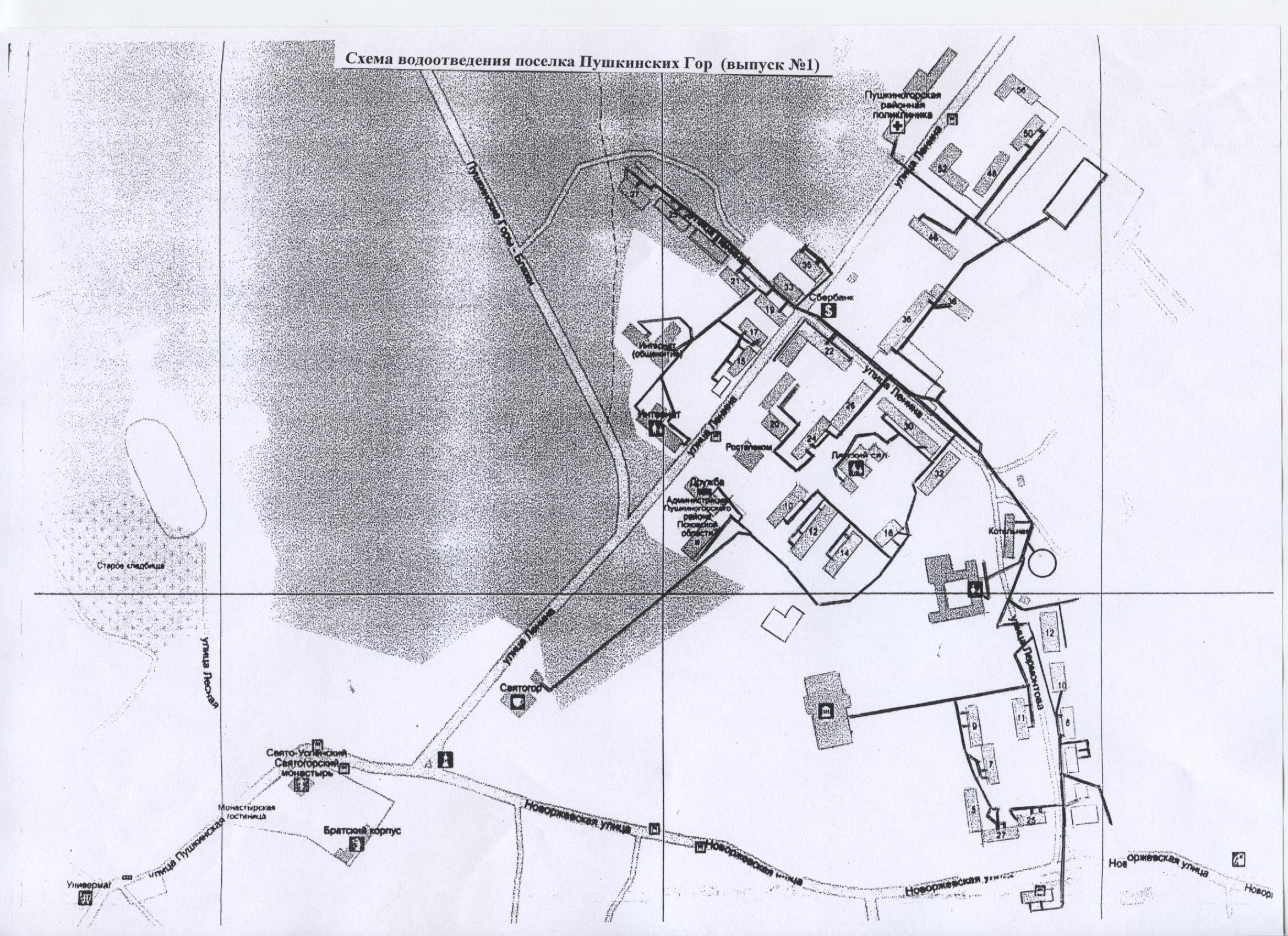 Контроль качества сбрасываемых сточных вод в водный объект.Предприятие не имеет контрольно-измерительной аппаратуры для контроля качества сбрасываемых сточных вод в водные объекты.Для проведения количественного химического анализа сточных вод и природных вод заключён договор и гидрохимической лабораторией «ЦЛАТИ по Псковской области» (аттестат аккредитации POCC RU.0001.511533).Для проведения микробиологического и паразитологического анализа сточных вод заключён договор с лабораторией филиалом ФГУЗ «Центр гигиены и эпидемиологии в Псковской области» (аттестат аккредитации № ГСЭС  RUЦОА 014.06).Контроль качества природной и сточной воды проводится по программе регулярных наблюдений за водным объектом и его водоохраной зоной утверждённой в установленном порядке.Гидрологическая характеристика водного объектаВыпуск №1 (ручей без названия)Длина ручья менее , площадь водосбора – 0,53 км2Ручей пересыхает в летне-осенний период.Охрана вод:Размеры и границы водоохранных зон и прибрежных  защитных полос водных объектов, в районе водопользования определены согласно статьи 65 «Водного кодекса Российской Федерации» № 74-ФЗ от 03.06.2006 года (п.5).Ширина водоохраной зоны и прибрежной защитной полосы  -  от береговой линии.Выпуск №2 (мелиоративный канал)(57˚ 01́ 28 ˝ с.ш.28˚ 55 ́ 10 ˝ в.д.).Хозяйственно-бытовые  сточные воды от канализованных объектов  старой части поселка Пушкинские Горы по канализационному коллектору поступают через хлораторную без очистки в мелиоративный канал, с правого берега, в  от устья. Объём сбрасываемых сточных вод на выпуске №2 учитывается в соответствии с балансом предприятия.Данные о расходе сточных водПлощадь  водосбора – 0,39 км2Канал  пересыхает в летне-осенний период.Охрана вод:Размеры и границы водоохранных зон и прибрежных  защитных полос водных объектов в районе водопользования определены согласно статьи 65 «Водного кодекса Российской Федерации» № 74-ФЗ от 03.06.2006 года (п.5).В соответствии со ст.65 «Водного кодекса РФ» ширина водоохраной зоны магистральный или межхозяйственных каналов совпадает по ширине с полосами отводов таких каналов. Ширина ВЗ равна  с каждой стороны от бровки канала.Выпуск №3 ( 56 ˚ 59 ́08 ˝ с.ш. 28 ˚ 51 ́ 58 ˝). Хозяйственно-бытовые  сточные воды от канализованных объектов деревни Подкрестье Пушкиногорского района по канализационному коллектору поступают на очистные сооружения производительностью 100 м3/сут.Очистные сооружения состоят из двух блоков типа «Компакт-50», которые включают в себя 2 параллельно действующих аэротенка с принудительной аэрацией, отстойник и контактный колодец. Емкости аэротенков и компрессорное оборудование демонтировано. В настоящее время очистка хозяйственно-бытовых сточных вод производится частично, из-за неисправности очистных сооружений.Недостаточно очищенные сточные воды после механической очистки сначала по трубе, а затем по железобетонному лотку открытого типа сечением 250х200 мм  сбрасываются в ручей Шомка. Выпуск береговой, не подтапливаемый. На конце выпуска установлен железобетонный оголовок. Измерительная аппаратура (расходомер) для определения объема сбрасываемых сточных вод не имеется. Объем определяется косвенным методом по производительности насосов. Журнал по форме ПОД-12 ведется.Объём сбрасываемых сточных вод на выпуске  №3 учитывается в соответствии  с балансом предприятия.Данные о расходе сточных водФактическое водоотведение тыс м3Минимальный сток. Минимальные среднемесячные расходы летнего и зимнего периодов определены согласно СП 33-101-., Госстрой России, 2003г., «Определение расчетных гидрологических характеристик»Охрана вод:Размеры и границы водоохранных зон и прибрежных  защитных полос водных объектов в районе водопользования определены согласно статьи 65 «Водного кодекса Российской Федерации» № 74-ФЗ от 03.06.2006 года (п.5).Длина ручья Шомка менее . Ширина водоохраной зоны и прибрежной защитной полосы -  от береговой линииПрогноз объема сточных вод.Перспективное потребление ресурсов в сфере водоотведения в р.п. Пушкинские Горы.Без строительства жилищного фонда, социальной и производственной инфраструктуры производственной мощности действующих очистных сооружений 2000м.куб. в сутки на р.п. Пушкинские Горы будет достаточно.  После реконструкции ОС при новой технологии очистки не будет перегрузки по гидравлике и сброса недостаточно очищенных сточных вод. В индивидуальном жилищном фонде водоотведение предусматривается в выгребные септики. Объем сточных вод за последние 4 года уменьшился с 240,0 тыс.м.куб. в 2012г до 198,0 тыс.м.куб. 2015г.Предложения по строительству, реконструкции и  модернизации объектов централизованной системы водоотведения.Предлагаемая технологическая схема очистки сточных вод на КОС р.п. Пушкинские Горы после реконструкцииВся инженерная инфраструктура системы канализации имеет высокий моральный и технический износ 90% и подлежат замене или капитальному ремонту. Очистные сооружения требуют реконструкции из-за необходимости восстановления строительных конструкций до нормативного технического состояния и завершения работ по модернизации оборудования для глубокой биологической очистки до показателей ПДК.Канализационная насосная станция работает по сокращенному технологическому циклу, что приводит к ускоренному выходу из строя насосного и другого оборудования.Строительство и реконструкция биологических и других очистных сооружений, канализационных сетей, позволит существенно улучшить санитарное состояние реки и в значительной степени защитит подземные воды от загрязнения.При предлагаемой технологической схеме очистки, сточные воды поступают на канализационные очистные сооружения в камеру гашения, а затем в блок решеток. Камера гашения служит гасителем энергии потока, а установленные решетки задерживают крупные включения в сточных водах. Отбросы с решеток собираются в ведро с последующим выносом в специальный контейнер для складирования отбросов. Очищенные от крупных включений сточные воды поступают на очистку в два отделения горизонтальной песколовки с круговым движением воды диаметром 2,0 м. Назначение песколовок - освободить сточные воды от тяжелых примесей минерального происхождения с размером частиц 0,09 •+- 0,5 мм и более. Песколовки удаляют частицы гравия, песка, костей, угля, шлака и т.п. песок из песколовок удаляется с помощью системы взмучивания и удаления песка, и поступают на песковые площадки. Выгрузка песка из песколовок следует производить не реже одного раза в сутки. Дренажная вода с песковых площадок направляется в голову очистных сооружений.Ввод в работу данных песколовок позволит обеспечить лучшую эффективность очистки от песка и минеральных примесей. Эксплуатация данных песколовок облегчит работу обслуживающего персонала, так как песок будет удаляться под действием гидростатического давления. Кроме того с помощью щитовых затворов можно регулировать подачу сточных вод в песколовки для поддержания оптимальной скорости движения сточных вод (0,15 ^ 0,3 м/с). При минимальном притоке сточных вод с помощью щитовых затворов можно отключить одно отделение песколовки, что увеличит гидравлическую нагрузку на работающую песколовку и предотвратит избыточное изъятие органических и коллоидных веществ из сточных вод.После песколовок сточная вода поступает на очистку в первичные двухъярусные отстойники диаметром 8,0 м. Сточные воды по распределительным лоткам поступают в желоба. В начале желоба установлен струенаправляющий щит. Большая часть взвешенных веществ, ударяясь о струенаправляющий щит, сползает через щель желоба в септическую камеру. В конце желобов установлена полупогружная доска для задержания плавающих веществ. Осадочные желоба, по которым протекает сточная вода, выполняют функции горизонтального отстойника, и в них происходит выпадение оседающих взвешенных веществ. Выпавший осадок сползает по наклонным стенкам нижней части желоба в щель и падает в септическую камеру. Осадок, выпавший в септическую камеру, подвергается сбраживанию. Процесс распада осадка в двухъярусных отстойниках при нормальной их работе идет без выделения дурнопахнущих газообразных продуктов; зрелый осадок получается с характерным слабым запахом асфальта или сургуча.Выпавший на дно септической камеры осадок удаляется иловой трубой на иловые площадки. Сточные воды собираются сборным лотком с зубчатым водосливом и отводятся на дальнейшую очистку в распределительную камеру аэротенков.Стоки из распределительной камеры поступают в распределительные лотки аэротенков для равномерного распределения стоков по всему поперечному сечению аэротенка. В аэрационной зоне установлена мелкопузырчатая система аэрации (производство ООО «Гефлис» г. Гомель) для осуществления процесса нитрификации. Процесс нитрификации в ходе биологической очистки носит последовательный характер и идет в две фазы: окисление солей аммония до солей азотистой кислоты (нитритов) и окисление нитритов в нитраты. В зону нитрификации необходимо подавать большое количество воздуха для насыщения стоков кислородом и для поддержания жизнедеятельности аэробов.В конце каждого второго коридора устроены два вторичных горизонтальных отстойника размерами в плане 2,5x2,5x3,Ом (Н), которые предназначены для отделения ила от сточной воды. Выпавший на дно отстойника активный ил перекачивается двумя эрлифтами: один эрлифт для рециркуляции активного ила в аэротенки; второй для перекачки избыточного активного ила на иловые площадки.  Очищенные сточные воды собираются сборным лотком с зубчатым водосливом и направляются на секции доочистки (10 шт).Секция доочистки состоит из зоны с полимерной загрузкой и системой регенерацией (производство ООО «Гефлис» г. Гомель) и отстойной зоны. Сточные воды поступают сверху и проходят через контейнер с загрузкой, который предназначен для фильтрования сточных вод. Кроме того в контейнерах происходит частичная биологическая доочистка по принципу нарастания биомассы. При этом кассеты с прикрепленной биомассой создают дополнительное гидравлическое сопротивление потоку и условия быстрого удаления взвеси из рабочей зоны, тем самым улучшая гидродинамическую структуру потока. Кассеты с инертным полимерным заполнителем из нетканого волокнисто-пористого материала выполняют следующие функции:фильтрация сточных вод, что позволит уменьшить вынос взвешенных веществ.доочистка сточных вод от биогенных элементов. Наличие инертного заполнителя позволит снизить концентрацию азота максимально, так как внутри
загрузки дефицит растворенного кислорода приводит к интенсификации процесса денитрификации.поддержание температуры сточных вод в постоянных пределах.Очистка кассет осуществляется посредством включения системы эгенерации, расположенной непосредственно под кассетами.Отстойная зона отделена от зоны с полимерной загрузкой наклонными перегородками. Отвод очищенных вод после секции доочистки осуществляется по трубопроводам.Пройдя доочистку, сточные воды поступают на вторичные вертикальные отстойники диаметром 6,0 м. Сточные воды опускаются вниз по центральной трубе. Под центральной трубой расположен отражательный щит, который изменяет направление движения воды с вертикального нисходящего на вертикальное восходящее. В восходящем потоке осветляемой воды происходит флокуляция частиц, гидравлическая крупность которых превосходит скорость восходящего вертикального потока, выпадают в осадок. Более мелкая взвесь выносится с восходящим потоком.Осветленная вода собирается сборным каналом с зубчатым водосливом. Осевший во вторичных отстойниках активный ил из конусной части извлекается иловой трубой и направляется в камеру активного ила, откуда направляется на рециркуляцию с помощью погружного насоса, либо на иловые площадки самотеком.  После вторичных отстойников сточные воды поступают в контактный резервуар. Реагент для обеззараживания сточных вод подается в распределительный лоток перед контактным резервуаром. Очищенная и обеззараженная вода после контактного резервуара сбрасывается в ручей.На основании проведенного обследования можно сделать выводы о необходимости проведения ремонтных работ и замене технологического оборудования на  очистных сооружениях в р.п. Пушкинские Горы.Экологические аспекты мероприятий по строительству, реконструкции и модернизации объектов централизованной системы водоотведения.В соответствии с данными Научно-исследовательской работы по подготовке генерального плана и правил землепользования и застройки ГП «Пушкиногорье» вся инженерная инфраструктура системы канализации имеет высокий моральный и технический износ 90% и подлежит замене или капитальному ремонту. Очистные сооружения требуют реконструкции. Для повышения уровня экологической безопасности и комфортности жилищного фонда необходимо: строительство децентрализованных (местных) систем канализации для отдельных объектов или небольших групп зданий; вывоз стоков из неканализованной застройки, оборудованной выгребами, на сливные станции; реконструкция существующих и строительство новых канализационных сетей. По данным «Схемы территориального планирования Пушкиногорского района Псковской области», разработанной институтом РосНИПИ Урбанистики (г. Санкт-Петербург, 2011г.), необходимо проектирование и строительство новых очистных сооружений и развитие канализационных сетей. Для снижения биогенной нагрузки на водные объекты на территории Пушкиногорского района необходимо:развивать централизованные системы водоотведения.реконструировать существующие сети и сооружения систем водоотведения.совершенствовать системы очистки вод, обеспечивая их полную биологическую очистку и доочистку перед сбросом стоков в водные объекты.В качестве экологической эффективности реконструкции и строительства объектов рассматриваются: повышение качества питьевой воды, снижение заболеваемости населения, сокращение платы за сбросы, превышающие нормативные.Целевые  показатели развития централизованной системы водоотведения р.п. Пушкинские Горы на 2016-2025 годы»Расчет потребности в водоотведенииРасчет водоотведения выполнен согласно Нормативам водопотребления Пушкиногорского района. Расчет среднесуточного водоотведения на расчетный срокРасчет максимального среднесуточного водоотведения на расчетный срокТаким образом, прогнозируемый максимальный суточный объем сточных вод на расчетный срок составит 1245 м3/сутки.Проектные предложенияГенеральным планом на первую очередь и на расчетный срок предлагается:Применение локальных очистных установок для жилой застройки с малым расходом стоков, а также для отдельно расположенных объектов производственного и рекреационного назначения.Проведение мероприятий по снижению водоотведения.Развитие централизованных и децентрализованных (для отдельных объектов или небольших групп зданий) систем водоотведения;Реконструкция или расширение существующих очистных сооружений;Строительство новых и перекладка существующих сетей канализации со сверхнормативным сроком эксплуатации;Проведение мероприятий по снижению водоотведения за счет введения систем оборотного водоснабжения, создания бессточных производств и водосберегающих технологий.ТеплоснабжениеГлавная задача теплоснабжающих организаций городского поселения – обеспечить производство качественных услуг для населения, предприятий и организаций всех форм собственности. Оказанием услуг в этой области инженерного обеспечения занимается ксплуатационная компания – МП ЖКХ Пушкиногорского района.Выполнение этой задачи базируется на программе модернизации, техническом перевооружении и строительстве новых элементов всей структуры теплового хозяйства.Зона охвата централизованными сетями теплоснабжения городского поселения «Пушкиногорье»: р.п. Пушкинские Горы, д. Подкрестье, д. Носово (школа). В р.п. Пушкинские Горы новом микрорайоне расположено 3 ЦТП и 3 котельных (вид топлива основное/резервное – 1 кот.: мазут, 4 кот.: уголь/дрова), контролирующих обеспечение теплоснабжением многоквартирных жилых домов средней этажности и объектов общественно-деловой, социальной инфраструктуры. Котельная №1 расположена по ул. Ленина, 58, котельная №2 – ул. Пушкинская, 12, котельная №4 – ул. Садовая, 3. Протяжённость тепловых сетей городского поселения в двухтрубном исполнении составляет котельная №1-1027,5 м, котельная №2-120,0 м, котельная №3-350,0 м, котельная №4-200,0 м, котельная №5-270,0 м; в четырехтрубном – кот. №1: 7702,0 м. Общее количество котельных 7, из них в эксплуатационном состоянии – 5. Топливом для котельных служит мазут (1), дрова (1) и уголь (5). Центральная котельная является основным источником теплоснабжения р.п. Пушкинские горы. Установленная мощность котельной составляет 22,5 Гкал/ч., присоединенная тепловая мощность 11,79 Гкал/час., в т.ч. по ГВС  0,792 Гкал/час.Тепловая энергия от котельной используется на отопление, вентиляцию и горячее водоснабжение.В системе теплоснабжения от Центральной котельной имеются 3 ЦТП. Тепловая сеть от котельной до ЦТП – двухтрубная, от ЦТП до потребителей тепловой энергии – четырехтрубная. Протяженность сети, находящаяся на балансе МПЖКХ Пушкиногорского района 9,85 км.. в т.ч. 3,990 км. сеть ГВС. (Табл.№1)На ЦТП -1,2 осуществляется приготовление воды для ГВС.Температурный график отпуска тепловой энергии от ЦТП – 95-70°С.Режим работы системы теплоснабжения круглогодичный, за исключением остановки в летний период на ремонт тепловых сетей и оборудования котельной.В котельной установлены 2 паровых и 2 водогрейных котла.В отопительный период нагрев воды осуществляется через водогрейные котлы  ( как правило один), затем сетевая вода поступает в тепловую сеть-ЦТП-1,2-водоводяные теплообменники). Из теплообменника нагретая вода поступает в баки-аккумуляторы и потребителям. В летнем режиме водогрейные котлы остановлены. Нагрев сетевой воды осуществляется в пароводяном теплообменнике на который поступает пар от паровых колов. Летними сетевыми насосами сетевая вода подается на водоводяные теплообменники, установленные на ЦТП-1,2, в которых осуществляется нагрев воды, подаваемой затем в баки-аккумуляторы и потребителям. Присоединенная максимальная нагрузка на ГВС  составляет 0,792 Гкал/ч. Производительность парового котла составляет 4 т/ч или 2,7 Гкал/ч. Таким образом, с учетом минимальных нагрузок на ГВС в дневное и ночное время можно сделать вывод о том, что в летний период паровой котел в большей степени работает сам на себя – подогревает мазут и обеспечивает деаэрацию питательной воды. Система централизованного горячего водоснабжения закрытая.В д. Подкрестье и д. Носово расположено по одной котельной. Вся система теплоснабжения городского поселения – закрытая.Подключенная нагрузка по жилому фонду: котельная №1 – 5335750 ккал/ч, котельная №2 – 117000 ккал/ч, котельная №3 – 262300 ккал/ч; прочих объектов: котельная №1 – 6342250 ккал/ч, котельная №2 – 230000 ккал/ч, котельная №3 – 114500 ккал/ч, котельная №4 – 252000 ккал/ч, котельная №5 – 420400 ккал/ч. Дата ввода тепловых сетей  базируется от 1949 до 2005 гг., котельных – от 1956 до 2003 гг. Степень износа котлоагрегатов значительная, в большинстве мелких котельных установлено морально устаревшее оборудование. Степень износа тепловых сетей: котельная №1 - 75%, котельная №2 – 92%, котельная №3 - 86%, котельная №4-78%, котельная №5 - 55%.Основные стратегические задачи развития теплоснабженияОсновные задачи надежного и полного обеспечения промышленности и населения, тепловой энергией базируются на программе модернизации, технического перевооружения и строительства новых элементов во всей структуре теплового хозяйства.В этой связи необходимо поэтапное осуществление следующих мероприятий:зкономия электроэнергии и снижение аварийности на сетях;зкономия энергоресурсов до 20 %, снижение потерь теплоносителя в процессе транспортировки теплоэнергии;перевод котельных учреждений и организаций социально-культурной сферы с энергоносителей - твёрдое топливо и электроэнергия на природный газ;техническое перевооружение существующих и строительство новых котельных на базе современных высокоэффективных технологий;реконструкция и строительство новых тепловых сетей с применением эффективных изоляционных материалов (пенополиуретана – ППУ по технологии «труба в трубе»);внедрение энергосберегающих технологий (приборы коммерческого учета тепловой энергии и др.).Генеральным планом предлагается:модернизация существующих котельныхжтекущий и капитальный ремонт теплосетей, замена ветхих теплосетей.Газификация территории даст значительный стимул развитию теплоснабжения на базе индивидуальных источников тепла в индивидуальной жилой застройке населенных пунктов района.ГазоснабжениеСуществующее положениеРазвитие газификации населённых пунктов позволяет получить высокий социальный и экономический эффект (существенно улучшить качество жизни населения, увеличить надёжность теплоснабжения при значительном сокращении затрат на приобретение и использование других видов энергоносителей) и обеспечить устойчивое сохранение окружающей среды.Обоснование проектных предложенийВ настоящее время Администрацией области ведется работа с ОАО «Газпром» по включению в инвестиционную программу строительства газопровода-отвода «Бежаницы-Новоржев-Пушкинские Горы.Намечаемые Программой и Генеральным планом мероприятия:строительство газопровода  в р.п. Пушкинские Горы;реконструкция муниципальных и ведомственных котельных с переводом их на газовое топливо (анализ финансовых затрат на теплоснабжение, исходя из ценового соотношения по видам топлива, подтверждает абсолютное превосходство газового топлива над твердым);сокращение применения сжиженного газа по мере перехода на использование природного газа.Реализации Программы позволит существенно повысить качество жизни населения, улучшить экологию, решить как социальные, так и  экономические задачи.С развитием газификации населенного пункта возрастает надёжность теплоснабжения при значительном сокращении затрат на приобретение и использование других видов энергоносителей.Проектные предложения:На основании ситуационного плана на «Газопровод межпоселковый ГРС Пушкинские Горы – п. Пушкинские Горы Псковской области» на расчетный срок генеральным планом предусматривается участок индивидуальной  застройки южнее ЗУ№ 60:20:0809001:26  р-н Пушкиногорский, д. Тюшкино 0,687 га, а так же участок ю-юз ЗУ№ 60:20:0102001:1  р.п. Пушкинские Горы, ул. Новоржевская, д. 47 площадью  2,5885 га перевести в  зону инженерной инфраструктуры  для строительства и эксплуатации пункта редуцирования газа в блочном исполнении, а так же линейного сооружения, протяженностью 8,0 км .ЭлектроснабжениеЭлектроэнергетика является основой функционирования экономики и жизнеобеспечения, поэтому стратегической задачей предприятий электроэнергетики является бесперебойное и надежное обеспечение хозяйствующих субъектов, объектов социальной сферы и населения электроэнергией.Существующее положениеЭнергоснабжающая организация – производственное отделение ПАО МРСК «Северо-Запада» «Псковэнерго» «Восточные электрические сети». Протяженность электрических сетей сельского поселения 600 км. Степень изношенности сетей – 70%. В р.п. Пушкинские Горы расположена трансформаторная подстанция ПС 110 кВ Пушкинские Горы (ПС 76) со следующими характеристиками :рабочее напряжение -  110/35/10 кВ;количество силовых трансформаторов – 2;установленная мощность трансформаторов - 10 МВА и 16 МВА;резерв мощности – 0,39 МВА;год ввода в эксплуатацию  -1967.На территории  населенного пункта ТЭЦ, ГРЭС нет.В соответствии с Постановлением Правительства Российской Федерации от 24 февраля . № 160 «О порядке установления охранных зон объектов электросетевого хозяйства и особых условий использования земельных участков, расположенных в границах таких зон» охранные зоны вдоль воздушных линий электропередачи составляют: 110 кВ – ,  10 кВ –  по обе стороны линии от крайних проводов при не отклонённом их положении.Выводы: Загрузка трансформаторов на ПС-76 «Пушкинские Горы» позволяет подключить к ним дополнительные нагрузки. Состояние подстанции удовлетворительноеВ соответствии со Схемой территориального планирования Псковской области важнейшими задачами развития Псковской энергосистемы на перспективу являются:надежное и полное обеспечение промышленности и населения области электрической энергией;снижение потерь электрической энергии при передаче, трансформации и потреблении;ревизия электрических сетей и сооружений на предмет рационального землепользования;внедрение энергосберегающих технологий (новые строительные материалы и технологии, частотно регулируемые электродвигатели и др.);осуществление грамотной тарифной политики с установлением единых тарифов на электроэнергию для всех потребителей.Связь, радиовещание, телевидениеРазвитие связи способствует удовлетворению потребностей населения района и его гостей в области получения и обмена информацией. Развитие связи способствует повышению инвестиционной привлекательности района, способствует притоку новых инвестиций в прочие отрасли.В пределах городского поселения  «Пушкиногорье» действуют следующие основные виды связи:почтовая;стационарная телефонная связь;мобильная телефонная связь.На территории поселения услуги мобильной связи представляют операторы: ОАО "МТС", ОАО "Мегафон", ОАО "ВымпелКом" (БиЛайн).На рынке предоставления услуг традиционной телефонной связи на территории Пушкиногорского района присутствует один оператор - ОАО "Северо-Западный Телеком». По территории района проходят магистральные кабели связи.Проектные предложенияСодействие организациям связи, оказывающим универсальные услуги связи, в получении и (или) строительстве сооружений связи и помещений, предназначенных для оказания универсальных услуг связи. К универсальным услугам связи относятся услуги телефонной связи с использованием таксофонов и услуги по передаче данных и предоставлению доступа к сети «Интернет» с использованием пунктов коллективного доступа.В сфере почтового обслуживания: во-первых, оказывать содействие организациям почтовой связи в размещении на территории поселения объектов почтовой связи. Во-вторых, способствовать созданию и поддержанию устойчивой работы местных почтовых маршрутов, оказывать содействие операторам почтовой связи в доставке почтовых отправлений в труднодоступные населенные пункты в установленные контрольные сроки. В-третьих, оказывать содействие организациям почтовой связи в размещении почтовых ящиков на территории поселения, контролировать обеспечение организациями, эксплуатирующими жилые дома, собственниками жилых домов сохранности и поддержания в исправном состоянии абонентских почтовых шкафов и почтовых абонентских ящиков. В-четвёртых, учитывать необходимость помещений для размещения объектов почтовой связи при планировании развития поселения и реконструкции жилых кварталов и домов.Высотное сооружение связи ОАО МТС расположено в р.п. Пушкинские Горы, по Совхозной улице (мачта высотой ).Предполагается дальнейшее развитие сотовой связи путем строительства новых башен.Масштабный прием на базе этих вышек спутниковых каналов Internet с доведением их до широких масс населения по эфиру и кабельным линиям и организацией во всех населенных пунктах выделенных пунктов Internet.Инженерная подготовка территорииЦель раздела – на основании комплексного изучения и анализа природных условий, природно-техногенных процессов, их взаимного влияния на городскую среду, а также имеющихся инженерно-технических защитных и иных сооружений, предложить комплекс мероприятий по инженерной подготовке территории. Осуществление инженерных мероприятий будет способствовать дальнейшей оптимизации экологической ситуации в городском поселении, повышению уровня благоустройства территорий. Мероприятия по инженерной подготовке включают: защита территорий от затопления,мероприятия по борьбе с подтоплением и заболачиванием,организация поверхностного стока, его очистка, понижение уровня грунтовых вод,регулирование и благоустройство рек и водоемов.Предлагаемые проектом мероприятия по инженерной подготовке территории носят комплексный характер и будут способствовать улучшению экологического состояния территорий, оптимизации условий проживания населения. Это в первую очередь: создание единого фронта набережных, дамб обвалования, восстановление польдерных систем, иных гидротехнических сооружений, способных защитить территории от затопления,дальнейшее строительство и реконструкция водосточной сети, организация очистки дождевых стоков (целесообразно по отдельным бассейнам стока), инвентаризация существующей дренажной сети, ее реконструкция, строительство дренажной сети на новых площадках градостроительного освоения, что в комплексе с вертикальной планировкой территории решает вопросы водоотведения и водопонижения поверхностных и подземных вод,проведение комплекса мероприятий по реабилитации гидросистемы (регулирование, расчистка и благоустройство водотоков и водоемов).Комплекс мероприятий по инженерной подготовке территории должен быть направлен на охрану и восстановление природной среды.Зеленый фонд муниципального образованияПушкиногорский район относится к числу районов Псковской области с лесистостью несколько выше средней: 35,2%.Район расположен в зоне смешанных хвойно-широколиственных лесов. Лесной фонд представлен как компактными крупными лесными массивами на севере и юге, так и находящимися в западной, центральной и местами в юго-восточной частях мелкими участками различной конфигурации. Наиболее распространенной породой в лесах является сосна, на втором месте береза, затем осина, и ель.Зеленый фонд является важным фактором архитектурно-планировочной и пространственной организации территории населенных пунктов, придавая ей своеобразие и выразительность.Согласно ст. 122  на землях населенных пунктов могут располагаться леса, в том числе городские леса и другие защитные леса. Использование, охрана, защита, воспроизводство лесов, расположенных на землях населенных пунктов, осуществляются в соответствии с Лесным Кодексом и другими федеральными законами.  Особенности использования, охраны, защиты, воспроизводства лесов, расположенных на землях населенных пунктов, устанавливаются уполномоченным федеральным органом исполнительной власти. На основании ст. 116 Лесного кодекса "Городские леса", к городским лесам относятся леса, расположенные на землях населенных пунктов.  В городских лесах запрещаются:1) использование токсичных химических препаратов;2) осуществление видов деятельности в сфере охотничьего хозяйства;3) ведение сельского хозяйства;4) разведка и добыча полезных ископаемых;5) строительство и эксплуатация объектов капитального строительства, за исключением гидротехнических сооружений.Изменение границ земель, на которых располагаются городские леса, которое может привести к уменьшению их площади, не допускается.На основании гл.17, ст.111, п.1 К защитным лесам относятся леса, которые являются природными объектами, имеющими особо ценное значение, и в отношении которых устанавливается особый правовой режим использования, охраны, защиты, воспроизводства лесов. п. 2. Выделяются следующие категории защитных лесов: 1) леса, расположенные на особо охраняемых природных территориях; 2) леса, расположенные в водоохранных зонах; 3) леса, выполняющие функции защиты природных и иных объектов; 4) ценные леса; 5) городские леса. В соответствии с Лесным кодексом РФ , принятым Государственной Думой 8.11.2006 г., одобренным Советом Федерации 24.11.2006 г. , органы местного самоуправления осуществляют разработку и утверждение лесохозяйственных регламентов лесничеств, расположенных на землях населенных пунктов, на которых расположены городские леса (ст.84, п.1-1).Согласно ст.87, п.3 лесохозяйственные регламенты лесничеств, расположенных на землях, находящихся в муниципальной собственности, и землях населенных пунктов, на которых расположены городские леса, утверждаются органами местного самоуправления. на основании гл.12, ст. 96, п.7 в случае, если по результатам проведенной проверки в рамках осуществления федерального государственного лесного надзора (лесной охраны) выявлен факт размещения объекта капитального строительства в границах земель лесного фонда или в границах земель иных категорий, на которых располагаются леса, на которых не допускается размещение такого объекта капитального строительства в соответствии с разрешенным использованием лесов и установленными ограничениями прав на землю, должностное лицо, которое осуществляет федеральный государственный лесной надзор (лесную охрану), в срок не позднее пяти рабочих дней со дня окончания проверки направляет в орган местного самоуправления поселения, городского округа по месту нахождения земельного участка, на котором размещен такой объект капитального строительства, или в случае нахождения указанного земельного участка на межселенной территории в орган местного самоуправления муниципального района уведомление о выявлении самовольной постройки с приложением документов, подтверждающих указанный факт. Форма уведомления о выявлении самовольной постройки, а также перечень документов, подтверждающих наличие признаков самовольной постройки, устанавливается в соответствии с законодательством о градостроительной деятельности. Результаты указанной проверки могут быть обжалованы в судебном порядке. По функциональному назначению все объекты озеленения делятся на три группы:общего пользования – парки, сады, скверы жилых районов, скверы на площадях, в отступах застройки, при группе жилых домов, бульвары вдоль улиц, пешеходных трасс, набережных;ограниченного пользования на участках жилых домов, детских учреждений, школ, вузов, культурно-просветительских учреждений, спортивных сооружений, учреждений здравоохранения;специального назначения – озеленение водоохранных и санитарно-защитных зон, магистралей, улиц, кладбищ, ветрозащитные насаждения, питомники.Основной функцией зеленых насаждений общего и ограниченного пользования является обеспечение различных форм и уровней досуга. Охрана зеленого фонда сельского поселения предусматривает систему мероприятий, обеспечивающих сохранение и развитие зеленого фонда, и мероприятий, необходимых для нормализации экологической обстановки и создания благоприятной окружающей среды.Расчет нормативной площади зеленых насажденийНормативная площадь зелёных насажденийНа одного жителя городского поселения «Пушкиногорье» в расчетном периоде будет приходиться 12 м2 зеленых насаждений общего пользования. Таким образом, площадь зеленых насаждений на расчетный срок составляет не менее 7 га.Проектные предложенияОхрана зеленого фонда предусматривает систему мероприятий, обеспечивающих сохранение и развитие зеленых насаждений, необходимые для нормализации экологической обстановки. Необходимо осуществить формирование озелененных общественных пространств вдоль всей протяженности существующей и планируемой улично-дорожной сети населенных пунктов.Санитарная очистка территории. В настоящее время в населенных пунктах часть мусора и жидкие отходы утилизируются на приусадебных участках, часть вывозится на несанкционированные свалки. На территории городского поселения действует объект по размещению ТКО, включенные в ГРОРО - МП Пушкиногорского р-на "Комбинат коммунальных услуг", расположенный у д. Жарки, мощность которого по приему и захоронению твердых коммунальных отходов IV-V класса опасностим в год составляет 16000 м3, В комплекс по санитарной очистке территории сельского поселения должны входить сбор, удаление, обеззараживание с последующей утилизацией жидких, твердых хозяйственно-бытовых отходов. При санитарной очистке населенных пунктов поселения необходимо выполнять следующие мероприятия:очистку жилых домов, общественных зданий и прилегающих к ним территорий производить коммунальным транспортом регулярно и в кратчайшие сроки;максимально механизировать все процессы очистки, поливки, полностью исключить ручные работы с отходами;обеспечить герметичность емкостей для вывозки отходов;обезвреживание отходов производить в местах, установленных для этой цели;транспортировать жидкие отходы на сливную станцию очистных сооружений;обезвреживание и захоронение трупов животных производить в отведенном для этой цели месте (скотомогильнике).Расчет прогнозируемого объема накопления коммунальных отходовСброс твердых коммунальных отходов предусматривается в металлические контейнеры объемом 1 м3, которые устанавливаются на специальных площадках, для обслуживания групп жилых домов и общественных зданий.Объемы накопления коммунальных отходовСреднесуточное накопление отходов составит:7994 : 365 ≈ 22м3С учетом периодичности вывоза мусора (1 выезд в два дня) количество контейнеров составит:22 х 2 = 44 шт.Примерный расчет площади, необходимой для хранения твердых коммунальных отходов, приведен ниже:7994 * 20 / 10 = 15988 м2 или 1,6 га.где: 20 – расчетный период, лет;7994 – норма накопления отходов поселением в год, м3;10 – высота складирования, м.Проектные предложенияДля стабилизации и дальнейшего решения проблемы санитарной очистки территории поселения должны быть соблюдены следующие меры:организация мониторинга за состоянием почвенного покрова вдоль трасс основных транспортных коммуникаций;организация планово-регулярной санитарной очистки территории;создание защитных лесополос в пределах земель сельскохозяйственного назначения для предотвращения эрозии почв;обеспечение населенных пунктов контейнерами для сбора мусора, обустроенными контейнерными площадками, спецтехникой, предназначенной для сбора и вывоза отходов; недопущение образования несанкционированных свалок;организация регулярного сбора ТКО у населения, оборудование контейнерных площадок, установка мусорных контейнеров в количестве 44 шт.Размещение кладбищВ настоящее время на территории сельского поселения располагаются кладбища:между д.Петровское и д. Михново (0,15 га), д. Рудино (0.9 га);д. Крылово (0.12 га);между д. Воронич, д.Шаробыки и Музеем-усадьбой Тригорское (0,26 га);р.п. Пушкинские Горы (2.6га);200 метров восточнее р.п. Пушкинские Горы (7,7 га)рядом с д. Ганьково (0,9 га).По строительным нормам и правилам, утвержденным СНиП 2.07.01-89* «Градостроительство. Планировка и застройка городских и сельских поселений» на тысячу населения требуется  площади кладбища. Таким образом, на расчетный срок при численности населения, равной 5710 человек, необходимо обеспечить наличие свободной площади территорий ритуального значения не менее 1,3 га.Санитарно-экологическое состояние окружающей средыИсследования последних лет в области экологической эпидемиологии и анализа риска для здоровья населения позволяют утверждать, что среда обитания, наряду с социальными проблемами, является одним из важнейших условий, определяющих состояние здоровья человека.Оценка санитарно-экологического состояния окружающей среды городского поселения «Пушкиногорье»выполняется с целью выявления существующих условий проживания населения и обоснования проектных решений, направленных на обеспечение экологической безопасности и комфортных условий проживания.Атмосферный воздухСогласно ст.18 ФЗ от 04.05.1999 №96-ФЗ «Об охране атмосферного воздуха» хранение, захоронение и обезвреживание на территориях организаций и населенных пунктов, загрязняющих атмосферный воздух отходов производства и потребления, в том числе дурнопахнущих веществ, а также сжигание таких отходов без специальных установок, предусмотренных правилами, утвержденными федеральным органом исполнительной власти в области охраны окружающей среды, запрещается.Юридические лица, отходы производства и потребления которых являются источниками загрязнения атмосферного воздуха, обязаны обеспечивать своевременный вывоз таких отходов на специализированные места их хранения или захоронения, а также на другие объекты хозяйственной или иной деятельности, использующие такие отходы в качестве сырья.Места хранения и захоронения загрязняющих атмосферный воздух отходов производства и потребления должны быть согласованы с территориальными органами федерального органа исполнительной власти в области охраны окружающей среды и территориальными органами других федеральных органов исполнительной власти.Основным источником загрязнения воздуха в городского поселения  «Пушкиногорье» является автотранспорт и железнодорожный транспорт.По метеорологическим параметрам территория городского поселения относится к зоне среднего потенциала загрязнения атмосферы. На территории поселения есть крупные промышленные объекты с вредными выбросами. Кроме них источником загрязнения атмосферы являются мелкие промышленные и бытовые котельные. На территории поселения существуют объекты, требующие организации санитарно-защитной зоны.По данным ФГУЗ «Центр гигиены и эпидемиологии на территории поселения отсутствует сверхнормативное загрязнение атмосферного воздуха. Поддержание экологической ситуации в отношении атмосферного воздуха на данной территории возможно проводить в двух направлениях: максимально-возможное ограничение выбросов в атмосферу вредных примесей;рациональное размещение проектируемых промышленных объектов, с учетом нормативно-правовых документов и законодательства РФ в области охраны окружающей среды.В целях сокращения объемов выбросов загрязняющих веществ в атмосферу Генеральным планом предлагается проведение комплекса архитектурно-планировочных мероприятий, предусматривающих:благоустройство и озеленение территорий предприятий, их санитарно-защитных зон (показатель озелененности территории на уровне не менее 20%) и автодорог пыле-, газоустойчивыми породами зеленых насаждений;оптимизацию транспортной системы.Инженерно-технические и технологические мероприятия включают:обеспечение моторным топливом с улучшенными экологическими характеристиками не ниже класса «Евро-4» и «Евро-5».Основными организационно-административными мероприятиями в области охраны атмосферного воздуха являются:осуществление сводных расчетов загрязнения атмосферного воздуха выбросами загрязняющих веществ от предприятий и автотранспорта поселения в целях реализации мероприятий, направленных на улучшение состояния атмосферного воздуха, в том числе для установления санитарно-защитных зон предприятий, сооружений и иных объектов;установление жестких ограничений на выброс загрязняющих веществ в атмосферу от основных источников;проведение мониторинговых исследований за состоянием атмосферного воздуха.Поверхностные и подземные водыНаряду с централизованным водоснабжением существует децентрализованное (общественные колодцы и пр.), находящееся на участках индивидуальной застройки. По данным ФГУЗ «Центр гигиены и эпидемиологии” в Пушкиногорье наблюдаются неудовлетворительные пробы качества воды по микробиологическим и санитарно-химическим показателям как централизованного, так и децентрализованного водоснабжения. Ремонт и обслуживание источников нецентрализованного водоснабжения осуществляется по заявкам жильцов. В водопроводной воде отмечалось превышение содержания показателей мутности, цветности, запаха, а также микроэлементов: сероводорода и железа. По данным территориального отдела Роспотребнадзора источников с постоянным бактериологическим загрязнением на рассматриваемой территории нет, определены зоны строгого режима источников водоснабжения: для артскважин и колодцев по 50 м в радиусе. Санитарно-техническое состояние водопроводных сетей неудовлетворительное, наблюдается большой износ сетей. Основным загрязнителем открытых водоемов являются стоки от населенных пунктов. На сегодняшний день существует проблема несовершенного технологического процесса очистки канализационных сточных  вод.Генеральным планом предлагаются мероприятия по:рациональному использованию водных ресурсов и  обеспечению населения качественной питьевой водой:организации надежного водоснабжения населенных пунктов;установлению границ водоохранных зон и прибрежных защитных полос; организации современной системы очистки и утилизации хозяйственно-фекальных стоков;организации отвода и очистки дождевых стоков; организации службы мониторинга на всех существующих водозаборах (ведение гидрогеологического контроля и режима эксплуатации);благоустройству и планировке территории вокруг родников и колодцев, проведение планового и текущего ремонта, чистки и дезинфекции;установление проектов зон санитарной охраны водных объектов, используемых для питьевого, хозяйственно-бытового водоснабжения  и установление границ и режима зон санитарной охраны источников питьевого и хозяйственно-бытового водоснабжения;Для предотвращения загрязнения водных объектов требуется:развитие систем канализации населенных пунктов и объектов рекреации и туризма;благоустройство территории садоводств с отводом поверхностного стока на локальные очистные сооружения и устройством водонепроницаемых выгребов;благоустройство и охрана зеленых насаждений в границах прибрежных защитных полос и водоохранных зон.ПочвыПочвы являются основным накопителем токсичных веществ, содержащихся в промышленных и коммунальных отходах, складируемых на поверхности, в выбросах предприятий и автотранспорта, сбросах сточных вод.Гигиенические требования к качеству почв устанавливаются с учетом их специфики, почвенно-климатических особенностей населенных мест, фонового содержания химических соединений и элементов.Основным загрязнителем почв являются объекты сельскохозяйственного назначения (животноводческие фермы, отстойники и места хранения навозной жижи), свалки коммунальных отходов, места стоянки и хранения объектов транспорта. По данным территориального отдела Роспотребнадзора загрязнений почв токсичными веществами, ядохимикатами и пестицидами, солями тяжелых металлов не наблюдается. Ядохимикаты и пестициды не применяются. В населенных пунктах часть мусора и жидкие отходы утилизируются на приусадебных участках, часть вывозится на несанкционированные свалки.Генеральным планом в качестве мероприятий по улучшению почвенного покрова территории сельского поселения предлагается:ликвидация несанкционированных свалок и рекультивация территории;ликвидация складов хранения непригодных и запрещенных к использованию пестицидов и других аргохимикатов;разработка и внедрение схем санитарной очистки в сельских поселениях, в т.ч. в частном секторе и садоводческих товариществах;выполнение работ по организации утилизации жидких коммунальных  отходов;контроль над состоянием почв в районах сервисного обслуживания автотранспорта (стоянки, АЗС, гаражи, мойки, СТО);контроль над техническим состоянием местного и транзитного автотранспорта.Радиационная обстановкаКонтроль радиационного фона проводится территориальным отделом Роспотребнадзора. Выполняются замеры радиационного фона, а также исследования на загрязнение цезием-137. Превышение норм не выявлено. Среднее колебание радиационного фона 13 м/рентген в час. Зоны с особыми условиями использования территорийЗоны особо охраняемых природных территорийНа основании федерального закона "Об особо охраняемых природных территориях", принятым Государственной Думой 15 февраля 1995 года Особо охраняемые природные территории - участки земли, водной поверхности и воздушного пространства над ними, где располагаются природные комплексы и объекты, которые имеют особое природоохранное, научное, культурное, эстетическое, рекреационное и оздоровительное значение, которые изъяты решениями органов государственной власти полностью или частично из хозяйственного использования и для которых установлен режим особой охраны.На территории ГП «Пушкиногорье» с 2016 года существует - особо охраняемая природная территория регионального значения - памятник природы «Урочище Заозерье», площадью 799,6 га, положение о котором утверждено постановлением Администрации области от 28.03.2016 № 100 и охранная зона памятника природы «Урочище Заозерье», площадью 61 га, положение о которой утверждено Указом Губернатора области от 27.10.2016 № 66-УГ.На основании статей 26, 27 Федерального закона от 14 марта 1995 г. N 33-ФЗ "Об особо охраняемых природных территориях", Закона области от 07 ноября 2018 г. N 1890-ОЗ "Об отдельных вопросах в области организации, охраны и использования особо охраняемых природных территорий в Псковской области" администрацией области было вынесено Постановление № 100 от 28.03.2016 г. «О памятнике природы Псковской области "Урочище "Заозерье".Памятники природы – это уникальные и ценные в научном, культурном, познавательном и оздоровительном отношении объекты, представляющие собой небольшие урочища (участки долины рек и побережий озёр), отдельные объекты (редкие геологические обнажения, минеральные источники, ценные породы деревьев), небольшие популяции животных, а также природные объекты искусственного происхождения (парки, пруды).На основании постановления администрации Псковской области от 04.12.95 N 196 на территории муниципального образования "Пушкиногорье", западнее д. Загоски располагается часть уникального, невосполнимого, ценного в экологическом, научном, культурном и эстетическом отношениях природно-ландшафтного комплекса  - урочища "Заозерье" - 66 га.Территория Памятника природы относится к особо охраняемым природным территориям, вопросы хозяйственной деятельности которой регламентируются Федеральным законом «Об особо охраняемых природных территориях» от 14.03.95 № 33-ФЗ и соответствующими Положениями для каждого объекта.Ограничения использования объектов недвижимости в границах охранной зоны памятника природы Псковской области "Урочище Заозерье" установлены Указом Губернатора Псковской области от 27.10.2016 г. № 66-УГ. В границах охранной зоны памятника природы запрещается хозяйственная и иная деятельность, которая наносит ущерб природным комплексам, объектам растительного и животного мира: проведение работ, которые создают угрозу естественному гидрологическому режиму озера Заозерное или нарушают его; проведение работ, которые нарушают состояние почвенного покрова, приводят к возникновению и развитию эрозионных процессов почв; загрязнение почв, захламление территории, организация свалок (в том числе свалок снега) и захоронение отходов производства и потребления; размещение промышленных объектов и производств первого, второго, третьего, четвертого и пятого классов в соответствии с санитарной классификацией; разведка и добыча полезных ископаемых; мойка транспортных средств; нарушение местообитаний видов растений, грибов и животных, включенных в Красную книгу Российской Федерации и Красную книгу Псковской области; использование сточных вод для удобрения почв; размещение кладбищ, скотомогильников, мест захоронения отходов производства и потребления, радиоактивных, химических, взрывчатых, токсичных, отравляющих и ядовитых веществ; осуществление авиационных мер по борьбе с вредителями и болезнями растений; движение и стоянка транспортных средств (кроме специальных транспортных средств), за исключением их движения по дорогам и стоянки на дорогах и в специально оборудованных местах, имеющих твердое покрытие; распашка земель; размещение отвалов размываемых грунтов; выпас сельскохозяйственных животных и организация для них летних лагерей и ванн; разработка всех видов полезных ископаемых и какая-либо иная деятельность, связанная с разработкой карьеров, добычей песка, гравия, дерна, торфа, туфа и других материалов; проведение мелиоративных и других работ, меняющих гидрологический режим территории; предоставление земельных участков для строительства, а также для ведения садоводства и огородничества; уничтожение мест выходов родниковых вод, изменение русла ручьев, рек; уничтожение редких, охраняемых и находящихся под угрозой исчезновения видов растений и животных; выжигание растительности; уничтожение аншлагов, оборудованных мест отдыха.Зоны особо охраняемых природных  территорий установлены в соответствии с Постановлением Администрации Псковской области от 22 января 2013 года N 18 «Об утверждении региональных нормативов градостроительного проектирования Псковской области».Зоны охраны объектов культурного наследияПо данным Комитета по охране объектов культурного наследия Псковской области на территории городского поселения «Пушкиногорье» Пушкиногорского района находятся памятники археологии федерального значения, памятники истории и архитектуры федерального значения и регионального значения, а также объекты обладающие признаками объектов культурного наследия.Памятники археологии федерального значения, находящиеся на территории городского поселения «Пушкиногорье» входят в Перечень объектов исторического и культурного наследия федерального (общероссийского) значения, утвержденный указом  президента Российской Федерации № 176 от 20.02.1995 г.Перечень памятников археологии включает:Комплекс памятников «Воронич»:Городище «Воронич»,Селище «Воронич I»,Селище «Воронич II»,Селище «Воронич III»,Селище «Дедовцы»,Селище «Зимари»,Курганный могильник,Сопка,Селище «Каменец»,Курганный могильник «Михайловское IV»,Курган,Курганный могильник «Михайловское V»,Курганная группа «Михайловское-I»,Курганно-жаличный могильник «Михайловское II», Курганный могильник «Михайловское III», Селище «Михайловское I», Селище «Михайловское II», Селище «Михайловское III», Селище «Петровское IСелище «Петровское II», Городище «Савкина Горка»;Селище «Савкино I», Селище «Савкино II».Однако в материалах генерального плана эти памятники не могут быть указаны в соответствии с Приказом Министерства культуры РФ № 2328 от 01.09.2015 «Об утверждении перечня отдельных сведений об объектах археологического наследия, которые не подлежат опубликованию»:сведения о местонахождении объекта археологического наследия (адрес объекта или при его отсутствии описание местоположения объекта);фотографическое (иное графическое) изображение объекта археологического наследия;описание границ территории объекта археологического наследия с приложением текстового описания местоположения этих границ, перечень координат характерных точек этих границ в системе координат, установленной для ведения государственного кадастра объектов недвижимости;сведения о наличии или об отсутствии зон охраны объекта археологического наследия;сведения о расположении объекта археологического наследия, имеющего вид "памятник" или "ансамбль", в границах зон охраны иного объекта культурного наследия;сведения о предмете охраны объекта археологического наследия.В тоже время в соответствии со статьей 36 Федерального закона от 25.06.2002 № 73 –ФЗ «Об объектах культурного наследия (памятниках истории и культуры) народов Российской Федерации» (далее – Федеральный закон № 73–ФЗ), проектирование и проведение земляных, строительных, мелиоративных, хозяйственных работ, работ по использованию лесов и иных работ осуществляются при отсутствии на территории объектов культурного наследия, включенных в реестр, выявленных объектов культурного наследия или объектов, обладающих признаками объекта культурного наследия, либо при условии соблюдения техническим заказчиком (застройщиком) объекта капитального строительства, заказчиками других видов работ, лицом, проводящим указанные работы, требований по обеспечению сохранности объектов культурного наследия при производстве указанных выше работ в границах территории культурного наследия.В свою очередь, информацию об объектах культурного наследия – памятниках археологии, особом режиме использования земельного участка, водного объекта или его части, в границах которых располагается объект археологического наследия органы местного самоуправления, физические и юридические лица могут получить в органе, уполномоченном в сфере государственной охраны объектов культурного наследия на территории Псковской области – это Комитет по охране объектов культурного наследия Псковской области.Список объектов культурного наследия федерального значения,расположенных на территории городского поселения «Пушкиногорье» 
Пушкиногорского района  Псковской области(за исключением объектов археологического наследия)** Приказ Министерства культуры РФ № 2328 от 01.09.2015 «Об утверждении перечня отдельных сведений об объектах археологического наследия, которые не подлежат опубликованию»;** при отсутствии в нормативном правовом акте уточненного пообъектного состава объект культурного наследия учитывается как одна единица (при наличии в нормативном правовом акте уточненного пообъектного состава общее наименование объекта культурного наследия при подсчете не учитывается)Список объектов культурного наследия региональноо значения, расположенных на территории городского поселения «Пушкиногорье» 
Пушкиногорского района  Псковской областиНа основании Приказа Государственного комитета Псковской области по охране объектов культурного наследия № 359 от 17.06.2014 г. и утвержденного этим приказом списока объектов по Псковской области, обладающих признаками объекта культурного наследия и представляющих собой историко-культурную ценность, подлежащих государственной историко-культурной экспертизе, составлена следующая таблица. Список объектов, расположенных на территории городского поселения «Пушкиногорье» 
Пушкиногорского района  Псковской области,  обладающих признаками объекта культурного наследия и представляющих собой историко-культурную ценность, подлежащих государственной историко-культурной экспертизе Государственная функция по осуществлению федерального и регионального государственного надзора в области охраны объектов культурного наследия регионального значения, местного муниципального значения и выявленных объектов культурного наследия осуществляется Государственным комитетом Псковской области по охране объектов культурного наследияГосударственный надзор осуществляется на основании следующих документов:Постановление Правительства РФ от 23.07.2015 № 740 «О федеральном государственном надзоре за состоянием, содержанием, сохранением, использованием, популяризацией и государственной охраной объектов культурного наследия»Приказ Министерства культуры РФ от 01.08.2018 № 1357 "Об утверждении Типового Административного регламента осуществления органами государственной власти субъектов Российской Федерации либо структурными подразделениями высших исполнительных органов государственной власти субъекта Российской Федерации, уполномоченными в области сохранения, использования, популяризации и государственной охраны объектов культурного наследия, федерального государственного надзора за состоянием, содержанием, сохранением, использованием, популяризацией и государственной охраной объектов культурного наследия федерального значения (за исклоючением отдельных объектов культурного наследия, перечень которых устанавливается Правительством Российской Федерации)";Приказ Комитета от 24.09.2019 № 378 "О внесении изменений в приказ Государственного комитета Псковской области по охране объектов культурного наследия от 21.11.2018 № 371 «Об утверждении административного регламента исполнения Государственным комитетом Псковской области по охране объектов культурного наследия государственной функции по осуществлению регионального государственного надзора за состоянием, содержанием, сохранением, использованием, популяризацией и государственной охраной объектов культурного наследия регионального значения, объектов культурного наследия местного (муниципального) значения, выявленных объектов культурного наследия";Приказ Комитета от 21.11.2018 № 371  "Об утверждении Административного регламента исполнения Государственным комитетом Псковской области по охране объектов культурного наследия государственной функции по осуществлению регионального государственного надзораза состоянием, содержанием,сохранением, использованием, популяризацией и государственной охраной объектов культурного наследия регионального значения, объектов культурного наследия местного (муниципального) значения, выявленных объектов культурного наследия.В соответствии с Федеральным законом от 25.06.2002 № 73-ФЗ «Об объектах культурного наследия (памятниках истории и культуры) народов Российской Федерации» в целях обеспечения сохранности объекта культурного наследия в его исторической среде на сопряженной с ним территории устанавливаются зоны охраны объекта культурного наследия: охранная зона, зона регулирования застройки и хозяйственной деятельности, зона охраняемого природного ландшафта.Охранная зона — территория, в пределах которой в целях обеспечения сохранности объекта культурного наследия в его историческом ландшафтном окружении устанавливается особый режим использования земель и земельных участков, ограничивающий хозяйственную деятельность и запрещающий строительство, за исключением применения специальных мер, направленных на сохранение и регенерацию историко-градостроительной или природной среды объекта культурного наследияЗона регулирования застройки и хозяйственной деятельности — территория, в пределах которой устанавливается режим использования земель и земельных участков, ограничивающий строительство и хозяйственную деятельность, определяются требования к реконструкции существующих зданий и сооруженийЗона охраняемого природного ландшафта —  территория, в пределах которой устанавливается режим использования земель и земельных участков, запрещающий или ограничивающий хозяйственную деятельность, строительство и реконструкцию существующих зданий и сооружений в целях сохранения (регенерации) природного ландшафта, включая долины рек, водоемы, леса и открытые пространства, связанные композиционно с объектами культурного наследияГраницы зон охраны, режимы использования земель и градостроительные регламенты в границах зон охраны объектов культурного наследия федерального и регионального значения утверждаются Приказами Государственного Комитета Псковской области по охране объектов культурного наследия. В границах городского поселения «Пушкиногорье» такими приказами являются:на ОКН ФЗ№ 892 от 31.12.2014 г.. «Об утверждении границы территории объекта культурного наследия федерального значения «Бугровская мельница», XIX в. (филиал музея-заповедника)», расположенного по адресу: Псковская область, д. Бугрово»;№ 291 от 22.08.2011 г.. «Об утверждении границ территории особо ценного объекта культурного наследия «Государственный мемориальный историко-литературный и природно-ландшафтный музей-заповедник А.С.Пушкина «Михайловское»»;№ 371 от 27.06.2012 г.. «О внесение изменений в приложение 11 к приказу Государственного комитета Псковской области по культуре от 22.08.2011 № 291 «Об утверждении границ территории особо ценного объекта культурного наследия «Государственный мемориальный историко-литературный и природно-ландшафтный музей-заповедник А.С.Пушкина «Михайловское»»;№ 303 от 19.02.2014 г.. «Об утверждении характера использования, ограничений и требований к хозяйственной деятельности проектированию и строительству территории объекта культурного наследия федерального значения «Достопримечательное место, связанное с жизнью и творчеством А.С.Пушкина в селе Михайловском и его окрестностях в Пушкиногорском районе Псковской области»;№ 314 от 03.07.2013 г.. «Об утверждении границы территории объекта культурного наследия федерального значения «Достопримечательное место, связанное с жизнью и творчеством А.С.Пушкина в селе Михайловском и его окрестностях в Пушкиногорском районе Псковской области», расположенного по адресу: Псковская область, Пушкиногорский район»;№ 885 от 31.12.2014 г.. «Об утверждении границы территории объекта культурного наследия федерального значения «Усадьба Ганнибалов: фундамент дома Ганнибалов, фундамент беседки, парковый ансамбль», расположенного по адресу: Псковская область, Пушкино-Горский район, село Петровское»;№ 88 от 18.12.2015 г. «Об утверждении границы территории объекта культурного наследия федерального значения «Усадьба-музей Михайловское»»;№ 586 от 25.11.2015 г.. «Об утверждении границы территории объекта культурного наследия федерального значения «Усадьба Осиповых-Вульф: дом, парковый ансамбль. В усадьбе – музей А.С.Пушкина», расположенного по адресу: Псковская область, Пушкиногорский район, село Тригорское».на ОКН РЗ№ 157 от 21.04.2017 г.. «О включении выявленного объекта культурного наследия «Церковно-причтовый дом храма Святого Георгия на городище Воронич», 1830 г.,  (Псковская область, Пушкиногорский район, городское поселение «Пушкиногорье», Тригорское, д. 3) в единый государственный реестр объектов культурного наследия (памятников истории и культуры) народов Российской Федерации в качестве объекта культурного наследия регионального значения, утверждении границы и режима использования территории».Объекты культурного наследия находятся в государственной, муниципальной или иной собственности. Согласно п. 7 ст. 47.6 Федерального закона № 73-ФЗ охранное обязательство собственника или иного законного владельца объекта культурного наследия утверждается приказом Комитета по охране объектов культурного наследия Псковской области (далее - Комитет).В силу п. 12 ст. 47.6 Федерального закона № 73-ФЗ копия приказа Комитета с копией утвержденного им охранного обязательства, оформленного в соответствии со ст. 47.6 Федерального закона № 73-ФЗ, вручается под роспись или направляется заказным письмом с уведомлением о вручении собственнику или иному законному владельцу объекта культурного наследия, включенного в реестр, не позднее пятнадцати рабочих дней со дня утверждения охранного обязательства.Все утвержденные охранные обязательства размещаются на официальном сайте Комитета в информационно-телекоммуникационной сети «Интернет».Более подробная информация об охранных обязательствах изложена в ст. 47.6 Федерального закона № 73-ФЗ.Форма охранного обязательства, порядок подготовки и утверждения охранного обязательства, а также порядок подтверждения собственником или иным законным владельцем выполнения требований, содержащихся в охранном обязательстве, утверждены приказом Министерства культуры Российской Федерации от 01.07.2015 № 1887.Статьей 48 Федерального закона № 73-ФЗ установлен порядок государственной регистрации перехода права владения и (или) пользования недвижимым имуществом, являющимся объектом культурного наследия или его частью.1. В случае если к моменту продажи объекта культурного наследия или его части, сдачи в аренду, передачи в хозяйственное ведение или оперативное управление, уполномоченным органом на объект культурного наследия оформлено охранное обязательство нового образца (в соответствии со ст. 47.6 Федерального закона № 73-ФЗ), то такое охранное обязательство является неотъемлемой частью договора о передаче права владения, пользования или распоряжения и обязательно для предоставления в Росреестр для регистрации перехода права.2. В случае если к моменту регистрации перехода права владения и (или) пользования объектом культурного наследия, на объект культурного наследия не оформлено охранное обязательство нового образца, то к договору о переходе права прикладывается любой иной охранный документ в отношении указанного объекта недвижимости вне зависимости от указанных в нем собственников или пользователей.Охранное обязательство на нового собственника (пользователя) не оформляется!Все действующие охранные обязательства сохраняют свою силу в полном объеме вне зависимости от смены собственника (пользователя) и не требуют обращения в уполномоченный орган за их переоформлением.При переходе права владения и (или) пользования объектом культурного наследия все обязанности, установленные охранным обязательством, в полном объеме переходят на нового собственника (пользователя).3. Если к моменту регистрации перехода владения и (или) пользования объектом культурного наследия, на объект культурного наследия не оформлены никакие охранные документы, сделка должна быть зарегистрирована Росреестром в отсутствие охранного обязательства. Однако в таком случае в договоре о переходе права владения и (или) пользования объектом культурного наследия обязательно должно быть указано на необходимость соблюдения новым собственником (пользователем) требований, предусмотренных пунктами 1 - 3 статьи 47.3 Федерального закона № 73-ФЗ.При заключении договора, предусматривающего переход права владения и (или) пользования объектом культурного наследия, в нем в обязательном порядке должно быть указано, что сделка совершается в отношении объекта культурного наследия.Отсутствие охранных документов на объект культурного наследия или его часть, а также отсутствие охранного обязательства нового образца, оформленного в соответствии с требования ст. 47.6 Федерального закона № 73-ФЗ, не освобождает собственника или пользователя от необходимости соблюдения требований, установленных Федеральным законом № 73-ФЗ, а также не создает препятствий для проведения работ по сохранению объекта культурного наследия в порядке, установленном статьей 45 Федерального закона № 73-ФЗ.Законодательством не предусмотрено уведомление уполномоченного органа о продаже, передаче права пользования объектом культурного наследия, однако при желании собственник или иной законный владелец может уведомить Комитет о совершении такой сделки.Также в соответствии с современными нормами законодательства не предусмотрено преимущественное право покупки объектов культурного наследия государством.На территории городского поселения «Пушкиногорье» Комитетом по охране объектов культурного наследия Псковской области изданы приказы на охранные обязательства по следующим объектам:Федерального значения"Собор Успения", XVI в., в составе ОКН ФЗ "Святогорский монастырь" (р.п. Пушкинские Горы, ул. Пушкинская, 1);"Другие сооружения", XVI в., в составе ОКН ФЗ "Святогорский монастырь" (р.п. Пушкинские Горы, ул. Пушкинская, 1) ;"Лестницы", XVI в., в составе ОКН ФЗ "Святогорский монастырь" (р.п. Пушкинские Горы, ул. Пушкинская, 1);"Дом", 1762 г., 1817 г., 1962 г., 1998 г.  в составе ОКН ФЗ "Усадьба Осиповых-Вульф. В усадьбе-музей им. Пушкина" (Пушкиногорский район, с. Тригорское);"Парковый ансамбль", 1762 г., 1817 г., 1962 г., 1998 г.  в составе ОКН ФЗ "Усадьба Осиповых-Вульф. В усадьбе-музей им. Пушкина" (Пушкиногорский район, с. Тригорское);"Усадьба Осиповых-Вульф. В усадьбе-музей им. Пушкина", 1762 г., 1817 г., 1962 г., 1998 г. (Пушкиногорский район, село Тригорское).Приказом Государственного комитета Псковской области по культуре № 291 от 22.08.2011 г «Об утверждении границ территории особо ценного объекта культурного наследия «Государственный мемориальный историко-литературный и природно-ландшафтный музей-заповедник А.С.Пушкина «Михайловское»» утверждены :- описание границ и таблица координат поворотных точек границ территории особо ценного объекта культурного наследия «Государственный мемориальный историко-литературный и природно-ландшафтный музей-заповедник А.С.Пушкина «Михайловское»;- схема границ территории особо ценного объекта культурного наследия «Государственный мемориальный историко-литературный и природно-ландшафтный музей-заповедник А.С.Пушкина «Михайловское»;- правовой режим использования земель и земельных участков в границах территории особо ценного объекта культурного наследия «Государственный мемориальный историко-литературный и природно-ландшафтный музей-заповедник А.С.Пушкина «Михайловское»;Описание границ территории особо ценного объекта культурного наследия «Государственный мемориальный историко-литературный и природно-ландшафтный музей-заповедник А.С.Пушкина «Михайловское»Инструкцией о порядке учета, обеспечения сохранности, содержания, использования и реставрации недвижимых памятников истории и культуры, утвержденной приказом Министерства культуры СССР от 13.05.1986 N 203, дано определение территории памятника: «Территорией недвижимого памятника истории и культуры является земельный участок, непосредственно занимаемый памятником и связанный с ним исторически и функционально».Границы территории особо ценного объекта культурного наследия «Государственный мемориальный историко-литературный и природно-ландшафтный музей-заповедник А.С.Пушкина «Михайловское» определены в соответствии с Постановлением Правительства Российской Федерации от 20 февраля 1995 года № 165 «О мерах по сохранению и дальнейшему развитию Государственного музея-заповедника А. С. Пушкина в селе Михайловском Пушкино-Горского района Псковской области» и Указом Президента РФ «О включении отдельных объектов в Государственный свод особо ценных объектов культурного наследия народов Российской Федерации».Общая площадь особо ценного объекта культурного наследия «Государственный мемориальный историко-литературный и природно-ландшафтный музей-заповедник А.С.Пушкина «Михайловское» составляет 9713 гектаров с расположенными на этой территории памятниками истории и культуры, в том числе:объекты культурного наследия федерального значения, поставленные на государственную охрану Постановлением Совета Министров РСФСР от 30.08.1960 г. № 1327 «О дальнейшем улучшении дела охраны памятников культуры в РСФСР»:«Городище», Пушкиногорский район, село Велье; «Шесть курганов» VI - VIII вв., Пушкино-Горский район, в парке села Михайловского; «Городище «Савкина горка», XV - XVI вв., Пушкино-Горский район, в 4 км от впадения реки Сороть в реку Великую;«Городище «Воронич» XI - XVI вв.», Пушкино-Горский район, в 200 м восточнее села Тригорского;«Усадьба-музей Михайловское», Пушкино-Горский район, село Михайловское;«Могила Пушкина Александра Сергеевича (1799 - 1837)», Пушкино-Горский район, село Пушкинские горы (быв. Святогорский монастырь);«Святогорский монастырь: собор Успения, лестницы и другие сооружения», XVI в., Пушкино-Горский район, Пушкинские горы;«Городище «Врев», Островский район, южное побережье озера Вревское;объекты культурного наследия федерального значения, поставленные на государственную охрану Постановлением Совета Министров РСФСР от 04.12.1974 г. № 624 «О дополнении и частичном изменении Постановления Совета Министров РСФСР от 30 августа 1960 г. № 1327 "О дальнейшем улучшении дела охраны памятников культуры в РСФСР»:«Усадьба Ганнибалов: фундамент дома Ганнибалов, фундамент беседки, парковый ансамбль», Пушкино-Горский район, село Петровское;«Усадьба Осиповых-Вульф: дом, парковый ансамбль в усадьбе-музее А.С.Пушкина», Пушкино-Горский район, село Тригорское;объекты культурного наследия федерального значения, поставленные на государственную охрану Указом Президента РФ от 20.02.1995 г. № 176 «Об утверждении Перечня объектов исторического и культурного наследия федерального (общероссийского) значения»:«Бугровская мельница», XIX в. (филиал музея - заповедника), д. Бугрово;«Усадьба Фок, где находился первый музей А.С. Пушкина, XIX в. (филиал музея – заповедника)», д. Новая Березовка;«Комплекс купеческих дворов, XVII - XIX вв. (филиал музея - заповедника)», пос. Велье;«Комплекс памятников: селище «Воронич-1», XIV - XVI вв. н.э., селище «Воронич-2», XV - XVI вв. н.э., селище «Воронич-3», XIV - XVI вв. н.э., Пушкиногорский район, д. Воронич;«Селище «Дедовцы», 2-я пол. I тыс. н.э. - XVI в. н.э., северо-западнее д. Дедовцы;«Селище «Зимари», 2-я пол. I тыс. н.э., XIV - XVIII вв. н.э., северо-западнее д. Зимари, урочище Еремина;«Селище «Михайловское-1», 2-я пол. I тыс. н.э. - XII - XVI вв. н.э., северо-западная окраина с. Михайловское, между р. Соротью и оз. Маленец;«Селище «Михайловское-2», XIV - XVI вв. н.э., северо-западнее с. Михайловское;«Селище «Михайловское-3», XV - XVI вв. н.э., 1,4 км юго-восточнее с. Михайловское;«Курганная группа «Михайловское-2» (6 насыпей), 2-я пол. I тыс. - 1-я пол. II тыс. н.э., восточнее с. Михайловское;«Курганная группа «Михайловское-3» (4 насыпи), 2-я пол. I тыс. - 1-я пол. II тыс. н.э., северо-восточнее с. Михайловское;«Курганная группа «Михайловское-4» (6 насыпей), 2-я пол. I тыс. н.э., 1,5 км восточнее с. Михайловское;«Селище «Петровское-1», XIV - XVI вв. н.э., южнее с. Петровское;«Селище «Петровское-2», XIV - XVI вв. н.э., с. Петровское, юго-восточный берег оз. Кучане;«Селище «Савкино-1», кон. I тыс. н.э., XII - XIII вв. н.э., восточнее д. Савкино;«Стоянка (селище) «Савкино-2», эпоха неолита, XII - XIII вв. н.э., северо-восточнее д. Савкино, на левом берегу р. Сороти;«Курган», 2-я пол. I тыс. - 1-я пол. II тыс. н.э., восточнее с. Михайловское;объекты культурного наследия регионального значения, поставленные на государственную охрану Решением Исполнительного Комитета Псковского областного Совета депутатов трудящихся от 28.03.1950 № 163:«Камень на братской могиле русских воинов, павших в борьбе с врагами в XVI веке «Савкин камень», на территории городища «Савкина Гарка»;«Могила Вениамина Петровича Ганнибала», Пушкинороский р-н, д. Воронич;«Могила Осипа Абрамовича и Марии Алексеевны Ганнибал (деда и бабки А.С. Пушкина)», на территории Святогорского монастыря, Пушкиногорский р-н, поселок Пушкинские Горы;объекты культурного наследия регионального значения, поставленные на государственную охрану постановлением Псковского областного Собрания депутатов от 30.01.1998 № 542:«Городище» 2 пол. 1 тыс. н. э., д. Крылово, Пушкиногорская волость,в 0,5 км к ЮЮВ от деревни, у озера Белогули;«Каменные кресты» XII - XIII вв.,б. д. Савкино, Пушкиногорская волость,на городище «Савкина горка»;«Каменный крест», XV - XVI вв., музей - усадьба «Михайловское», Пушкиногорская волость, к Ю от села на дороге;«Идол каменный», 1 тыс. н. э.,б. д. Савкино, Пушкиногорская волость,на городище «Савкина горка»;«Жальничный могильник», XII - XVII вв., д. Крылово, Пушкиногорская волость,в 0,75 км к ЮВ от деревни;«Селище», в XIV - XVI вв., д. Бугрово, Пушкиногорская волость, черте деревни;«Укрепленное селище», 2 пол. 1 тыс. н. э., д. Каменец, Пушкиногорская волость, в 0,35 км к С от деревни;«Городище» 2 пол. 1 тыс. н. э., д. Кокорино, Пушкиногорская волость, в 1,5 км к СЗ от деревни;«Селище», д. Луговка, XIV - XVI вв., Пушкиногорская волость, в черте деревни на берегу ручья; «Камень – следовик», 2 пол. 1 тыс. н. э., д. Луговка, Пушкиногорская волость, в центре деревни;«Селище 1»,д. Железово, XIV - XVI вв., Зарецкая волость, в 0,5 км, к В от деревни;«Селище 2», д. Железово, XIV - XVI вв., Зарецкая волость, в 1,2 км, к В от деревни;«Селище 3», XIV - XVI вв., д. Железово, Зарецкая волость, в 0,2 км,, к З от деревни;«Селище 4», XIV - XVI вв., д. Железово, Зарецкая волость, в 0,25 км, к С от деревни;«Селище 5», XIV - XVI вв., д. Железово, Зарецкая волость, на, территории деревни;«Селище 6», д. Железово, Зарецкая волость, в 0,75 км, XIV - XVI вв. к В от деревни;«Селище 7», 1 пол. 2 тыс. н. э., д. Железово, Зарецкая волость, в 0,5 км, , к ЮЗ от деревни;«Стоянка», 4 - 3 тыс. до н. э., д. Петровское, Пушкиногорская волость, в 1 км к СЗ от села;«Жальничный могильник», XII - XVII вв., д. Воронич, Пушкиногорская волость, у старой часовни, у кладбища;«Каменный крест», XIV - XVII вв., п. Пушкинские Горы на Синичьей горе, на территории Святогорского монастыря;«Городище», Х - XII вв., п. Пушкинские Горы, на территории, поселка, Синичья гора (монастырь);«Церковь Воздвиженская» 1763 г.,с. Велье, Велейская волость;«Остатки хоз. построек», XIX в. д. Воскресенское, Пушкиногорская волость; «Братская могила советских воинов погибших в борьбе с фашистами», 1944 г., Пушкинские Горы;«Культовый камень» I тыс. н.э., с. Михайловское, Пушкино-Горская волость, у развилки дорог Михайловское-Тригорское;«Памятник А.С. Пушкину» 1959 г., п. Пушкинские Горы, на развилке дорог у Святогорского монастыря; «Бюст А.С.Пушкина» 1949 г., п.Пушкинские горы, Святогорский монастырь;объекты культурного наследия, поставленные на государственную охрану решением исполнительного комитета областного Совета народных депутатов от 28.05.1986 № 265:«Могила неизвестного солдата, погибшего в 1941 г.», д. Бугрово;объекты культурного наследия регионального значения, поставленные на государственную охрану решением областного Собрания депутатов от 25.04.1996:«Усадебный парк д. Голубово» нач. и кон. XIX в., Островский р-он, Воронцовская в/а, д. Голубово.Граница территории особо ценного объекта культурного наследия «Государственный мемориальный историко-литературный и природно-ландшафтный музей-заповедник А.С.Пушкина «Михайловское» проходит:от реки Великой по северным границам земель квартала ГЛФ №№ 15,16 Пушкиногорского лесхоза,по западной и северной границе земель, переданных в ведение сельской администрации у д. Ульяшки,по южной границе земель, переданных в ведение сельской администрации у д. Блажи,по проселочной дороге Блажи-Зимари, по юго-западной и юго-восточной границе участка торфоразработок,по дороге Блажи-Песечек,по дороге Песечек – Михново,по реке Веенке,по реке Сороти,по южной и восточной границе участка луга товарищества «Бирюли»,по северной границе лесного заболоченного участка,по северной и восточной границе квартала ГЛФ № 12,по западной, северной и восточной границе квартала ГЛФ № 13 Пушкиногорского лесхоза,по северной и восточной границе массива леса между урочищем Горки и д. Рудино,по северной и восточной границам земель, переданных сельской администрации у д. Рудино,по проселочной дороге участок «Рудино» - д. Дупли,по восточной, южной границе д. Дупли,по дороге Дупли – Бирюли,по безымянным ручьям, впадающим в оз. Белогуль,по проселочной дороге Синичино - автотрасса Свинухи-Крылово,по восточной и северной границам земель, переданных сельской администрации у д. Свинухи, Козляки,по проселочной дороге Козляки – Авдоши,по северо-восточной и северо-западной границе земель, переданных сельской администрации у д. Авдоши,по дороге Авдоши-Лопатино;по автотрассе Петровское - Пушкинские Горы,по северо-восточной и западной границе участка школы-интерната пгт Пушкинские Горы,по северной и восточной границе НКЦ,по Новоржевской улице,по дороге лесхоз – Подворье,по северной границе пгг Пушкинские Горы,по объездной автотрассе,по восточной и южной границе земель, переданных сельской администрации у д. Новая Березовка,по южной границе квартала ГЛФ № 31 Пушкиногорского лесхоза,по реке Великой, до северной границы квартала ГЛФ № 15 Пушкиногорского лесхоза;в том числе на территории села Велье Пушкиногорского района:от северной границы кладбища с.Велье,по восточной границе земель с. Велье,по восточной границе земель бывшего совхоза «Ленинский путь», по восточной границе пойменных земель оз. Велье,по западной границе земель п. Ляманы, по восточной границе пойменных земель оз. Велье,по южной границе пойменных земель оз. Велье,по северной границе земель п. Наволок, по западной границе пойменных земель оз. Велье, по южной границе земель п. Ляманы,по западной границе пойменных земель оз.Велье,по восточной границе земель ГЗЗ,по восточной границе земель д. Бабины,по южной границе земель участка Шилово-Баслаки;в том числе на территории села Голубово Островского района Псковской области:от северного угла плосы отвода автодороги,по северной проселочной дороге;по северной пойменной границе озера;по восточной полевой дороге;по восточной границе земель д. Врев;по полосе отвода автодороги Врев-Винокурово;по полосе отвода автодороги Понюшено-Остров.Границы территории особо ценного объекта культурного наследия «Государственный мемориальный историко-литературный и природно-ландшафтный музей-заповедник А.С.Пушкина «Михайловское» зафиксированы поворотными точками, имеющими координаты, которые даны в местной системе координат.В настоящее время границы территорий объектов культурного наследия, расположенных на территории сельского поселения «Лычевская волость» не утверждены, поэтому в соответствии со статьей 34.1 Федерального закона № 73–ФЗ на все объекты культурного наследия устанавливаются защитные зоны, в границах которых в целях обеспечения сохранности объектов культурного наследия и композиционно-видовых связей (панорам) запрещаются строительство объектов капитального строительства и их реконструкция, связанная с изменением их параметров (высоты, количества этажей, площади), за исключением строительства и реконструкции линейных объектов. Границы защитной зоны объекта культурного наследия устанавливаются:1) для памятника, расположенного в границах населенного пункта, на расстоянии 100 метров от внешних границ территории памятника, для памятника, расположенного вне границ населенного пункта, на расстоянии 200 метров от внешних границ территории памятника;2) для ансамбля, расположенного в границах населенного пункта, на расстоянии 150 метров от внешних границ территории ансамбля, для ансамбля, расположенного вне границ населенного пункта, на расстоянии 250 метров от внешних границ территории ансамбля.В случае отсутствия утвержденных границ территории объекта культурного наследия, расположенного в границах населенного пункта, границы защитной зоны такого объекта устанавливаются на расстоянии 200 метров от линии внешней стены памятника либо от линии общего контура ансамбля, образуемого соединением внешних точек наиболее удаленных элементов ансамбля, включая парковую территорию. В случае отсутствия утвержденных границ территории объекта культурного наследия, расположенного вне границ населенного пункта, границы защитной зоны такого объекта устанавливаются на расстоянии 300 метров от линии внешней стены памятника либо от линии общего контура ансамбля, образуемого соединением внешних точек наиболее удаленных элементов ансамбля, включая парковую территорию.Проектные предложенияпо углублению и расширению исследованийПодготовка решения о включении выявленных объектов культурного наследия и имеющих признаки объектов культурного наследия  (всех или выборочно) в списки памятников, состоящих на государственной охране, принятие решения о статусе объектов, не включаемых в список памятников;Пополнение списка объектов культурного наследия городского поселения «Пушкиногорье» в соответствии со спецификой исторических событий, происходивших на этой территории. Пополнение списков объектов, имеющих признаки объектов культурного наследия, перевод их на основе экспертизы во вновь выявленные объекты и утверждение в качестве памятников истории и культуры;Составления списков объектов нематериального и устного наследия, потенциальных для взятия под охрану и обеспечение их сохранения.по совершенствованию учета и охранного зонирования Проведение работ по установлению границ территорий и предметов охраны объектов культурного наследия городского поселения «Пушкиногорье»;Разработка историко-культурных опорных планов и проектов зон охраны объектов культурного наследия, ценных историко-культурных зон и отдельных объектов с установлением необходимых режимов содержания зон охраны, регламентов регулирования градостроительной деятельности на территории городского поселения «Пушкиногорье»;по использованию историко-культурного наследияРазработка комплексных схем сохранения наследия, охраны природы, развития туризма, в увязке с программами социально-экономического развития муниципального образования.Рекреационно-туристические зоныТуризм – один из видов активного отдыха и наиболее эффективное средство удовлетворения рекреационных потребностей, составная часть здравоохранения, физической культуры, средство духовного, культурного и социального развития личности.Территория располагает значительным рекреационным потенциалом, представленным как ландшафтно-рекреационными условиями и ресурсами, промысловой базой для развития регулируемой рыбной ловли, так и культурно-историческим и природным наследием. На территории городского поселения «Пушкиногорье» располагается объект культурного наследия федерального значения «Усадьба-музей Михайловское», границы которого утверждены приказом Государственного комитета Псковской области по охране объектов культурного наследия от 18.02.2015 № 88.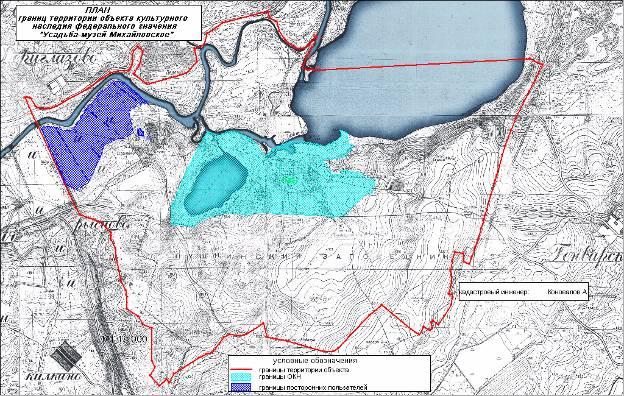 Правовой режим, установленный в границе территории объекта культурного наследия федерального значения "Усадьба-музей Михайловское" соответствует характеру использования, ограничениям и требованиям к хозяйственной деятельности, проектированию и строительству территории объекта культурного наследия федерального значения "Достопримечательное место, связанное с жизнью и творчеством А.С.Пушкина в селе Михайловском и его окрестностях в Пушкиногорском районе Псковской области", утвержденному приказом Министерства культуры Российской Федерации от 19 февраля 2014 N 303 "Об утверждении характера использования, ограничений и требований к хозяйственной деятельности, проектированию и строительству территории объекта культурного наследия федерального значения "Достопримечательное место, связанное с жизнью и творчеством А.С.Пушкина в селе Михайловском и его окрестностях в Пушкиногорском районе Псковской области", за исключением пункта 5 режима "Р-0" раздела II. Характер использования, ограничения и требования к хозяйственной деятельности, проектированию и строительству в границах территории населенных пунктов.В границе территории объекта культурного наследия федерального значения "Усадьба-музей Михайловское":На территории д. Савкино разрешается: ремонт, в том числе капитальный, реконструкция объектов капитального строительства, его частей, в высотных параметрах до 6 м, протяженностью по главному фасаду до 7 м, или в существующих габаритах; устройство скатных (двускатная, вальмовая полувальмовая) кровель;использование при ремонте, в том числе капитальном, реконструкции объектов капитального строительства, традиционных материалов (дерево, камень), штукатурку для отделки фасадов, натуральных приглушенных оттенков коричневых и зеленых цветовых тонов для кровель;устройство прозрачных ограждений высотой не более 1,8 м;ремонт инженерных сетей;благоустройство территории населенного пункта;ремонт дорожного покрытия;запрещается:строительство объектов капитального строительства;хозяйственная деятельность, ведущая к изменению природного и историко - культурного ландшафта. На территории оз. Кучане и оз. Маленец запрещается промышленный лов рыбы.Объекты в составе «Усадьбы-музея Михайловское»,Могила А. С. Пушкина и некрополь Ганнибалов-Пушкиных в Святогорском Свято-Успенском монастыреУсадьбы «Михайловское», «Тригорское», «Петровское» и принадлежащие им мемориальные паркигородища Велье, Воронич, Врев, Савкино (Савкина Горка)Озёра: Белогули, Велье, Кучане, Маленец, ЧёрноеПойменные луга реки СоротиМузей "Пушкинская деревня", "Музей-мельница в деревне Бугрово» и Центр творческих музейных программ в деревне БугровоНаучно-культурный центр Пушкинского заповедника в поселке Пушкинские Горы, (НКЦ)Имения родственников, друзей и соседей поэта — Воскресенское, Голубово, Дериглазово, Лысая ГораИсторическая часть купеческого села Велье, XIV—XX вв.Кроме того в городском поселении «Пушкиногорье» чтят память погибших на фронтах и в тылу врага в годы Великой Отечественной войны. Так на территории  насчитывается  13 захоронений в населенных пунктах: Д. Каврино.Памятник из бетона с изображением воина-освободителя с надписью: «Вечная память павшим героям» и черная плита с надписью: «Здесь, у деревни Каврино, бойцы и командиры Красной Армии, погибшие в 1944 году при освобождении Пушкиногорского района. Вечная память героям!»,  обработанный камень с фамилиями захороненных, а также увековеченные одиночные памятники в количестве 4штук.Д. Ашитково.Одиночная могила неизвестного солдата, Обелиск с красной звездой, железная ограда выкрашена чёрным цветом.Д. Беляи.Братское воинское захоронение. : Надгробная плита из камня с надписью:  «Здесь, у деревни Беляи покоятся  бойцы и командиры Красной Армии, погибшие в 1944 году при освобождении Пушкиногорского района. Вечная память героям!», ограда металлическая чёрная. Маленькая надгробная плита положена на месте захоронения воинов, погибших в 1941 году, большая надгробная плита положена на месте захоронения воинов, погибших в 1944 году.Д. Вече.Братское воинское захоронение, по центру захоронения Крест с надгробной плитой с высеченной надписью и семь памятных знаков. Ограда металлическая чёрная.Д. Арапово.Братское воинское захоронение, представляющее собой обелиск с красной звездой, железная ограда выкрашена чёрным цветом.Д. Михново.Братское воинское захоронение, представляющее собой обелиск из бетона, железная металлическая черная ограда.Д. Нифаки.Одиночная могила, Обелиск с красной звездой, железная ограда выкрашена чёрным цветом.Д. Тетерино.Воинская могила партизан, Обелиск с красной звездой, железная ограда выкрашена чёрным цветом.Р.п. Пушкинские Горы, Колхозный переулок.Братское воинское захоронение, Памятник с изображением воина-освободителя со щитом и плита черного цвета из камня с надписью: «Здесь при обороне поселка Пушкинские Горы в июле 1941 года погибли 23 бойца Красной Армии. Вечная память героям!».Городское поселение «Пушкиногорье» у входа в Михайловские рощи.Одиночная могила неизвестного солдата, Надгробный камень с гранитной плитой.Р.п. Пушкинские Горы, ул. Лесная на гражданском кладбище.Одиночная могила, Гранитный памятник с фотографией, металлическая ограда, окрашенная в черную краску.Р.п. Пушкинские Горы, ул. Пушкинская.Братское воинское захоронение, Памятник Стела даты 1941-1945 г.г. Внутри за стеной две мемориальные доски с высеченными фамилиями и инициалами. Центральный мемориал с текстом: «Всем Вам, кто вынес ту войну на поле огненных сражений, принёс победную весну, поклон и память поколений». Памятный знак малолетним узникам фашистских концлагерей.Р.п. Пушкинские Горы, ул. Строителей.Братское кладбище партизан и мирных жителей, Памятник из черного гранита, железная ограда выкрашена чёрным цветом, дорожка из брусчатки, 4 памятных холма, обнесенные поребриком.Развитие рекреационной инфраструктуры предусматривает строительство функционально-разнообразных объектов: пунктов питания, гостиничных комплексов, пунктов инвентаря для развития экотуризма.Проектные предложенияС целью дальнейшего рекреационного развития территории муниципального образования Генеральным планом предполагается круглогодичное историко-познавательное и  рекреационно-оздоровительное использование территории.Предложения по углублению и расширению исследованийПодготовка решения о включении выявленных объектов культурного наследия и имеющих признаки объектов культурного наследия  (всех или выборочно) в списки памятников, состоящих на государственной охране, принятие решения о статусе объектов, не включаемых в список памятников;Пополнение списка объектов культурного наследия г.п. «Пушкиногорье» в соответствии со спецификой исторических событий, происходивших на этой территории. Пополнение списков объектов, имеющих признаки объектов культурного наследия, перевод их на основе экспертизы во вновь выявленные объекты и утверждение в качестве памятников истории и культуры;Составления списков объектов нематериального и устного наследия, потенциальных для взятия под охрану и обеспечение их сохранения.По совершенствованию учета и охранного зонирования Проведение работ по установлению границ территорий и предметов охраны объектов культурного наследия городского поселения «Пушкиногорье»;Разработка историко-культурных опорных планов и проектов зон охраны объектов культурного наследия, ценных историко-культурных зон и отдельных объектов с установлением необходимых режимов содержания зон охраны, регламентов регулирования градостроительной деятельности на территории. По использованию историко-культурного наследияРазработка комплексных схем сохранения наследия, охраны природы, развития туризма, в увязке с программами социально-экономического развития муниципального образования.Водоохранные зоны и прибрежные защитные полосыВ соответствии со статьей 65 Водного кодекса РФ, водоохранными зонами (ВЗ) являются территории, которые примыкают к береговой линии морей, рек, ручьев, каналов, озер, водохранилищ и на которых устанавливается специальный режим осуществления хозяйственной и иной деятельности в целях предотвращения загрязнения, засорения, заиления указанных водных объектов и истощения их вод, а также сохранения среды обитания водных биологических ресурсов и других объектов животного и растительного мира.В границах водоохранных зон устанавливаются прибрежные защитные полосы (ПЗП), на территориях которых вводятся дополнительные ограничения хозяйственной и иной деятельности.Размеры и границы водоохранных зон, а также режим их использования утверждены статьей 65 Водного кодекса РФ. Ширина водоохраной зоны рек или ручьев устанавливается от их истока для рек или ручьев протяженностью:до десяти километров – в размере пятидесяти метров;от десяти до пятидесяти километров – в размере ста метров;от пятидесяти километров и более – в размере двухсот метров.Радиус водоохранной зоны для истоков реки, ручья устанавливается в размере пятидесяти метров.Ширина водоохранной зоны озера, водохранилища, за исключением озера, расположенного внутри болота, или озера, водохранилища с акваторией менее 0,5 квадратного километра, устанавливается в размере пятидесяти метров. Ширина водоохранной зоны водохранилища, расположенного на водотоке, устанавливается равной ширине водоохранной зоны этого водотока. Водоохранные зоны магистральных или межхозяйственных каналов совпадают по ширине с полосами отводов таких каналов.Ширина водоохранных зон и прибрежных защитных полос определяется в соответствии с Водным кодексом РФ от 4.12.2006 г. №201-ФЗ статья 65. Проектом определена следующая ширина водоохранных зон для водных объектов, расположенных по территории г.п. «Пушкиногорье»:р. Великая – 200 м;р. Шомка  - ;прочие реки и озера – 50 м.Местоположение границ водоохранных зон (ВЗ)В границах водоохранных зон запрещаются:использование сточных вод для удобрения почв;размещение кладбищ, скотомогильников, мест захоронения отходов производства и потребления, химических, взрывчатых, токсичных, отравляющих и ядовитых веществ, пунктов захоронения радиоактивных отходов;осуществление авиационных мер по борьбе с вредителями и болезнями растений;движение и стоянка транспортных средств (кроме специальных транспортных средств), за исключением их движения по дорогам и стоянки на дорогах и в специально оборудованных местах, имеющих твердое покрытие.В границах водоохранных зон допускаются проектирование, строительство, реконструкция, ввод в эксплуатацию, эксплуатация хозяйственных и иных объектов при условии оборудования таких объектов сооружениями, обеспечивающими охрану водных объектов от загрязнения, засорения и истощения вод в соответствии с водным законодательством и законодательством в области охраны окружающей среды.В лесах водоохранных зон осуществление рубок главного пользования запрещается. Разрешается проведение рубок промежуточного пользования и других лесохозяйственных мероприятий, обеспечивающих охрану водных объектов.Границы прибрежных защитных полос (ПЗП)Для реки, ручья протяженностью менее десяти километров от истока до устья водоохранная зона совпадает с прибрежной защитной полосой.Прибрежную защитную полосу водных объектов муниципального образования необходимо установить шириной от 30 до  в зависимости от угла уклона берега водного объекта (тридцать метров для обратного или нулевого уклона, сорок метров для уклона до трех градусов и пятьдесят метров для уклона три и более градуса).Для расположенных в границах болот проточных и сточных озер и соответствующих водотоков ширина прибрежной защитной полосы устанавливается в размере пятидесяти метров.При наличии ливневой канализации и набережных границы прибрежных защитных полос совпадают с парапетами набережных. Ширина водоохранной зоны на таких территориях устанавливается от парапета набережной. При отсутствии набережной ширина водоохранной зоны, прибрежной защитной полосы измеряется от береговой линии.В границах прибрежных защитных полос наряду с установленными для водоохранных зон ограничениями запрещаются:распашка земель;размещение отвалов размываемых грунтов;выпас сельскохозяйственных животных и организация для них летних лагерей, ванн.Установление на местности границ водоохранных зон и границ прибрежных защитных полос водных объектов, в том числе посредством специальных информационных знаков, осуществляется в порядке, установленном Правительством Российской Федерации.Поддержание в надлежащем состоянии водоохранных зон и прибрежных защитных полос возлагается на водопользователей. Собственники земель, землевладельцы и землепользователи, на землях которых находятся водоохранные зоны и прибрежные защитные полосы, обязаны соблюдать установленный режим использования этих зон и полос.Водоохранные мероприятияФГУК "Государственный мемориальный историко-литературный и природно-ландшафтный музей-заповедник им. А.С.Пушкина "Михайловское" из собственных средств:произвел закрепление берегов, окашивание, вырубку кустарника и благоустройство водоохранных зон и прибрежных защитных полос (94 га);затратил на расчистку прудов (общей площадью 0,13 га) в музеях-усадьбах Михайловское, Тригорское, Петровское, Бугрово;содержание и укрепление 2-х прудовых плотин;провел профилактический ремонт сетей водопровода и канализации, откачку и вывоз очищенных стоков, изучение дна и чистку дна водоемов в местах купания: р. Сороть (4 пляжа), оз. Кучане (1 пляж), на мониторинг и патрулирование водных объектов.Зоны санитарной охраны источников питьевого водоснабженияВ соответствии с СанПиН 2.1.4.1110-02 «Зоны санитарной охраны источников водоснабжения и водопроводов питьевого назначения» и СНиП 2.04.02-84 «Водоснабжение. Наружные сети и сооружения», каждый конкретный источник хозяйственно-питьевого водоснабжения должен иметь проекты зон санитарной охраны (ЗСО).Основной целью создания и обеспечения режима в ЗСО является санитарная охрана от загрязнения источников водоснабжения и водопроводных сооружений, а также территорий, на которых они расположены.Зоны санитарной охраны организуются в составе трех поясов. Первый пояс (строгого режима) включает территорию расположения водозаборов, площадок всех водопроводных сооружений и водоподводящего канала. Второй и третий пояса (пояса ограничений) включают территорию, предназначенную для предупреждения загрязнения воды источников водоснабжения.Санитарная охрана водоводов обеспечивается санитарно-защитной полосой.Проектом предлагается установить зоны санитарной охраны для всех существующих и планируемых объектов и сетей водоснабжения муниципального образования. Все действующие объекты водоснабжения в обязательном порядке должны иметь проекты организации ЗСО. Размеры ЗСО должны устанавливаться в соответствии с СанПиН 2.1.4.1110-02 «Зоны санитарной охраны источников водоснабжения и водопроводов питьевого назначения» и СНиП 2.04.02-84 «Водоснабжение. Наружные сети и сооружения».Определение границ поясов ЗСО подземных источников водоснабженияГраница первого пояса устанавливается на расстоянии не менее 30 м от водозабора - при использовании защищенных подземных вод и на расстоянии не менее 50 м - при использовании недостаточно защищенных подземных вод.Граница первого пояса ЗСО группы подземных водозаборов должна находиться на расстоянии не менее 30 и 50 м от крайних скважин.Для водозаборов из защищенных подземных вод, расположенных на территории объекта, исключающего возможность загрязнения почвы и подземных вод, размеры первого пояса ЗСО допускается сокращать при условии гидрогеологического обоснования по согласованию с центром государственного санитарно-эпидемиологического надзора.К недостаточно защищенным подземным водам относятся:1) грунтовые воды, т.е. подземные воды первого от поверхности земли безнапорного водоносного горизонта, получающего питание на площади его распространения;2) напорные и безнапорные межпластовые воды, которые в естественных условиях или в результате эксплуатации водозабора получают питание на площади ЗСО из вышележащих недостаточно защищенных водоносных горизонтов через гидрогеологические окна или проницаемые породы кровли, а также из водотоков и водоемов путем непосредственной гидравлической связи.Для водозаборов при искусственном пополнении запасов подземных вод граница первого пояса устанавливается как для подземного недостаточно защищенного источника водоснабжения на расстоянии не менее 50 м от водозабора и не менее 100 м от инфильтрационных сооружений (бассейнов, каналов и др.).В границы первого пояса инфильтрационных водозаборов подземных вод включается прибрежная территория между водозабором и поверхностным водоемом, если расстояние между ними менее 150 метров.Границы второго и третьего поясов. При определении границ второго и третьего поясов следует учитывать, что приток подземных вод из водоносного горизонта к водозабору происходит только из области питания водозабора, форма и размеры которой в плане зависят от:типа водозабора (отдельные скважины, группы скважин, линейный ряд скважин, горизонтальные дрены и др.);величины водозабора (расхода воды) и понижения уровня подземных вод;гидрологических особенностей водоносного пласта, условий его питания и дренирования.Граница второго пояса ЗСО определяется гидродинамическими расчетами исходя из условий, что микробное загрязнение, поступающее в водоносный пласт за пределами второго пояса, не достигает водозабора.Определение границ поясов ЗСО поверхностных источников водоснабженияГраница первого пояса ЗСО водопровода с поверхностным источником устанавливается с учетом конкретных условий в следующих пределах:а) для водотоков:	вверх по течению - не менее 200 м от водозабора;вниз по течению - не менее 100 м от водозабора;по прилегающему к водозабору берегу - не менее 100 м от линии уреза воды летне-осенней межени;в направлении к противоположному от водозабора берегу при ширине реки или канала менее 100 м, вся акватория и противоположный берег шириной 50 м от линии уреза воды при летне-осенней межени, при ширине реки или канала более 100 м, полоса акватории шириной не менее 100 метров;б) для водоемов (водохранилища, озера) граница первого пояса должна устанавливаться в зависимости от местных санитарных и гидрологических условий, но не менее 100 м во всех направлениях по акватории водозабора и по прилегающему к водозабору берегу от линии уреза воды при летне-осенней межени.Граница второго пояса ЗСО водотока ниже по течению должна быть определена с учетом исключения влияния ветровых обратных течений, но не менее 250 м от водозабора.Боковые границы второго пояса ЗСО от уреза воды при летне-осенней межени должны быть расположены на расстоянии:а) при равнинном рельефе местности - не менее 500 м;б) при гористом рельефе местности - до вершины первого склона, обращенного в сторону источника водоснабжения, но не менее 750 м при пологом склоне и не менее 1000 м при крутом.Граница второго пояса ЗСО на водоемах должна быть удалена по акватории во все стороны от водозабора на 3 км при наличии нагонных ветров до 10 процентов и 5 км при наличии нагонных ветров более 10 процентов.Граница второго пояса ЗСО на водоемах по территории должна быть удалена в обе стороны по берегу на 3 или 5 км и от уреза воды при нормальном подпорном уровне (НПУ) - на 500-1000 метров.В отдельных случаях, с учетом конкретной санитарной ситуации и при соответствующем обосновании, территория второго пояса может быть увеличена по согласованию с центром государственного санитарно-эпидемиологического надзора.Границы третьего пояса ЗСО поверхностных источников водоснабжения на водотоке вверх и вниз по течению совпадают с границами второго пояса. Боковые границы должны проходить по линии водоразделов в пределах 3-5 километров, включая притоки. Границы третьего пояса поверхностного источника на водоеме полностью совпадают с границами второго пояса.Определение границ ЗСО водопроводных сооружений и водоводовЗона санитарной охраны водопроводных сооружений, расположенных вне территории водозабора, представлена первым поясом (строгого режима), водоводов – санитарно-защитной полосой.Граница первого пояса ЗСО водопроводных сооружений принимается на расстоянии:от стен запасных и регулирующих емкостей, фильтров и контактных осветлителей - не менее 30 м;от водонапорных башен - не менее 10 м;от остальных помещений (отстойники, реагентное хозяйство, склад хлора, насосные станции и др.) - не менее 15 м.По согласованию с центром государственного санитарно-эпидемиологического надзора, первый пояс ЗСО для отдельно стоящих водонапорных башен, в зависимости от их конструктивных особенностей, может не устанавливаться.Ширину санитарно-защитной полосы следует принимать по обе стороны от крайних линий водопровода:при отсутствии грунтовых вод – не менее 10 м при диаметре водоводов до 1000 мм и не менее 20 м при диаметре водоводов более 1000 мм;при наличии грунтовых вод – не менее 50 м вне зависимости от диаметра водоводов.В каждом из трех поясов, а также в пределах санитарно-защитной полосы соответственно их назначению устанавливается специальный режим и определяется комплекс мероприятий, направленных на предупреждение ухудшения качества воды, которые определены СанПиН 2.1.4.1110-02 «Зоны санитарной охраны источников водоснабжения и водопроводов питьевого назначения» и СНиП 2.04.02-84 «Водоснабжение. Наружные сети и сооружения».Таблица 40 – Регламенты использования территорий зон санитарной охраны источников водоснабженияСанитарно-защитные зоныВ соответствии с СанПиН 2.2.1/2.1.1.2555-09, требования по установлению санитарно-защитных зон (СЗЗ) распространяются на размещение, проектирование, строительство и эксплуатацию вновь строящихся, реконструируемых и действующих промышленных объектов и производств, объектов транспорта, связи, сельского хозяйства, энергетики, опытно-экспериментальных производств, объектов коммунального назначения, спорта, торговли, общественного питания и др., являющихся источниками воздействия на среду обитания и здоровье человека.Территория СЗЗ предназначена для: обеспечения снижения уровня воздействия до требуемых гигиенических нормативов по всем факторам воздействия за ее пределами (ПДК, ПДУ);создания санитарно-защитного барьера между территорией предприятия (группы предприятий) и территорией жилой застройки;организации дополнительных озелененных площадей, обеспечивающих экранирование, ассимиляцию и фильтрацию загрязнителей атмосферного воздуха, и повышение комфортности микроклимата.	По своему функциональному назначению санитарно-защитная зона является защитным барьером, обеспечивающим уровень безопасности населения при эксплуатации объекта в штатном режиме.СЗЗ промышленных объектовВ зависимости от характеристики выбросов для промышленного объекта и производства размер санитарно-защитной зоны устанавливается от границы промплощадки и/или от конкретного источника выбросов загрязняющих веществ.Генеральным планом предлагается на основании СанПиН 2.2.1/2.1.1.2555-09 разработать и установить: в обязательном порядке проекты санитарно-защитных зон для всех существующих и планируемых объектов I - III классов опасности;в рекомендательном порядке проекты санитарно-защитных зон для всех существующих и планируемых объектов IV - V классов опасности.Для групп промышленных объектов и производств или промышленного узла на основании СанПиН 2.2.1/2.1.1.2555-09 устанавливается санитарно-защитная зона с учетом суммарных выбросов в атмосферный воздух и физического воздействия источников промышленных объектов и производств, входящих в единую зону.Точные значения СЗЗ необходимо определять посредством создания проектов санитарно-защитных зон для каждого конкретного объекта.СЗЗ объектов специального назначенияСанитарно-защитные зоны для объектов специального назначения, расположенных на территории муниципального образования (на расчетный срок)СЗЗ объектов транспортной инфраструктурыДля автомобильных дорог в соответствии со ст.26 ФЗ «Об автомобильных дорогах и о дорожной деятельности в Российской Федерации и о внесении изменений в отдельные законодательные акты Российской Федерации» №257-ФЗ от 08.11.07 устанавливаются придорожные полосы автомобильных дорог – территории, которые прилегают с обеих сторон к полосе отвода автомобильной дороги и в границах которых устанавливается особый режим использования земельных участков.Придорожные полосы устанавливаются для автомобильных дорог, за исключением автомобильных дорог, расположенных в границах населенных пунктов.Размер придорожных полос автомобильных дорог определяется в зависимости от класса и (или) категории автомобильных дорог с учетом перспектив их развития.Зоны санитарного разрыва высоковольтных линий устанавливаются на основании РД 153-34.0-03.150-00. Зоны санитарного разрыва вдоль ВЛ представлена в виде земельного участка и воздушного пространства, ограниченная вертикальными плоскостями, отстоящими по обе стороны линии от крайних проводов при неотклоненном их положении. Размеры зоны санитарного разрыва представлены в таблице.Зоны санитарного разрыва для линий электропередачНа основании приложений 1-6 СанПиН 2.2.1/2.1.1.2555-09, для трубопроводов для сжиженных углеводородных газов создаются зоны санитарных разрывов. Рекомендуемые минимальные размеры зон санитарных разрывов для сети межпоселковых газопроводов с диаметром труб 325 мм составляют 350 м. Для благополучного существования и дальнейшего развития всех образований как жилых, так промышленных и коммунально-складских важным является организация СЗЗ с проведением следующих мероприятий:инвентаризации жилой застройки, расположенной в СЗЗ, с целью определения точного количества жителей, требующих переселения;переселения людей, живущих в и запрещения дальнейшего развития жилой застройки на данной территории;создание инвестиционных промышленных площадок на территории «переносимого» жилищного фонда;снижение выбросов вредных веществ в атмосферу посредством установки пыле- и газоулавливающего оборудования на предприятиях, а также реконструкции и усовершенствования имеющегося оборудования.Регламенты использования территорий санитарно-защитных зон, определенные СанПиН 2.2.1/2.1.1.2555-09, представлены в таблице.Регламенты использования территории санитарно-защитных зонОЦЕНКА ВОЗМОЖНОГО ВЛИЯНИЯ ПЛАНИРУЕМЫХ ДЛЯ РАЗМЕЩЕНИЯ ОБЪЕКТОВ МЕСТНОГО ЗНАЧЕНИЯ НА КОМПЛЕКСНОЕ РАЗВИТИЕТерриториальное планирование влияет на многие важнейшие характеристики, определяющие качество окружающей среды: объекты транспортных коммуникаций, уровни воздействия вредных выбросов на здоровье населения, комфортность мест проживания, инвестиционную привлекательность территории, стоимость недвижимости и другое.Не менее существенны решения, связанные с развитием транспортной, инженерной и социальной инфраструктур, обеспечивающих комфортность проживания в жилой зоне и возможность ее позитивного преобразования. Мероприятия, связанные с развитием инфраструктур, должны обладать достаточной надежностью, обособленностью и определенностью, предполагать минимум отклонений на последующих стадиях разработки градостроительной документации.Производственная инфраструктураПромышленный комплексреконструкция и модернизация, изменение вида деятельности общественных, промышленных и производственных объектов, прекративших свое действие, таких как «Кирпичный завод» (д. Подкрестье);ООО «Пушкиногорский пищекомбинат» (р.п. Пушкинские Горы) и других территорий поселения. Проектным решением генплана предлагается использовать существующие производственные площади путем реконструкции и модернизации. Сохранение и рост промышленного производства возможно за счет увеличения  объемов производства на действующих предприятиях. Проектным предложением в основном рекомендуется поддержка и развитие существующих и тем самым оправданных ресурсами отраслей производства. Необходимо также уделить внимание восстановлению производственных мощностей развитого во времена СССР  и заброшенных в девяностые годы ХХ века, за счет привлечения сторонних инвестиций.Социальная инфраструктура и жилищный фондНеобходима реконструкция существующего жилищного фонда, модернизация и совершенствование условий проживания населения в поселении. В настоящее время необходимы государственные программы по улучшению качества жилья и его доступности.Генеральным планом городского поселения «Пушкиногорье» предлагается решение следующих первостепенных задач:увеличение темпов жилищного строительства;сохранение и увеличение многообразия жилой среды и застройки, отвечающей запросам различных групп населения, размещения различных типов жилой застройки;модернизация и реставрация исторически ценной жилой и общественной застройки;формирование комплексной жилой среды, отвечающей социальным требованиям доступности объектов и центров повседневного обслуживания, транспорта и рекреации;внедрение новых более экономичных технологий строительства, производства строительных материалов;создание прозрачных условий для формирования рынка земельных участков под застройку;привлечение средств федерального бюджета, выделяемых для строительства жилья для льготных категорий граждан в рамках целевых федеральных программ. Для новой жилой застройки поселения «Пушкиногорье» предлагается следующая типология жилого фонда:преимущественным типом застройки рекомендована малоэтажная индивидуальная застройка с возможностью ведения личного подсобного хозяйства;застройка средней этажности предлагается использовать для создания архитектурного облика города, в границах существующей селитьбы. В этих типах застройки более рационально размещать преимущественно социальное жильё и жильё повышенной комфортности. Для каждого  населённого пункта, входящего в состав поселения на основе приоритетного национального проекта «Образование»,  генеральным планом поселения предусматривается решение таких задач как:ведение новых государственных образовательных стандартов с последующим мониторингом, органами исполнительной власти Пушкиногорского района, деятельности систем образования различных форм собственности и целевого назначения; введение обязательного 11-летнего образования; реализация новых форм контроля за качеством образования; качественное питание, диспансеризация и оздоровление школьников, в основном за счет реализации районных программ в области образования; внедрение инновационных и информационных технологий; реализация доступности детских дошкольных учреждений; обеспечение гарантий прав в области образования в связи с переходом российской армии на контрактную основу; внедрение различных форм стимулирования учреждений, педагогических работников и обучающихся.Для достижения вышеперечисленных целей и оптимизации образования населения в поселении необходимо сформировать и поддержать существующие системы  образования, такие как:дошкольное и начальное школьное воспитание 1 – 3 (4) классы;общего среднего образования 1 – 11 классы;внешкольное образование и воспитание.      Дошкольное и начальное школьное воспитание.Полное обеспечение и улучшение условий содержания данной социальной функцией детей дошкольного возраста.Сокращение радиусов доступности детских дошкольных учреждений и приведение их к нормативным.Возвращение    при    необходимости    первоначальной функции зданиям    детских дошкольных учреждений, используемых в настоящее время не по назначению или законсервированных. На базе основных школьных учреждений создание учреждений детского дошкольного воспитания и при возникновении надобности начальных школ.Создание детских дошкольных групп на базе общеобразовательных учреждений, более высшей ступени образования.Наряду с муниципальными дошкольными учреждениями, развивать сеть небольших детских дошкольных учреждений других форм собственности.Школьное образование.Генеральным планом предлагается сохранить существующую структуру. Обеспеченность общеобразовательными школами в поселении соответствует нормативной и не требует постройки или реконструкции зданий с целью увеличения учебных мест. До нормативного уровня требуется довести радиусы доступности, рекомендованных СНиП 2.07.01-89*, с учетом областной программы «Школьный автобус»Особое внимание должно быть уделено оптимизации структуры образования и проведению постоянного мониторинга численности детей и их возрастной структуры с учётом интересов и прав ребенка.Внешкольное образование и воспитание. Создание условий для свободного выбора каждым ребёнком дополнительной образовательной зоны, является главной задачей учреждений внешкольного образования.Генеральным планом рекомендуется предусмотреть расширение внешкольной системы образования на наиболее крупные населенные пункты, входящие в состав поселения для обеспечения более полноценного образовательного досуга детей из расчёта 70 – 80 % общего числа школьников.Культурно-досуговая деятельность и спортРеконструктивные мероприятия как в исторической части поселка, так и на запланированных и выявленных инвестиционных площадках  с этапностью реализации. Размещение объектов обслуживания, таких как гостиничный комплекс с рестораном, частные пансионы и ряд малых гостиниц, кафе.Увеличение фондов центральной районной библиотеки в 1,5 раза.Капитальный ремонт зданий культуры и досуга.Строительство физкультурно-оздоровительного комплекса со спортивным залом и бассейном на территории проектируемой многофункциональной застройки средней этажности в северо-восточной части р.п. Пушкинские Горы.Материально-техническое переоснащение школьных спортзалов.Здание кинотеатра не действует и требует капитального ремонта. Увеличение фондов центральной районной библиотеки, расширение ее книгохранилища.Основные направления деятельности по реализации генерального плана должны быть направлены на поддержание существующей базы культурного обслуживания населения в целом и улучшение проведение досуга детей дошкольного и школьного возраста в частности.В сфере торгового и административного обслуживания потребности населения удовлетворяются не полностью. Проектом предлагается развивать данное направление за счёт ежедневного (продовольственного) и периодического (другие виды обслуживания) выезда на места организаций осуществляющих этот род деятельности.Проектом рекомендуется развивать систему бытового обслуживания на базе индивидуального предпринимательства, что позволит улучшить качество предоставляемых услуг, увеличит налогооблагаемую базу и создаст дополнительные рабочие места.Основные направления деятельности:Содействие организациям связи, оказывающим универсальные услуги связи, в получении и (или) строительстве сооружений связи и помещений, предназначенных для оказания универсальных услуг связи. К универсальным услугам связи относятся услуги телефонной связи с использованием таксофонов и услуги по передаче данных и предоставлению доступа к сети «Интернет» с использованием пунктов коллективного доступа.В сфере почтового обслуживания: во-первых, оказывать содействие организациям почтовой связи в размещении на территории поселения объектов почтовой связи. Во-вторых, они способствовать созданию и поддержанию устойчивой работы местных почтовых маршрутов, оказывать содействие операторам почтовой связи в доставке почтовых отправлений в труднодоступные населенные пункты в установленные контрольные сроки. В-третьих, оказывать содействие организациям почтовой связи в размещении почтовых ящиков на территории поселения, контролировать обеспечение организациями, эксплуатирующими жилые дома, собственниками жилых домов сохранности и поддержания в исправном состоянии абонентских почтовых шкафов и почтовых абонентских ящиков. В-четвёртых, учитывать необходимость помещений для размещения объектов почтовой связи при планировании развития поселения и реконструкции жилых кварталов и домов. Содействие организациям связи, оказывающим универсальные услуги связи, в получении и (или) строительстве сооружений связи и помещений, предназначенных для оказания универсальных услуг связи. К универсальным услугам связи относятся услуги телефонной связи с использованием таксофонов и услуги по передаче данных и предоставлению доступа к сети «Интернет» с использованием пунктов коллективного доступа.В сфере почтового обслуживания: во-первых, оказывать содействие организациям почтовой связи в размещении на территории поселения объектов почтовой связи. Во-вторых, они способствовать созданию и поддержанию устойчивой работы местных почтовых маршрутов, оказывать содействие операторам почтовой связи в доставке почтовых отправлений в труднодоступные населенные пункты в установленные контрольные сроки. В-третьих, оказывать содействие организациям почтовой связи в размещении почтовых ящиков на территории поселения, контролировать обеспечение организациями, эксплуатирующими жилые дома, собственниками жилых домов сохранности и поддержания в исправном состоянии абонентских почтовых шкафов и почтовых абонентских ящиков. В-четвёртых, учитывать необходимость помещений для размещения объектов почтовой связи при планировании развития поселения и реконструкции жилых кварталов и домов.В сфере банковского обслуживания полное удовлетворение потребностей населения, возможно при кооперации с почтовыми услугами или за счёт «выездного обслуживания».В сфере общественного питания проведение мероприятий направленных на создание и улучшение условий для деятельности предприятий и учреждений работающих в сфере общественного питания.В сфере торговли полное обеспечение населения продовольственными и непродовольственными товарами первой необходимости за счёт «выездной торговли» с близлежащих мест приложения торговли.Жилищный фондДостижение обеспеченности населения жилищным фондом на начало 2037 г. на уровне 36 м2 на одного жителя. Основными площадками нового жилищного строительства индивидуальной застройки являются: - застройка по ул. Ленина, площадь территории составит 1,3 га;- площадка под индивидуальное строительство выделена в западной части поселка по ул. Льнозаводская, средняя площадь 10 га.Необходима реконструкция существующего жилого фонда, модернизация и совершенствование условий проживания населения в поселении. Высокие показатели обеспеченности населения площадью жилищного фонда достигают не путем нового строительства, а за счет снижения численности населения. Объемы нового строительства достаточны только для замещения выводимого из эксплуатации ветхого и аварийного фонда. Практически все новое строительство осуществляется населением. На конец расчетного срока ежегодный ввод жилищного фонда в расчете на душу населения должен приближаться к показателю 1 м2 на одного жителя. Транспортная инфраструктураПроектом предлагается уделить особое внимание повышению качества пешеходных путей сообщения, созданию пешеходных пространств и обособленных пространств, зон с приоритетным движением пешеходов. Конкретные решения по планировке пешеходных путей сообщения должны определяться на стадии разработки проектов планировки. Перспективной задачей является создание специализированных велосипедных путей сообщения, ведущих в рекреационные зоны и зоны историко-культурного значения.Для улучшения транспортного обслуживания населения проектом предлагается: - модернизация существующего автовокзала;- реконструкция улично-дорожной сети дорог, повышение качества проезжих частей, пешеходных путей сообщения, ремонта или нового строительства ливневой канализации и других инженерных сетей, на некоторых улицах расширения проезжей части. В целом поселение обладает значительным потенциалом развития за счет повышения инвестиционной привлекательности участков территории в придорожной зоне (придорожных полосах) магистральных трасс, совершенствования основных межселенных транспортных связей.Сеть автобусного пассажирского сообщения охватывает основные селитебные территории поселения. Существует проблема отсутствия качественных автодорожных подъездов к некоторым населенным пунктам. Безусловным недостатком сети автодорог является их низкое качество и высокая степень износа покрытия, что непосредственно влияет на качество и скорость сообщения между населенными пунктами. В регулярном автобусном сообщении имеют место значительные интервалы. С целью обеспечения территориальной связанности системы генеральным планом предусматривается создание единой сети автодорог, которая предполагает, в первую очередь, обеспечение кратчайших связей населенных пунктов административным центром и между собой, с другими районами Псковской области, с соседними регионами Центрального федерального округа и соседними странами.В соответствии с перспективными направлениями социально-экономического развития и рекреационно-туристского освоения территории Пушкиногорского района, основное развитие должны получить  объекты транспортной инфраструктуры, обеспечивающие доступность наиболее благоприятных для селитебного и хозяйственного использования территорий. Инженерная инфраструктураВодоснабжениеРесурсов поверхностных и подземных вод не достаточно для обеспечения хозяйственно-питьевых и производственных нужд. Для хозяйственно-питьевого водоснабжения необходимо максимально использовать утвержденные запасы подземных вод. На территории предусматривается развитие систем водоснабжения, включая строительство и реконструкцию централизованных систем (водозаборов, водоочистных станций, водоводов, водопроводных сетей), обустройство зон санитарной охраны водозаборов и водопроводных сооружений.Улучшение качества питьевой воды. Снижение концентрации загрязняющих веществ и бакпоказателей на сборе в р.Луговка с ОСК р.п.Пушкинские Горы в соответствии с «Перечнем рыбохозяйственных нормативов»;Максимальное использование утвержденных запасов подземных вод для хозяйственно-питьевого водоснабжения населенных пунктов. Обеспечение промышленных предприятий водой на технические нужды из поверхностных источников, с использованием оборотного водоснабжения.ВодоотведениеК расчетному сроку предусматривается обеспечение населения централизованными и децентрализованными системами канализации. Строительство и реконструкция биологических и других очистных сооружений, канализационных сетей, намечаемых разрабатываемой региональной программой, позволит существенно улучшить санитарное состояние реки и в значительной степени защитит подземные воды от загрязнения.ГазоснабжениеВ настоящее время Администрацией области ведется работа с ОАО «Газпром» по включению в инвестиционную программу строительства газопровода-отвода «Бежанцы-Новоржев-Пушкинские Горы.Намечаемые Программой и Генеральным планом мероприятия:строительство газопровода  в р.п. Пушкинские Горы;реконструкция муниципальных и ведомственных котельных с переводом их на газовое топливо (анализ финансовых затрат на теплоснабжение, исходя из ценового соотношения по видам топлива, подтверждает абсолютное превосходство газового топлива над твердым);сокращение применения сжиженного газа по мере перехода на использование природного газа.Реализации Программы позволит существенно повысить качество жизни населения, улучшить экологию, решить как социальные, так и  экономические задачи.С развитием газификации населенного пункта возрастает надёжность теплоснабжения при значительном сокращении затрат на приобретение и использование других видов энергоносителей.ЭнергообеспечениеМодернизация существующих подстанций. Реконструкция существующих и строительство новых сетей 10 кВ и подстанций 10\0,4 кВ.В соответствии с запросом на предоставление информации от ОАО «МРСК Северо-Запада» «Псковэнерго» дополнительные сведения по электороснабжению городского поселения «Пушкиногорье» не предоставлены.ТеплоснабжениеПеревод котельных учреждений и организаций социально-культурной сферы с энергоносителей - твёрдое топливо и электроэнергия на природный газ.Реконструкция и строительство новых тепловых сетей с применением эффективных изоляционных материалов (пенополиуретана – ППУ по технологии «труба в трубе»).Внедрение энергосберегающих технологий (приборы коммерческого учета тепловой энергии и др.).Средства связиРазвитие рынка услуг телефонной связи общего пользования и сотовой телефонии, особенно в сельской местности, обновление технической базы телефонной связи с переходом на цифровые АТС и оптические кабели.Развитие сети почтовой связи и расширение новых видов услуг: электронной почты, пунктов Internet для населения на основе автоматизированной сети связи Псковской области.Увеличение количества программ теле- и радиовещания и зон их уверенного приема.Подготовка сети телевизионного вещания к переходу на цифровое вещание, развитие систем кабельного телевидения в населенных пунктах района.Охрана объектов культурного наследияПо углублению и расширению исследованийПроведение исследований и дальнейшее выявление объектов культурного наследия всех видов, дообследование территории поселения на предмет выявления памятников археологии.Составление списков объектов, имеющих признаки объектов культурного наследия, перевод их на основе экспертизы во вновь выявленные объекты и утверждение в качестве памятников истории и культуры.Составления списков объектов нематериального и устного наследия, потенциальных для взятия под охрану и обеспечение их сохранения.По совершенствованию учета и охранного зонированияПродолжение работ по установлению границ территорий и предметов охраны объектов культурного наследия, как условия их включения в единый государственный реестр, распространение на их территорию режима использования земель историко-культурного назначения.По сохранению и развитию частей территорий с особым характером и условиями использования наследияВыделение зон, имеющих особые условия использования территорий из-за повышенной ценности и концентрации в их границах объектов культурного наследия, с их возможной фиксацией, охраной и использованием, как достопримечательных мест.Разработка и реализация районной программы комплексного развития, сохранения наследия, совершенствования экологического состояния.Охрана природы и рациональное природопользованиеПо охране атмосферного воздухаРазработка проектов и организация санитарно-защитных зон от действующих промышленных предприятий и кладбищ в соответствии с СанПиН 2.2.1/2.1.1.1200-03 «Санитарно-защитные зоны и санитарная классификация предприятий, сооружений и иных объектов».Озеленение и благоустройство санитарно-защитных зон.По охране водных ресурсовСтроительство новых и реконструкция существующих локальных очистных сооружений промышленных предприятий.Проведение реконструкции очистных сооружений.Установление границ водоохранных зон и прибрежных защитных полос водных объектов.Разработка проектов и обустройство зон санитарной охраны источников водоснабжения.Проведение мероприятий по снижению водоотведения за счет введения систем оборотного водоснабжения, создания бессточных производств и водосберегающих технологий.Организация лабораторного контроля воды водоемов в местах рекреационного водопользования перед началом и во время купального сезона.По охране почв и санитарной очистке территорииРазработка предприятиями, являющимися основными загрязнителями окружающей природной среды, планов мероприятий по сокращению образования отходов, организации их переработки или сбыта в качестве вторичного сырья, осуществлению природоохранных мер по снижению уровня воздействия объектов накопления и хранения отходов на окружающую природную среду.Создание защитных лесополос в пределах земель сельскохозяйственного освоения для предотвращения эрозии почв.Озеленение оврагов в целях укрепление грунтов и предотвращения их дальнейшего развития.Разработка томов ПДВ для всех предприятий.Разработка проекта и строительство ливневой канализации.Организация системы селективного сбора отходов от населения.Осуществление радиационно-гигиенического мониторинга по содержанию радионуклидов в продуктах питания, питьевой воде и сельхозпродукции.МЕРОПРИЯТИЯ, УТВЕРЖДЕННЫЕ ДОКУМЕНТАМИ ТЕРРИТОРИАЛЬНОГО ПЛАНИРОВАНИЯ Схемой территориального планирования Пушкиногорского района Псковской области запланированы следующие мероприятия, касающиеся городского поселения  «Пушкиногорье»:все жилые дома р.п. Пушкинские Горы должны быть обеспечены всеми видами благоустройства. В сельской местности инженерные сети должны строиться в опорных пунктах системы сельского расселенияж;типовое здание МОУ Пушкиногорская средняя общеобразовательная школа им. А.С. Пушкина на 1176 мест: .продолжение капитального ремонта здания и обустройства стадиона;МОУ Зарецкая средняя общеобразовательная школа - требуется ремонт и создание социокультурного центра. Сейчас совместно с ФАП;МОУ «Рубиловская основная общеобразовательная школа» - Намечено создание социокультурного комплекса;МОУ дополнительного образования детей «Дом детского творчества «Созвездие» - 14 объединений по пяти направлениям (спортивно-техническое, спортивное, художественное творчество, культурологическое, информационно-техническое);МДОУ –«Пушкиногрский детский сад «Сказка» - Требуется ремонт и модернизация;МДОУ ––«Пушкиногрский детский сад «Теремок» - Требуется ремонт и модернизация;для развития конгрессного туризма планируется строительство при НКЦ гостиницы на 150-200 мест (р.п. Пушкинские Горы).организация в районе 3,0 тыс. мест туристско-рекреационного назначения, рост общей вместимости предусмотрен в 3 раза, в том числе на I очередь в 1,5 раза.разработка проекта развития туристско-рекреационной деятельности с программами развития гостиничного бизнеса, общепита, производства сувениров, товаров ремесленного производства, а также разработка новых маршрутов и тематики экскурсий;развитие культурно-познавательного туризма, который может сочетаться с индустрией развлечений и впечатлений;развитие водного туризма по р. Великой, культивирования зимних видов спорта, развитие курортного лечения и оздоровления;организация паломнического туризма в Святогорский монастырь, освещению его просветительской и оздоровительной деятельности;перевод местных автодорог в категорию автодорог  регионального значения;от деревни Петровское до автодороги  Носово-.Зимари -Кашино со строительством моста через реку Сороть- -от деревни Кашино –до границы района  (далее в Новоржевский район до автодороги Новоржев –Остров через Вишлево –Выбор);-от деревни Вече частично по трассе бывшей железной дороги до границы района –  (далее  в Островский район до автодороги Воронцово –Врев; через Голубово  в г. Остров;Проложить новые местные автодороги: Великое Село –Селихново – 4.0 кмСиницино – Реутово – Плотниково – Арапово – Арапово - Котьянково – Продолжение а/д Дятлы –Мануйлово до Болотниково – Волхво – Зимари – От Крылово – автодорога -Петровское –Воскресенское – Строительство , реконструкция или капитальный ремонт автодорог местного значения: с доведением их  параметров до нормативных значений:Новая Березовка – Тригорское;Пушкинские Горы – Петровское;Пушкинские Горы – Носово;Кокорино –Савкина Горка;Горелик – Горостели – Синицыно;Красногордск – Велье;Носово – Зимари – Кашино;Носово – Креневка – Вече;от а/д Пушкинских Горы – Бирюли до д. Крылово;Подкрестье – Гарино;Поляне – Острие – Позолотино;Пушкинские Горы – Арапово – Волочек;Пушкинские Горы – Бирюли;Пушкинские Горы – Рождество – Велье;Селихново – Васильевское.строительство  станций техобслуживания  легковых  автомобилей в р.п. Пушкинские Горы;строительство  станций техобслуживания  легковых  автомобилей в деревне Новгородка, деревнях Поляне  и Исса;строительство автозаправочных станций легковых автомобилей в деревнях Поляне и Исса;строительство автозаправочных станций легковых автомобилей в в деревнях Велье, Блажи, .Сермолы;строительство и реконструкцию воздушных и кабельных линий электропередач;развитие системы сотовой радиотелефонной связи путем увеличения площади покрытия  территории района сотовой связью;закольцевать систему теплоснабжения п.г.т. Пушкиногорье за счет сооружения внутриквартальных перемычек, которые будут использоваться в качестве распределительных сетей;строительство блочно модульных котельных на фрезерном торфе мощностью 0,5 МВт;котельная бани,ул. Садовая, 3;котельная ул.Пушкинская, 12;котельная д. Подкрестье,Пушкиногорье;котельная д. Носово, Пушкиногорьепроектирование новых источников тепла малой мощности на местных видах топлива (торф, дрова) в районах развития туристско-рекреационных зон (д.д. Селихново и Крылово), и сельского хозяйства (д. Кашино) ;реконструкция систем водоснабжения с целью увеличения подачи воды на хозяйственно-питьевые нужды, что в свою очередь будет связано с ростом комфортности жилой застройки;обеспечение централизованным водоснабжением должного качества наиболее крупные населенные пункты (более 100 человек):пгт Пушкинские Горы; МО «Пушкиногорье»: д. Астахново, д. Блажи, д. Гарино, д. Козляки, д. Кокорино, д. Кошкино, д. Носово, д. Подкрестье, д. Загоски, д. Крылово, д. Колоканово, д. Селихново;обеспечение централизованным водоснабжением населенные пункты численностью преимущественно более 30 человек;МО «Пушкиногорье»: д. Дедовцы, д. Зимари, д. Паренцево, д. Рытица, д. Шаробыки;обеспечение централизованным водоотведением  со строительством канализационных очистных сооружений и реконструкцией имеющихся наиболее крупные населенные пункты (более 100 человек):пгт Пушкинские Горы; МО «Пушкиногорье»: д. Астахново, д. Блажи, д. Гарино, д. Козляки, д. Кокорино, д. Кошкино, д. Носово, д. Подкрестье, д. Загоски, д. Крылово, д. Колоканово, д. Селихново;обеспечение централизованным водоотведением  со строительством канализационных очистных сооружений населенные пункты численностью преимущественно более 30 человек:МО «Пушкиногорье»: д. Дедовцы, д. Зимари, д. Паренцево, д. Рытица, д. Шаробыки;организация и очистка поверхностного стока: в районном центре – р.п. Пушкинские Горы, а также на площадках длительного отдыха в рекреационных зонах, намечается устройство закрытой ливневой канализации в увязке с вертикальной планировкой;в намеченных проектом рекреационных зонах, в местах размещения баз отдыха в прибрежных зонах  оз.Белогули, оз.Волхво, оз.Велье, Заозерское  и р. Великой: благоустройство берегов озёр и рек, укрепление размываемых участков берега,  крепление откосов; устройство набережных; расчистка водотоков, на отдельных участках – р. Великая , р. Соротьсовершенствование технологического оборудования и оснащение источников выбросов пылегазоочистительными  установкамиорганизация контроля атмосферного воздуха в санитарно-защитных зонах промышленных объектовгазификация промышленных и коммунальных котельныхреконструкция и модернизация очистных сооружений биологической очистки Муниципальное предприятие МП ЖКХ Пушкиногорского района, ЗАО «Пушкиногорский маслодельно-сыродельный завод» п.Селихново, ФГУ культуры «Государственный Мемориальный историко-литературный и природно-ландшафтный музей-заповедник А.С.Пушкина «Михайловское» для достижения качества сбрасываемых сточных вод в соответствии с нормативами СанПин 2.1.5.980-00;ликвидация сбросов сточных вод, не имеющих очистных сооружений с переводом сточных вод в поселковую канализацию там . где это возможно строительство очистных сооружений сточных вод в населённых пунктах, где они отсутствуют,реконструкция и модернизация канализационных сетей во всех населённых пунктах,строительство канализации во всех населённых пунктах, где она отсутствует.строительство очистных сооружений на всех существующих предприятиях , намечаемых к строительству.рекультивация несанкционированных свалок ТБО в поселении, эксплуатация которых не соответствует санитарно-эпидемиологическим правилам и нормамсоздание системы противопожарных барьеров для разделения лесных массивов с высокой пожарной опасностью на изолированные блокипроведение ежегодного текущего ремонта существующих лесохозяйственных и противопожарных дорог ( в объёме 5  км)соблюдение градостроительной документации в части сохранения и использования объектов культурного наследия р.п. Пушкинские Горы;соблюдение сохранности историко-архитектурной  среды исторических сельских поселений, на территории которых находятся памятники истории и культуры, разработка соответствующей градостроительной документации по их сохранению и использованию;сохранение историко-культурного наследия и историко-архитектурной среды населённых пунктов, на территории которых находятся объекты культурного наследия (р.п. Пушкинские Горы, д.Воронич, с.Велье, д.Петровское , д. Исса, д. Новгородка, д. Захиновыявление объектов культурного наследия в целях их дальнейшего включения в единый реестр объектов культурного наследия РФ в качестве объектов культурного наследия местного  (муниципального) значенияразработка проектов зон охраны объектов культурного наследия местного значения (памятников и ансамблей).разработка градостроительных регламентов, предусматривающих меры, обеспечиваюшие содержание  и использование объектов культурного наследия в соответствии с требованиями Закона и их соблюдение.установление границ территорий объектов культурного наследия;организация государственной историко-культурной экспертизы земельных участков, отводимых под хозяйственную деятельность.популяризация объектов культурного наследия Пушкиногорского  района.проведение реставрационного ремонта объектов культурного наследия.проведение мероприятий по защите территории от затопления и подтопления  в соответствии с решениями проекта (глава 11 «Мероприятия по инженерной подготовке территории», материалы по обоснованию проекта, том 2)  и раздела 3.6.(п.п.1.1; 1.2.; 1.3.; 1.4., 1.5) СТП Пушкиногорского районаобустройство пожарных водоёмов и пожарных подъездов к водоёмам в р.п.. Пушкинские Горы  вокруг всех сельскохозяйственных (фермы, скотомогильники) и промышленных объектов (АБЗ)  предусмотрено создание санитарно-защитных зон.устройство противопожарных разрывов с водоподводящими каналами вокруг эксплуатируемых торфяных месторожденийсоздание противопожарных водоёмов в местах проектных рекреационных зон, не имеющих водных объектоворганизация специальных мест для сжигания мусораорганизация проездов для пожарной техникиорганизация на всех скважинах зон водоохраны в составе трёх поясовобеспечение централизованным водоснабжением должного качества наиболее крупные населенные пункты (более 100 человек):пгт Пушкинские Горы; МО «Пушкиногорье»: д. Астахново, д. Блажи, д. Гарино, д. Козляки, д. Кокорино, д. Кошкино, д. Носово, д. Подкрестье, д. Загоски, д. Крылово, д. Колоканово, д. Селихново;обеспечение централизованным водоотведением  со строительством канализационных очистных сооружений и реконструкцией имеющихся наиболее крупные населенные пункты (более 100 человек):пгт Пушкинские Горы; МО «Пушкиногорье»: д. Астахново, д. Блажи, д. Гарино, д. Козляки, д. Кокорино, д. Кошкино, д. Носово, д. Подкрестье, д. Загоски, д. Крылово, д. Колоканово, д. Селихново;обеспечение централизованным водоотведением  со строительством канализационных очистных сооружений населенные пункты численностью преимущественно более 30 человек:МО «Пушкиногорье»: д. Дедовцы, д. Зимари, д. Паренцево, д. Рытица, д. Шаробыки;совершенствование материально-технического обеспечения и развития аварийно-спасательных формирований р.п.Пушкинские Горы  а также создание резервов материальных ресурсов и транспортных средств для ликвидации чрезвычайных ситуаций природного и техногенного характера на территории р.п. Пушкинские Горы.ПЕРЕЧЕНЬ ЗЕМЕЛЬНЫХ УЧАСТКОВ, КОТОРЫЕ ВКЛЮЧАЮТСЯ В ГРАНИЦЫ МУНИЦИПАЛЬНОГО ОБРАЗОВАНИЯ, ИЛИ ИСКЛЮЧАЮТСЯ ИЗ ЕГО ГРАНИЦ, С УКАЗАНИЕМ КАТЕГОРИЙ ЗЕМЕЛЬ, К КОТОРЫМ ПЛАНИРУЕТСЯ ОТНЕСТИ ЭТИ ЗЕМЕЛЬНЫЕ УЧАСТКИ, И ЦЕЛЕЙ ИХ ПЛАНИРУЕМОГО ИСПОЛЬЗОВАНИЯПлощадь территории городского поселения «Пушкиногорье»составляет 446,97 км2.На расчетный срок Генеральным планом предложений по изменению границ муниципального образования не предусмотрено.6.  СВЕДЕНИЯ ОБ УТВЕРЖДЕННЫХ ПРЕДМЕТАХ ОХРАНЫ И ГРАНИЦАХ ТЕРРИТОРИЙ ИСТОРИЧЕСКИХ ПОСЕЛЕНИЙ ФЕДЕРАЛЬНОГО ЗНАЧЕНИЯ И ИСТОРИЧЕСКИХ ПОСЕЛЕНИЙ РЕГИОНАЛЬНОГО ЗНАЧЕНИЯРабочий поселок Пушкинские Горы включен в Перечень исторических поселений регионального значения, имеющих особое значение для истории и культуры Псковской области, утвержденный Постановлением Администрации псковской области № 239 от 02.06.2014 г.7.  ПЕРЕЧЕНЬ И ХАРАКТЕРИСТИКА ОСНОВНЫХ ФАКТОРОВ РИСКА ВОЗНИКНОВЕНИЯ ЧС ПРИРОДНОГО И ТЕХНОГЕННОГО ХАРАКТЕРАОпасные процессы и явления природного характераПо ГОСТу Р 22.0.03-95. «Безопасность в чрезвычайных ситуациях. Природные чрезвычайные ситуации. Термины и определения» природная чрезвычайная ситуация – обстановка на определенной территории или акватории, сложившаяся в результате возникновения источника природной чрезвычайной ситуации, который может повлечь или повлек за собой человеческие жертвы, ущерб здоровью людей и (или) окружающей природной среде, значительные материальные потери и нарушение условий жизнедеятельности людей.Опасные геологические явления и процессыНоменклатура параметров поражающих воздействий:оползни; овражная эрозия;просадка в лессовых грунтах;карст. Оползни наблюдаются в долинах рек и оврагов, сопровождая процессы оврагообразования.Наблюдения и противооползневые мероприятия необходимы для обеспечения безопасности движения по железным и шоссейным дорогам и по основным мостовым сооружениям, так как оползневые смещения могут привести к крупным авариям. Капитальное и жилищное строительство невозможно на оползневых склонах. Оползни приносят вред садам, разрушая постройки и деревья.Просадки  в лессовых грунтах развиты на большей части водоразделов, там, где широко развиты лессовидные суглинки и лессы. Западины распространены неравномерно на всей территории района. Из-за низких фильтрационных характеристик пород, слагающих западины, они становятся накопителями атмосферных осадков и паводковых вод.Территория не сейсмична, вероятность землетрясений, ничтожно мала. Оползни и сели отсутствуют. На территории городского поселения довольно широко развиты карстовые процессы. Подстилающие породы представлены меловыми и известняковыми отложениями, которые подвергаются процессам активного вымывания. Локально развиты процессы дефляции и суффозионно-карстовые просадки на заболоченных территориях и участках с близким залеганием грунтовых вод.Опасные гидрологические явления и процессыНоменклатура параметров поражающих воздействий:наводнение, половодье, паводок; подтопление; русловая эрозия.Во время весеннего половодья, в результате интенсивного таяния снегов возможен разлив р. Сороть с подтоплением дороги местного значения в районе д. Дедовцы и д. Зимари. При повышении уровня рек в зону подтопления не попадает ни один населенный пункт.Опасные метеорологические явления и процессыНоменклатура параметров поражающих воздействий):сильные ветра, ураганы; сильный снегопад;наледеобразования.Периодически (раз в 6-7 лет) территория  подвергается воздействию опасного природного явления – сильный ветер, переходящий в ураганный, возможны ливневые дожди, град. В результате этого воздействия складывается чрезвычайные ситуации межмуниципального характера. К негативным последствиям относятся разрушения строений, нарушение системы жизнеобеспечения населения, возможное нанесение вреда людям, вплоть до их гибели, лесные завалы, нарушение движение автомобильного транспорта, повреждение линий электропередач. Природные пожары: лесные и торфяные. Наличие в лесном фонде больших площадей хвойных пород, густота транспортной сети, посещаемость лесов населением, а также прекращение работ по очистке лесов от сухостоя увеличивают вероятность возникновения лесных пожаров. Перечисленные опасности по своему масштабу относятся к местным чрезвычайным ситуациям.Особого внимания заслуживают лесоторфяные пожары в зоне радиоактивного загрязнения. При возникновении лесных пожаров существует угроза вторичного радиоактивного загрязнения прилегающих районов, что приведет к увеличению дозовых нагрузок на население.Реальность всего лесохозяйственного производства в значительной мере обеспечивается тем, насколько надёжно обеспечена охрана и защита леса. Поэтому необходимо предусмотреть обоснованную систему организационно-технических мероприятий по охране и защите леса, выполнение которых должно обеспечить сохранение и усиление различных функций леса.Основные цели системы охраны лесов от пожаров – сбережение лесных ресурсов, сокращение всех видов прямого и косвенного ущерба и создание условий для устойчивого развития лесной экосистемы.На территории Псковской области особое внимание отводится выполнению противопожарных мероприятий на землях государственного лесного фонда (устройство противопожарных минерализованных полос, разрывов; уход за противопожарными минерализованными полосами, разрывами; установка аншлагов; строительство и содержание дорог противопожарного назначения; устройство мест отдыха и проведение агитационных мероприятий).Лесные кварталы №№ 58 и 63, относящиеся к IV категории пожароопасности, находятся вблизи населенных пунктов, следовательно в зоне риска возникновения лесного пожара находятся  д. Бурлово и д. Ганьково. В меньшей зоне риска находятся населенные пункты: Ганьково (63), Новая Березовка (52), Селихново (51), Косохново (49), Пушкинские Горы (54), Атюхино (44;62),  Бурлово (61), Авдоши (57), Клопы (44), Подборье (54), Глазки (45).Остальные леса  муниципального образования  относятся  к V категории пожароопасности.Предприятие ответственное за тушение лесных пожаров: ГП ПО «Лесхозпром», г. Псков, ул. Петровская, 51.На территории городского поселения «Пушкиногорье» свою деятельность осуществляет пожарная часть № 27 ГПС МЧС России по Псковской области, Пушкинская ул., 16, п. г. т. Пушкинские ГорыТак же решением Собрания депутатов городского поселения «Пушкиногорье» Пушкиногорского района Псковской области №103 от 30.03.2012 г утверждено Положение о добровольной пожарной дружине, создаваемой на территории городского поселения «Пушкиногорье», которое регламентирует создание добровольной пожарной дружины (далее - ДПД) на территории городского поселения «Пушкиногорье» (далее – городское поселение) независимо от наличия подразделений Государственной противопожарной службы. ДПД осуществляет деятельность без использования пожарных машин и входит в систему обеспечения пожарной безопасности соответствующего муниципального образования. Муниципальная ДПД создается, реорганизуется и ликвидируется по  ешению Главы Администрации городского поселения.  Администрация городского поселения в течение 10 дней информирует руководителей пожарной части и отделения государственного противопожарного надзора Пушкиногорского района о создании, реорганизации и ликвидации ДПД.   Количество добровольных пожарных устанавливается Главой  Администрации городского поселения (из расчета 1 пожарный на 250  жителей поселения).  Наличие противопожарных водоемов. Большинство населенных пунктов городского поселения находятся в непосредственной близости или имеют на своей территории водный источник. который в случае необходимостию может быть использован в противопожарных целях.Опасные объекты и явления техногенного характераТехногенная чрезвычайная ситуация – состояние, при котором в результате возникновения источника техногенной чрезвычайной ситуации на объекте, определенной территории или акватории нарушаются нормальные условия жизни и деятельности людей, возникает угроза их жизни и здоровью, наносится ущерб имуществу населения, народному хозяйству и окружающей природной среде.Различают техногенные чрезвычайные ситуации по месту их возникновения и по характеру основных поражающих факторов источника чрезвычайной ситуации.На территории муниципального образования основные опасности техногенного характера связаны с возникновением чрезвычайных ситуаций на:химически опасных объектах промышленности;пожароопасных объектах промышленности.На рассматриваемой территории муниципального образования основные опасности техногенного характера связаны с возникновением чрезвычайных ситуаций на:химически опасных объектах промышленности;пожароопасных объектах промышленности;гидротехнических сооружениях.К пожароопасным объектам на территории муниципального образования относятся:автозаправочная станция №8 (емкости хранения топлива) р.п. Пушкинские Горы, ул. Новоржевская, 31 (ввод в экспл. в 1974 г., реконстр. в 1999 г.). Общее количество взрыво-, пожаро-, опасных веществ: бензин А-80, А-92, Аи-95, дизельное топливо – 175 м³. Относится к 5 классу опасности, максимальный объем единичной емкости хранения ОВ 25 м³. Местонахождение управляющей организации ООО «Псковнефтепродукт», филиал Островской нефтебазы, г.Остров, ул. Освобождения, 58-а;центральная котельная на жидком топливе (емкости хранения топлива), ДКВР 4/13-2 шт., КВГМ 10/1-1 шт., КВГМ – 7/650 – 1 шт., р.п. Пушкинские Горы, ул. Ленина, 60. Общее количество взрыво-, пожаро-, опасных веществ: мазут – 700 тонн. Относится к 5 классу опасности, максимальный объем единичной емкости хранения ОВ 350 м³. Местонахождение управляющей организации МП ЖКХ. При аварийном разливе нефтепродуктов на АЗС № 8  филиала «Островская нефтебаза»  ООО СО «Псковнефтепродукт»  радиус теплового воздействия составит  100 м, максимальное число жертв составит 1 человек, нарушится жизнеобеспечение 0 человек, подлежат эвакуации 0 человек.Риски возникновения неблагоприятной ситуации Основные риски возникновения чрезвычайных ситуаций техногенного характера могут проявляться на объектах жилищно-коммунального хозяйства, таких как:котельная «Рубилово», созданная в 2001 г.; Тип котлов –  ТЭМ-70; количество котлов – 1; вид топлива уголь, РИЭС – нет, обеспечивает отопление 1 Объекта;котельная «Бани» 1956г. Тип котлов –  УН-6,УН-5, луга; количество котлов –4, вид топлива уголь, РИЭС – нет, обеспечивает отопление, ГВС  3 Объекта (30 чел.);котельная «КБО» 2003г. Тип котлов –  ТЭМ-100; количество котлов – 1; вид топлива уголь, РИЭС – нет, обеспечивает отопление, ГВС  2 соц. Объекта (30 чел.);котельная «ЖКХ» 1959г. Тип котлов –  УН-6; количество котлов – 2; вид топлива уголь, РИЭС – нет, обеспечивает отопление, ГВС  2 соц. Объекта (19 чел.) 1 жилого дома (32 чел.);котельная «Исса» 2003 г. Тип котлов –  ТЭМ-100; количество котлов – 2; вид топлива дрова РИЭС – нет, обеспечивает отопление, ГВС  1 соц. Объекта (50 чел.);котельная «ПУ-30» 1958г. Тип котлов –  КВР-0.5-95; количество котлов – 2; вид топлива уголь, РИЭС – нет, обеспечивает отопление, ГВС  2 соц. Объекта , 1 жилого дома (60 чел, в т.ч.15 детей);котельная «Центральная» 1988г. Тип котлов –  ДКВР-4-13, кв. гм; количество котлов – 4; вид топлива мазут, РИЭС – нет, обеспечивает отопление, ГВС  6 соц. Объектов (1125чел.), 36 жилых домов(2473 чел, в т.ч.200 детей);котельная «Дом ветеранов»  2001г Тип котлов –  КВР-0.5-95; количество котлов – 2; вид топлива уголь, РИЭС – нет, обеспечивает отопление, ГВС  1 соц. Объекта (60 чел.);котельная «Носово» 2000г. Тип котлов –  КВТ-0.8; количество котлов – 2; вид топлива уголь, РИЭС – нет, обеспечивает отопление, ГВС  2 соц. Объекта (96 чел.);котельная «Турбаза» 1996 г. Тип котлов –  КВ; количество котлов – 4; вид топлива уголь, РИЭС – нет, обеспечивает отопление, ГВС   12соц. Объектов (374 чел.), 2 жилых домов(122 чел, в т.ч.30 детей);котельная «Подкрестье» 1975 г. Тип котлов –  Е 1/9-1, КВР-0.35, Луга; количество котлов – 3; вид топлива уголь, РИЭС – нет, обеспечивает отопление, ГВС  2 соц. Объекта( 25 чел.)  3 жилых домов(94 чел, в т.ч.25 детей).Также к рискам возникновения чрезвычайных ситуаций техногенного характера относятся дорожно-транспорные происшествия на автомобильных дорогах федерального и регионального или межмуниципального характера.Исходя из частоты возникновения ДТП, следует, что в  Пушкиногорском районе сохраняется низкая вероятность возникновения ДТП попадающих под критерии ЧС на участке федеральной автотрассы М-20.Риски возникновения неблагоприятной обстановки на железнодорожном, воздушном, морском и речном транспорте отсутствуют в связи с отсутствием объектов таких видов транспорта.Риски возникновения аварий на химически опасных, радиационно опасных, биологически опасных объектах отсутствуют в связи с отсутствием на территории района таких объектов.Риски возникновения гидродинамических аварий отсутствуют в связи с отсутствием на территории района ГТС.Риски возникновения неблагоприятной обстановки на магистральных газопроводах отсутствуют в связи с отсутствием на территории района магистральных газопроводов.Риски обрушения зданий, сооружений и пород в соответствии со статистическими данными маловероятны. Риски возникновения аварий на объектах ТЭК отсутствуют в связи с отсутствием на территории района объектов ТЭК.Перечень мероприятий по предотвращению и защите от последствий чрезвычайных ситуаций природного и техногенного характераВ основе мер по предупреждению чрезвычайных ситуаций (снижению риска их возникновения) и уменьшению возможных потерь и ущерба от них (уменьшению масштабов чрезвычайных ситуаций) лежат конкретные превентивные мероприятия научного, инженерно-технического и технологического характера, осуществляемые по видам природных и техногенных опасностей и угроз. Значительная часть этих мероприятий проводится в рамках инженерной, радиационной, химической, медицинской, медико-биологической и противопожарной защиты населения и территорий от чрезвычайных ситуаций.Предупреждение чрезвычайных ситуаций как в части их предотвращения (снижения рисков их возникновения), так и в плане уменьшения потерь и ущерба от них (смягчения последствий) проводится по следующим направлениям:мониторинг и прогнозирование чрезвычайных ситуаций; рациональное размещение производительных сил по территории с учетом природной и техногенной безопасности;предотвращение, в возможных пределах, некоторых неблагоприятных и опасных природных явлений и процессов путем систематического снижения их накапливающегося разрушительного потенциала;предотвращение аварий и техногенных катастроф путем повышения технологической безопасности производственных процессов и эксплуатационной надежности оборудования;разработка и осуществление инженерно-технических мероприятий, направленных на предотвращение источников чрезвычайных ситуаций, смягчение их последствий, защиту населения и материальных средств;подготовка объектов экономики и систем жизнеобеспечения населения к работе в условиях чрезвычайных ситуаций;декларирование промышленной безопасности;лицензирование деятельности опасных производственных объектов;страхование ответственности за причинение вреда при эксплуатации опасного производственного объекта;проведение государственной экспертизы в области предупреждения чрезвычайных ситуаций;государственный надзор и контроль по вопросам природной и техногенной безопасности;информирование населения о потенциальных природных и техногенных угрозах на территории проживания;подготовка населения в области защиты от чрезвычайных ситуаций.В целях снижения риска возможных чрезвычайных ситуаций на территории муниципального образования и осуществления мероприятий по защите от чрезвычайных ситуаций природных и техногенных процессов в администрации района разработаны следующие документы:План действий по предупреждению и ликвидации чрезвычайных ситуаций природного и техногенного характера;Паспорт безопасности территории.Во избежание рисков возникновения чрезвычайных ситуаций на объекте культурного наследия федерального значения «Усадьба-музей Михайловское» следует разработать комплекс специальных мер, направленных на обеспечение пожарной безопасности объектов культурного наследия, их защиты от динамических воздействий, сохранение гидрогеологических и экологических условий, необходимых для обеспечения сохранности объектов культурного наследия, обеспечение общественного порядка, в том числе возведение временных сооружений и устройств по специально разработанным проектам, согласованным в установленном порядке.На взрывопожароопасных объектах необходимо осуществлять:строительство и ремонт пожарных водоемов, пирсов и подъездов  к ним;установку систем пожарной сигнализации;монтаж автоматических установок пожаротушения;обеспечение исправности электропроводки и электрооборудования;соблюдение технологических норм перевозки и хранения взрывчатых веществ и проведения взрывных работ;профилактическую работу среди населения;поддержание в готовности противопожарных формирований.На объектах экономики, использующих аварийно химически опасные вещества (АХОВ), должны быть предусмотрены следующие мероприятия:постоянный контроль за содержанием АХОВ в помещениях с помощью автоматических газоанализаторов;содержание в исправном состоянии оборудования, контрольно-измерительных приборов, средств автоматизации, трубопроводов и складов АХОВ;строгое выполнение графика планово-предупредительного ремонта химического оборудования и транспортных средств на объекте;хранение запасов АХОВ в объемах, не превышающих производственной потребности;хранение АХОВ в емкостях специальной конструкции, со сливными ямами, заполненными нейтрализующими веществами;наличие пустых резервных емкостей для перекачки в них АХОВ в случае аварии;оборудование системы водной нейтрализации хлора, путем постановки водной завесы;надежная охрана хранилищ с АХОВ;обеспечение рабочей смены противогазами (для хлора с коробками “В” и “КД” или изолирующими противогазами ИП-4, ИП-46, ИП-46М);создание локальных систем оповещения на химически опасных объектах;осуществление жесткого контроля за соблюдением технологических норм при работе со АХОВ;создание, обеспечение необходимой техникой и имуществом, поддержание в постоянной готовности аварийно-спасательных формирований;четкое планирование эвакуации населения из зоны возможного заражения;организация взаимодействия сил и средств, обеспечивающих предупреждение и ликвидацию чрезвычайных ситуаций на химически опасных объектах;переход на бесхлорное производство.В целях защиты территорий от затоплений и подтоплений, необходимо организовывать:искусственное повышение поверхности территорий;устройство дамб обвалования;регулирование стока и отвода поверхностных и подземных вод;устройство дренажных систем и отдельных дренажей;регулирование русел и стока рек;агролесомелиорацию.Учитывая высокий уровень эродированности почв и высокую степень вероятности возникновения суффозионно-карстовых процессов, следует предусматривать ряд превентивных мероприятий.Противоэрозионные и противооползневые мероприятия должны включать:изменение рельефа и формы склона в целях повышения его устойчивости;регулирование стока поверхностных вод путем соответствующей вертикальной планировки территории;искусственное понижение уровня подземных вод;агролесомелиорацию;закрепление грунтов различными способами;строительство удерживающих сооружений (подпорные стены, свайные конструкции и столбы, анкерные крепления, поддерживающие стены; контрфорсы; опояски; облицовочные стены; пломбы).Основные противокарстовые мероприятия должны включать:устройство оснований зданий ниже зоны опасных карстовых проявлений;заполнение карстовых полостей;искусственное формирование карстовых проявлений;создание искусственного водоупора и противофильтрационных завес;закрепление и уплотнение грунтов;водопонижение и регулирование режима подземных вод;организацию поверхностного стока;применение конструкций зданий и их фундаментов, рассчитанных на сохранение целостности и устойчивости при возможных деформациях основания.Необходимо планировать размещение потенциально опасных техногенных объектов с учетом природных факторов, поскольку существование многофакторных опасностей природного характера увеличивает вероятность возникновения и тяжесть последствий чрезвычайных ситуаций техногенного характера.Мероприятиями Генерального плана на расчетный срок предлагается установление границ санитарно-защитных зон промышленно-коммунальных предприятий, инженерных объектов, коридоров инженерных коммуникаций и дорог, а также разработка мероприятий по защите населения в этих зонах.В целях снижения неблагоприятных последствий от чрезвычайных ситуаций на территории муниципального образования самым главным является своевременное оповещение людей, жизнь и здоровье которых окажутся под угрозой. В таких ситуациях вся ответственность ложится на имеющиеся на вооружении системы оповещения. Их применение позволяет не только заранее предупредить людей об опасности, но и уловить первые признаки ЧС.Срабатывание систем оповещения, работающих в автоматическом режиме, позволяет вовремя начать эвакуацию, что значительно снижает количество пострадавших в ЧС. Сигналы должны иметь максимальный охват территории, независимо от места их расположения: город, село или удаленные районы. Кроме того оповещение должно дойти до каждого гражданина, где бы он в данный момент не находился.Всего на территории России для обеспечения своевременного оповещения компетентных органов городов, сел и других населенных пунктов задействовано 88 систем территориального действия. Все они действуют автоматически. Главная их задача состоит в четкой передаче сообщений, поступивших от органов ГО. Комплекс технических средств П-160 выступает базой, на основе которой функционируют все существующие системы оповещения. Он находится в достаточно работоспособном состоянии, но задействованные в нем принципы передачи связи устарели, и требуют обновления. Местные системы связи необходимы для передачи сигналов и сообщений, поступающих от органов ГО города и прилегающих к нему районов до следующих объектов: дежурным сотрудникам диспетчерских служб потенциально опасных объектов и крупных предприятий, имеющих экономическую ценность; руководству ГО города и сельских районов; населению. Такие системы оповещения имеют условное разделение на средства, осуществляющие передачу сигналов должностным лицам, трудовым коллективам и жителям населенных пунктов. Они функционируют в основном на базе КТС (комплекс технических средств) П-164. КТС этого типа в большей степени предназначались для оповещения в крупных чрезвычайных ситуациях. Для типа П – 164 предусмотрен срок эксплуатации 12 лет, потом они подлежат списанию. Однако многие действующие сейчас местные КТС уже превысили этот срок, что позволяет говорить об устаревшем оборудовании. Это вызывает ряд ограничений при взаимодействии с современными средствами оповещения. Министерство РФ по делам ГО, ЧС и ликвидации их последствий начало внедрение новых КТС типа П-166 после проведенных успешно испытаний. Их главным плюсом является то, что деятельность П – 166 сопряжена с устаревшим типом П – 160, что предполагает их постепенную замену. Данная система предполагает как централизованное оповещение всего населения, так и можно осуществлять выбор конкретной зоны, не затрагивая всю территорию. Она работает благодаря специальным выделенным каналам ТЧ (тональной частоты). Для того чтобы задействовать в работе цифровые каналы требуется специальное оборудование. Еще одной аналогичной по функциям и назначению системой оповещения является АСО (автоматизированная система оповещения). Она также работает по каналам ТЧ. Имеет модем для передачи информации по цифровым линиям сетей МЧС, ГТС или МГТС.В районах, где находятся или предполагается размещение объектов, имеющих потенциальную опасность, создаются локальные системы предупреждения населения. Обеспечением их технической исправности и поддержанием их готовности к внезапному задействованию в случаи ЧС занимается соответствующий начальник ГО. Он вправе привлекать все службы связи и оповещения. Зоны, в пределах которых действуют локальные системы, определяются соответствующим документом Правительства РФ. Системы оповещения местного значения входят в территориальные системы ГО, и для слаженной работы необходимо, чтобы они технически и программно с ними соотносились.Их главной задачей является быстрое доведение информации о возникшей чрезвычайной ситуации до населения, руководителей и работников предприятий. Оповещение их о дальнейших действиях и местах ближайших убежищ (при необходимости укрытия). Специалисты МЧС полагают, что такой многоуровневый способ передачи информации обладает большей эффективностью за счет того, что с центрального аппарата ГО оповещение дойдет в региональный дежурный пункт заранее и это поможет предотвратить возможную угрозу.В случае, когда последствия возникшей аварийной ситуации ограничиваются только лишь территорией самого объекта, запускается объектовая система оповещения. Она использует для передачи сигнала существующую на объекте производственную сеть связи и специальное оборудование на основе КТС типа П-164. Цель таких систем оповещения заключается в доведении до сведения информации до руководящих должностей, персонала, а также служб ГО, действующих на данном объекте. Сейчас идет совершенствование объектовой системы. Внедряются СГС-22М, позволяющие сразу проектировать и ЛСО (локальные средства оповещения), и проводить звукофикацию открытых и закрытых помещений объекта. Оно приспособлено для передачи предупредительных сигналов и речевых сообщений. Вместе с этим системы оповещения объекта в одностороннем порядке могут использоваться в местной системе вещания. Имеется возможность управления существующими режимами работы данной системы удаленно. Это происходит при помощи местной системы, функционирующей на основе ГС АСО. Она автоматизировано может передавать любые голосовые сообщения по телефонным каналам всем абонентам, имеющимся в базе. Их успешно используют в своей работе оперативные службы. В их базе имеются заранее записанные текстовые сообщения. Причем существует возможность выбора мужского или женского голоса, а также изменения тембра голоса и темпа речи. В программе хранятся заранее подготовленные списки людей, которых необходимо будет оповестить при возникновении той или иной чрезвычайной ситуации.Для смягчения последствий опасных природных явлений (ОПЯ) необходимо применять следующие предупредительные меры:При угрозе ураганов, бурь, гроз рекомендуется:оповещение населения об угрозе возникновения явления; отключение ЛЭП, обесточивание потребителей во избежание замыканий электрических сетей;укрытие зданий и сооружений. Укрытие населения в капитальных строениях, подвалах и убежищах. Защита витрин, окон с наветренной стороны;проведение противопаводковых мероприятий.При угрозе экстремально низких температур воздуха рекомендуется:теплозащита зданий, выделение тепловых районов, резервирование источников теплоснабжения (котельные в холодном резерве), подключение резервных источников теплоснабжения; временная снегозащита путей сообщений в метели,  вследствие большого снегопереноса ветрами;для улучшения микроклимата селитебных территорий в зимний период их ветрозащита от преобладающих ветров планировочными методами или с помощью посадки зеленых насаждений.При возникновении лесного пожара или пожара на торфянике рекомендуется:немедленное предупреждение всех находящихся поблизости людей (специальные службы) о необходимости выхода из опасной зоны;организация выхода на дорогу или просеку, широкую поляну, к берегу реки или водоема, в поле; быстрый выход из опасной зоны перпендикулярно к направлению движения огня;при невозможности уйти от пожара, следует войти в водоем или накрыться мокрой одеждой;выйдя на открытое пространство или поляну следует дышать воздухом возле земли – там он менее задымлен, рот и нос при этом необходимо прикрыть ватно-марлевой повязкой или тряпкой.после выхода из зоны пожара необходимо сообщить о месте, размерах и характере пожара в администрацию населенного пункта, лесничество или противопожарную службу, а также местному населению.При участии в тушении пожаров необходимо помнить: пламя небольших низовых пожаров можно сбивать, захлестывая его ветками лиственных пород, заливая водой, забрасывая влажным грунтом, затаптывая ногами;торфяные пожары тушат перекапыванием горящего торфа с поливкой водой;при тушении пожара необходимо действовать осмотрительно, не уходить далеко от дорог и просек, не терять из виду других участников тушения, поддерживать с ними зрительную и звуковую связь;при тушении торфяного пожара следует учитывать, что в зоне горения могут образовываться глубокие воронки, поэтому передвигаться следует осторожно, предварительно проверив глубину выгоревшего слоя.Пожарная безопасность территорий населенных пунктов обеспечивается следующими мероприятиями:инженерно-технические мероприятия по оборудованию территории специальными сооружениями (искусственными водоемами, пирсами и т.д.) для устойчивого функционирования сельского поселения и на случай ЧС;своевременное оповещение населения об очагах пожаров и связанных с ними рисках, для чего Геральным планом на расчетный срок предлагается в населенных пунктах, находящихся в опасной близости с лесами и торфяниками  в соответствии с  ГОСТ Р 42.3.01-2014 «Гражданская оборона. Технические средства оповещения населения. Классификация. Общие технические требования»  разместить специальное оконечное средство оповещения населения, установленное на открытых пространствах, которое не должно:                  -  влиять на безопасность дорожного движения;                 - размещаться на одной опоре с дорожными знаками, светофорами,
                    мачтами;постепенной ликвидацией ветхого  и  аварийного  жилого  фонда (за исключением охранных зон памятников), реконструкция и замена его на современные жилые дома, соответствующие противопожарным требованиям;размещение застройки с отступом от лесных массивов в соответствии с п.15 ст. 69 «Технического регламента о требованиях пожарной безопасности» от 22 июля . №123-ФЗ. (противопожарные расстояния от границ застройки населенных пунктов  до лесных массивов должны быть  не менее , а от границ застройки городских и сельских поселений с одно-, двухэтажной индивидуальной застройкой до лесных массивов - не менее ).размещением пожарных депо, с учетом, что время прибытия первого подразделения к месту вызова в городском поселении  не должно превышать 10 минут п.1 ст. 76 «Технического регламента о требованиях пожарной безопасности» от 22 июля . №123-ФЗ. На расчетный срок генеральным планом предлагается строительство пожарного депо V типа в д. Луговка. Для этих целей в соответствии с  НПБ 101-95 «Нормы проектирования объектов пожарной охраны» предусмотреть земельный участок площадью не менее 0,55 га, имеющего выезд на дорогу общего пользования.размещением источников наружного противопожарного водоснабжения: наружных водопроводных сетей с пожарными гидрантами и  водных объектов, используемых, для целей пожаротушения, размещение пожарных подъездов (пирсов) для пожаротушения по имеющимся и проектируемым съездам и набережным (п.4 СП 8.13130.2009 «Системы противопожарной защиты. Источники наружного противопожарного водоснабжения. Требования пожарной безопасности»); сооружение  водоемов двоякого назначения в городских парках и лесопарковой зоне, а так же на территории садоводческих товариществ, для  забора воды на тушение пожара, в случае выхода из строя городского водопровода;организацией противопожарных разрывов в застройке. Это имеет большое значение с той точки зрения, что тем самым можно уменьшить вероятность распространения вторичных поражающих факторов в чрезвычайных условиях (пожары, взрывы, задымления), а также обеспечить более эффективное проведение спасательных работ.обеспечение беспрепятственного проезда пожарных, санитарных, аварийных машин ко всем зданиям, к садоводческим товариществам, базам и лагерям отдыха.На последующих стадиях проектирования необходимо предусматривать, чтобы автомобильные проезды были закольцованы, а тупиковые проезды имели площадки для разворота транспорта, территории населенных пунктов были обеспечены нормативным количеством  пожарных гидрантов; организационно-техническими мероприятиями (создание и обучение добровольных пожарных дружин в населенных пунктах, оснащение пожароопасных объектов (объектов защиты)  специальным оборудованием для пожаротушения и защиты, обучение населения правилам поведения при угрозе возникновения пожара и др.;оснащение производственных объектов системами аварийного контроля и предотвращения аварий в соответствии  с требованиями нормативной документации, замена устаревших и непригодных к дальнейшей эксплуатации пожарных сигнализаций в местах массового пребывания людей, на социально-значимых объектах;В целях предупреждения возникновения ЧС, связанных с лесными пожарами должен осуществляться комплекс профилактических мероприятий, направленных на предупреждение возникновения и распространения лесных пожаров, включающий:проведение противопожарной пропаганды;противопожарное обустройство территориальных управлений;Создание систем мониторинга окружающей среды в районах расположения опасных объектов (нефтепровода) для оценки и оперативного прогнозирования возможных зон загрязнения (поражения) при чрезвычайных ситуациях, их сопряжение с едиными дежурно-диспетчерскими службами, локальными системами оповещения и силами реагирования.Существующая система оповещения ГО и ЧС основана на передаче информации по кабельным телефонным линиям связи, находящимся в ведении Псковской области ПАО «Ростелеком».Мероприятия по защите населения, а именно: подготовка эвакомероприятий (железнодорожные и автостанции,  места стоянок маломерных судов и др.,  используемые  при эвакуации населения);усовершенствование транспортных магистралей;резервирование источников водоснабжения; строительство недостающих защитных сооружений гражданской обороны; совершенствование существующей системы оповещения населенных пунктов и расширение зоны ее действия,  с учетом новых жилых образований и т.д.);  Предупреждение аварий в техногенной сфере проводится на конкретных объектах и производствах. Совершенствование материально-технического обеспечения и развития аварийно-спасательных формирований, а также создание резервов материальных ресурсов для ликвидации чрезвычайных ситуаций природного и техногенного характера на территории сельского поселения.СПИСОК ЛИТЕРАТУРЫКонституция Российской Федерации от 12 декабря .; Градостроительный кодекс Российской Федерации от 29 декабря . № 190-ФЗ;Земельный кодекс Российской Федерации от 25 октября . № 136-ФЗ; Жилищный кодекс Российской Федерации от 29 декабря . № 188-ФЗ;Водный кодекс Российской Федерации от 3 июня . № 74-ФЗ;Лесной кодекс Российской Федерации от 4 декабря . № 200-ФЗ;Воздушный кодекс Российской Федерации от 19 марта . № 60-ФЗ;Закон Российской Федерации от 21 февраля . № 2395-1 «О недрах»;Закон Российской Федерации от 01 апреля . № 4730-1 (ред. 14.07.2008г.) «О государственной границе Российской Федерации»;Федеральный закон от 25 октября . № 137-ФЗ «О введении в действие Земельного кодекса Российской Федерации»;Федеральный закон от 21 декабря . № 68-ФЗ «О защите населения и территорий от чрезвычайных ситуаций природного и техногенного характера»; Федеральный закон от 21 декабря . № 69-ФЗ «О пожарной безопасности»; Федеральный закон от 12 февраля . №28-ФЗ «О гражданской обороне»;Федеральный закон от 15 февраля . № 33-ФЗ «Об особо охраняемых природных территориях»; Федеральный закон от 17 ноября . № 169-ФЗ «Об архитектурной деятельности в Российской Федерации»; Федеральный закон от 23 ноября . № 174-ФЗ «Об экологической экспертизе»; Федеральный закон от 10 января . № 7-ФЗ «Об охране окружающей среды»; Федеральный закон от 25 июня . № 73-ФЗ «Об объектах культурного наследия (памятниках истории и культуры) народов Российской Федерации»; Федеральный закон от 8 ноября 2007 г. № 257-ФЗ «Об автомобильных дорогах и о дорожной деятельности в Российской Федерации и о внесении изменений в отдельные законодательные акты российской федерации»;Постановление Правительства Российской Федерации от 2 сентября 2009 № 717 «О нормах отвода земель для размещения автомобильных дорог и (или) объектов дорожного сервиса»;Постановление Правительства РФ от 26 ноября . №804 «Об утверждении Положения о гражданской обороне в Российской Федерации»;Приказ Министерства культуры СССР от 13 мая . № 203 «Об утверждении «Инструкции о порядке учета, обеспечения сохранности, содержания, использования и реставрации недвижимых памятников истории и культуры»; Приказ Министерства культуры СССР от 24 января . № 33 «Об утверждении «Инструкции по организации зон охраны недвижимых памятников истории и культуры СССР»;СНиП 11-04-2003 «Инструкция о порядке разработки, согласования, экспертизы и утверждения градостроительной документации»;СНиП 23-01-99* «Строительная климатология»;СНиП 2.04.07-86 «Тепловые сети»;СНиП 42-01-2002 «Газораспределительные системы»;СНиП II-12-77 «Защита от шума»;СНиП 14-01-96 «Основные положения создания и ведения градостроительного кадастра Российской Федерации»;СанПиН 2.2.1/2.1.1.2555-09 «Санитарно-защитные зоны и санитарная классификация предприятий, сооружений и иных объектов»;СанПиН 2.2.1/2.1.1.1200-03 «Санитарно-защитные зоны и санитарная классификация предприятий, сооружений и иных объектов. Санитарно-эпидемиологические правила и нормативы»;СанПиН 2.1.4.1110-02 «Зоны санитарной охраны источников водоснабжения и водопроводов питьевого назначения»;СанПиН 2971-84 «Санитарные нормы и правила защиты населения от воздействия электрического поля, создаваемого воздушными линиями электропередачи переменного тока промышленной частоты»;СП 31.13330.2012 «Водоснабжение. Наружные сети и сооружения»;СП 32.13330.2012 «Канализация. Наружные сети и сооружения»;СП 42.13330.2011 «Градостроительство. Планировка и застройка городских и сельских поселений»;СП 11-106-97* «Порядок разработки, согласования, утверждения и состав проектно-планировочной документации на застройку территорий садоводческих (дачных) объединений граждан»;СП 11-112-2001 «Порядок разработки и состав раздела «Инженерно-технические мероприятия гражданской обороны. Мероприятия по предупреждению чрезвычайных ситуаций» градостроительной документации для территорий городских и сельских поселений, других муниципальных образований»;Методические рекомендации по разработке проектов генеральных планов поселений и городских округов. Утверждены Приказом Министерства регионального развития Российской Федерации от 13 ноября 2010 г. №492;Инструкция по организации зон охраны недвижимых памятников истории и культуры СССР. Утверждена приказом Министерства культуры СССР от 24.01.86 №33;Пособие к СНиП 11-01-95 по разработке раздела проектной документации «Охрана окружающей среды». ГП «Центринвестпроект», .; Правила охраны поверхностных вод от загрязнения сточными водами. Утв. Минводхозом СССР, Минздравом СССР, Минрыбхозом СССР 16 мая .;Схема территориального планирования Псковской области;Схема территориального планирования Великолукского района;Интернет-сайты:http://www.gks.ru/http://fgis.economy.gov.ru/fgis/http://vlukirajon.reg60.ru/Общество с ограниченной ответственностьюНаучно-внедренческий центр«ИНТЕГРАЦИОННЫЕ ТЕХНОЛОГИИ»ЗаказчикАдминистрация Пушкиногорского района Псковской областиИсполнительООО Научно-внедренческий центр «ИНТЕГРАЦИОННЫЕ ТЕХНОЛОГИИ»Наименование зоныСовременное состояниеНаименование зоныв границах существующей черты 
населенного пунктаЖилая зона256 Зона  транспорта и инженерной инфраструктуры320Сельскохозяйственные угодья:- пашня- сенокосы- пастбища- многолетние насаждения2077114538346487Зона  лесов203Под водными объектами13Под древесно-кустарниковой растительностью, не входящей в лесной фонд153Болота23Прочие земли77Всего30795Наименование зоныСовременное состояниеНаименование зоныв границах существующей черты населенного пунктаЖилая зона140Земли транспорта и инженерной инфраструктуры135Сельскохозяйственные угодья:- пашня- сенокосы- пастбища- многолетние насаждения266117385358Лесные площади98Под водными объектами5Лесные насаждения, не входящие в лесной фонд59Болота9Прочие земли70Всего782Годы Годы Годы Годы Годы Годы Годы 2012201320142015201620172018Городское поселение «Пушкиногорье»7052692768126672661064596378Число родившихся91898886858382Число умерших257253249244241236233Естественная убыль-167-164-161-158-156-153-151Число прибывших162159157153152148147Число выбывших180176173170168165162Миграционный прирост (убыль)-18-17-17-17-16-16-16р.п. Пушкинские Горы5068497848594741469946214570Число родившихся44434241414039Число умерших123120118115114112111Естественная убыль-79-77-76-74-73-72-71Число прибывших91898785848382Число выбывших84828078787675Миграционный прирост (убыль)7776666№п/пПоказателиЗначение1Численность населения на момент проектирования, чел63782Среднегодовой естественный прирост населения, %-0,04%3Среднегодовая миграция, %-0,2%4Срок первой очереди, лет55Расчетный срок, лет206Ожидаемая численность населения в 2022 году, чел59707Ожидаемая численность населения в 2037 году, чел.4640№п/пПоказателиЗначение1Численность населения на момент проектирования, чел63782Среднегодовой естественный прирост населения, %-0,02%3Среднегодовая миграция, %-0,1%4Срок первой очереди, лет55Расчетный срок, лет206Ожидаемая численность населения в 2022 году, чел61307Ожидаемая численность населения в 2037 году, чел.5710№НаименованиеЕдин. изм.Значение1Всего  жилых домовколичество домов / м2 общей площади- / 1530721.1В том числе индивидуальная жилая застройка- / -1.2Многоквартирные жилые дома до 3-х этажей- / -1.3Многоквартирные 4-5 этажные жилые дома- / -1.4Многоквартирные жилые дома этажностью более 5 –ти этажей-2Характеристика жилищного фонда по материалу стен - в том числетыс.м2 общей площади- каменные (кирпичные, панельных и т.д.)«-»-- деревянные«-»-- из прочих материалов«-»-3Характеристика жилищного фонда по износутыс.м2 общей площади- в том числе с износом от 0 до 30%«-»30- от 30 до 60%«-»50- от 60% и выше«-»204Обеспеченность жилищного фонда инженерным оборудованием% от общего количества жилищного фонда- водопроводом«-»60-централизованной канализацией«-»60-сетевым газом«-»100- централизованным теплоснабжением«-»50- горячим водоснабжением«-»50№п/пНаименованиеЕдиница измерения2017.20222037Всего за период с 2017 по 2037 г.1Численность постоянного населениячел.637861305710-6682Средняя обеспеченность жилищным фондомм2/чел242836х3Убыль жилищного фондам210464104644Существующий сохраняемый жилищный фондм21426081716401426085Объемы нового строительствам2290323392062952290326Жилищный фонд к концу периодам217164020556052488171640№Наименование учрежденияМестоположениеВместимостьВместимость№Наименование учрежденияМестоположениефакт.проект.1МДОУ «Пушкиногорский детский сад «Сказка»р.п. Пушкинские Горы2203202МДОУ «Пушкиногорский детский сад «Теремок»р.п. Пушкинские Горы4050№Наименование учрежденияМестоположениеВместимостьВместимость№Наименование учрежденияМестоположениефакт.проект.1МОУ «Пушкиногорская средняя общеобразовательная школа имени А.С.Пушкина»р.п. Пушкинские Горы117611272МОУ «Зарецкая средняя общеобразовательная школа»д. Блажи108*№ п/пМестоположениеНаименование медицинского учреждения Вместимость круглосуточного и дневного стационара, коек/посещений в сутки (по проекту)1.р.п. Пушкинские ГорыМУЗ «Пушкиногорская центральная районная больница»1402.р.п. Пушкинские ГорыПоликлиника150№ п/пМестоположениеНаименование учрежденияЕмкость, мест1.р.п. Пушкинские ГорыМБУК «Культурно-досуговый центр»1542.дер. ПодкрестьеПодкрестьевский сельский Дом культуры (филиал МБУК «Культурно-досуговый центр»)403.р.п. Пушкинские ГорыГосударственное учреждение культуры  - Научно-производственный центр по охране и использованию памятников истории и культуры Псковской области-№Наименование учрежденияМестоположениеПлощадь, м²1Муниицпальное бюджетное учреждение культуры Пушкиногорская центральная районная библиотекар.п. Пушкиногорские Горы, ул. Пушкинская, д. 36262Подкрестьевская сельская библиотека ( филиал мбук-ЦРБ)Дер. Подкрестье25№Наименование учрежденияМестоположение1Учреждение отдыха и оздоровления Пушкиногорьер.п. Пушкинские Горы, ул. ТурбазаАпартаменты Пушкинские горы Комфортр.п. Пушкинские Горы, ул. Турбаза, 1Пушкинул. Ленина, 142Дружбар.п. Пушкинские Горы, ул. Ленина, 8На Ленинар.п. Пушкинские Горы, л. Ленина, 26Гостевая усадьба Тригорскаяр.п. Пушкинские Горы, Тригорская ул., 1Гостевые дома Каменецр.п. Пушкинские Горы, Льнозаводская ул.., 20Коттедж в Кирилловод. КирилловоСказка здесьд. Кириллово3Арина Р. д. Бугрово, 1АГостевой домд. Бугрово, 194Усадьба Онегина  д. Зимари, 165Гостевой дом «У Лукоморья»д. Шаробыки, Тригорская ул., 1А 6Соседи Пушкинад. Савкино, 27Эко отель у Фроловад. Новая Березовка8Гостевой дом Селихновод. Селихново9Vacation home in Glazkiд. ГлазкиУчетныйномерИдентификационныйномерНаименование автомобильных дорогАдресАдресПротяженность, кмОбщаяУчетныйномерИдентификационныйномерНаименование автомобильных дорогНачало,км + . . .Конец,км + . . .Протяженность, кмОбщаяК-01958 ОП РЗ 58К-019Пушкинские Горы - Локня0 + 0008 + 7658,765К-29458 ОП РЗ 58К-294Пушкинские Горы – Захино - Барабаны0 + 00026 + 86626,866К-49758 ОП РЗ 58К-497Березовка-Тригорское0+0003+1853,185К-49958 ОП РЗ 58К-499Кокорино-Савкина Горка0+0002+7392,739К-50058 ОП РЗ 58К-500Новгородка-Пушкинские Горы0+00024+63924,639К-50158 ОП РЗ 58К-501Носово-Зимари-Кашино0+0009+0009,000К-50258 ОП РЗ 58К-502Носово-Креневка-Вече0+0008+2008,200К-50358 ОП РЗ 58К-503Объезд вокруг Святогорского монастыря0+0002+0812,081К-50458 ОП РЗ 58К-504от а/д Пушкинские Горы-Бирюли км 6+050 до дер. Крылово0+0000+4540,454К-50558 ОП РЗ 58К-505от а/д Пушкинские Горы- Носово км 2+073 до дер. Бугрово0+0000+9970,997К-50658 ОП РЗ 58К-506от а/д Пушкинские Горы-Петровское, км 3+912 до усадьбы "Михайловское"0+0001+0561,056К-50758 ОП РЗ 58К-507Подкрестье-Гарино0+0001+5001,500К-50958 ОП РЗ 58К-509Пушкиногорское шоссе0+0008+4818,481К-51058 ОП РЗ 58К-510Пушкинские Горы - а/д Пушкиногорское шоссе км 7+2730+0000+8240,824К-51158 ОП РЗ 58К-511Пушкинские Горы-а/д Пушкиногорское шоссе км 7+0060+0001+0391,039К-51258 ОП РЗ 58К-512Пушкинские Горы-льнозавод0+0000+6000,600К-51358 ОП РЗ 58К-513Пушкинские Горы-Арапово-Волочек0+00016+50016,500К-51458 ОП РЗ 58К-514Пушкинские Горы-Бирюли0+0007+8997,899К-51558 ОП РЗ 58К-515Пушкинские Горы-Носово0+0005+6085,608К-51658 ОП РЗ 58К-516Пушкинские Горы-Петровское0+0006+7486,748К-51758 ОП РЗ 58К-517Пушкинские Горы-Рождество-Велье0+00024+00024,000ИТОГОИТОГОИТОГО161,181№ п\пИдентификационныйномерНаименование автомобильных дорогАдресАдресПротяженность, кмОбщая№ п\пИдентификационныйномерНаименование автомобильных дорогНачало,км + . . .Конец,км + . . .Протяженность, кмОбщая158-251 ОП МР    58Н-001От а/д Новгородка –Пуш-Горы  км 20+850 до дер.Бутево0+0000+2000.200258-251 ОП МР    58Н-002От а/д Пуш.Горы-Рождество-Велье   км 4+000 до дер.Антоново0+0001+9001.900358-251 ОП МР    58Н-003От а/д Пуш.Горы-Захино-Барабаны км 5+100 до дер.Голубы0+0000+8000.800458-251 ОП МР    58Н-004От а/д Пуш.Горы-Локня км 30+150 до дер.Трукши-Сермолы0+0000+9000.900558-251 ОП МР    58Н-005От а/д Пуш.Горы-Рождество-Велье   км 3+850 до дер.Ганьково0+0001+2501.250658-251 ОП МР    58Н-006От а/д Новгородка-Локня км 27+350 до дер. Бурлово0+0000+9000.900758-251 ОП МР    58Н-007От а/д Пш.Горы-Бирюли  км 2+300 до дер.Ромашки0+0001+3001.300858-251 ОП МР    58Н-008От а/д Пуш.Горы-Петровское км 3+570 до дер.Косохново0+0001+3001.300958-251 ОП МР    58Н-009Бирюли-Рудино0+0005+6005.6001058-251 ОП МР    58Н-010Губино-Малыгино0+0000+6000.6001158-251 ОП МР    58Н-011Петровское-Селиваново0+0009+4009.4001258-251 ОП МР    58Н-012От а/д Пундровка-Лежнево-Брюхово км до дер.Цеци0+0001+5001.5001358-251 ОП МР    58Н-013а/д Новгородка-Локня  км 24+900 до дер. Авдоши0+0001+3001.3001458-251 ОП МР    58Н-014От а/д Пуш.Горы-Бирюли  км 1+700 до. дер.Богомолы0+0000+4000.4001558-251 ОП МР    58Н-015Пундровка-Лежнево-Брюхово0+0003+6003.6001658-251 ОП МР    58Н-016Губино-Шевели-Боровово0+0002+1002.1001758-251 ОП МР    58Н-017От а/д Новгородка – Локня  км 19+460 до дер.Паренцево0+0000+5000.5001858-251 ОП МР    58Н-018От  а/д Пуш.Горы-Рождество-Велье км 0+850 до дер. д.Рахово0+0001+3301.3301958 ОП РЗ 58К-515Пушкинские Горы-Носово0+0005+6085,6082058 ОП РЗ 58К-516Пушкинские Горы-Петровское0+0006+7486,7482158 ОП РЗ 58К-517Пушкинские Горы-Рождество-Велье0+00024+00024,0002258-251 ОП МР    58Н-019От а/д Пуш.Горы-Рождество-Велье   км 4+000  до дер . Костино0+0001+2501.2502358-251 ОП МР    58Н-020От а/д Березовка- Тригорское км 3+185 до дер. Глазки0+0001+4501.4502458-251 ОП МР    58Н-021Власово  -Румянцево0+0001+7501.7502558-251 ОП МР    58Н-022От а/д Пуш.Горы-Носово км 2+600 до  дер.Луговка0+0000+5200.5202658-251 ОП МР    58Н-023От а/д Пуш.Горы-Бирюли км 0+150 до дер.Лопатино0+0001+7001.7002758-251 ОП МР    58Н-024От а/д Пуш.Горы-Захино     км 0+350 до   дер.Кошкино0+0001+5001.5002858-251 ОП МР    58Н-025От  а/д Подкрестье-Гарино км 1+500 до дер. Федьково0+0002+8002.8002958-251 ОП МР    58Н-026От а/д Пуш.Горы-Рождество-Велье    км 8+800  до  дер.Печёхново0+0001+5001.5003058-251 ОП МР    58Н-027От а/д Пушкиногорское шоссе км 3+700 до дер.Подборье0+0002+0002.0003158-251 ОП МР    58Н-028Гайки-Кириллово0+0001+9001.9003258-251 ОП МР    58Н-029От а/д Новгородка – Пуш-Горы км 18+550 до  дер.Ворогушино0+0002+0002.0003358-251 ОП МР    58Н-030От а/д Носово-Креневка-Вече км 0+400 до дер.Ульяшки0+0002+2002.2003458-251 ОП МР    58Н-031От а/д Носово-Креневка-Вече км 4+950 до дер.Смыки0+0000+7100.7103558-251 ОП МР    58Н-032От а/д Носово-Зимари-Кашино км 6+250 до дер. Михново0+0000+3200.3203658-251 ОП МР    58Н-033От а/д Симаново-Ашитково км 7+500 до дер.Ашитково0+0002+5002.5003758-251 ОП МР    58Н-034От а/д Носово-Креневка-Вече км 5+000 до дер.Усы0+0000+6700.6703858-251 ОП МР    58Н-035От а/д Носово-Креневка-Вече км 4+300 до  дер.Беляи0+0000+6000.6003958-251 ОП МР    58Н-036От а/д Носово-Зимари-Кашино км 8+000 до дер.Жаворонки-Слепни0+0002+1002.1004058-251 ОП МР    58Н-092От а/д Новгородка-Пуш-Горы км 0+24  к РОС0+0000+8000.8004158-251 ОП МР    58Н-096Рытица-Чухны .до дер.Палухново0+0005+00054258-251 ОП МР    58Н- 097Симаново-Ашитково0+0007+5007.5004358-251 ОП МР    58Н-090А/д Бугрово-Михайловское1+0003+6002.600ИТОГОИТОГОИТОГО78,25№Наименование населенного пунктаРасстояние, кмВид транспорта/ время в пути1г. Псков120автобус/2,5-3 час.2г. Великие Луки180автобус/4-4,5 час.3г. Остров60автобус/1,5 час.МаршрутМаршрут№ марРегулярность перевозокОткудаКуда№ марРегулярность перевозокПушкинские ГорыОпочка283Пн Вт Ср Чт Пт Сб Пушкинские горыВелье/Иссу279Пн Вт Ср Чт Пт Сб НоворжевПсков685ежедневноСанкт-ПетербургБежаницы978ежедневноПушкинские ГорыБлажи173Пн Вт Ср Чт Пт Сб Пушкинские ГорыНовгородка175Пн Вт Ср Чт Пт Сб Пушкинские ГорыПсков556Пн Ср Пт НовосокольникиПсков690Пн Ср Пт Красный ЛучПсков627Пн Пуш.ГорыБлажи/Кокорино173аПн Вт Ср Чт Пт Пуш.ГорыКозляки123Пн Вт Ср Чт Пт Сб Пуш.ГорыПодкрестье129Пн Вт Ср Чт Пт Сб МоскваПсков525Вт Чт ВсПуш.ГорыКрылово123Пт Красный ЛучПсков627Пт Пушкинские ГорыС.Петербург973ежедневноПушкинские ГорыС.Петербург973ежедневноПсковВеликие Луки509ежедневноВ. ЛукиПсков651ежедневноНоворжевС.Петербург974ежедневноНоворжевС.Петербург974ежедневноПуш.ГорыУсы/Кокорино173аПн Вт Ср Чт Пт НоворжевПсков685ежедневноПсковНоворжев685ежедневноБежаницыС.Петербург978ежедневноПсковВеликие Луки505ежедневноПсковВеликие Луки505ежедневноПуш.ГорыКашино/Бугрово173АПн Вт Ср Чт Пт Пушкинские ГорыНовгородка175Пн Вт Ср Чт Пт Сб С.ПетербургНоворжев974ежедневноС.ПетербургНоворжев974ежедневноПуш.ГорыКозляки123Пн Вт Ср Чт Сб Пуш.ГорыКрылово123Пт В. ЛукиПсков505ежедневноВ. ЛукиПсков505ежедневноПушкинские ГорыОпочка283Пн Вт Ср Чт Пт Сб Пушкинские ГорыИсса/Велье279Пн Вт Ср Чт Пт Сб ПсковБежаницы627Пн Пт Пушкинские ГорыБлажи173Пн Вт Ср Чт Пт Сб Пуш.ГорыПодкрестье129Пн Вт Ср Чт Пт Сб ПсковМосква525Вт Пт ВсПушкинские ГорыПсков556ВсВ. ЛукиПсков509ежедневноПсковНоворжев685ежедневноПсковВеликие Луки651ежедневноПсковНовосокольники690Пн Ср Пт   № п/пБаланс производительности сооружений системы водоснабжения из артскважин (тыс.м3)Баланс производительности сооружений системы водоснабжения из артскважин (тыс.м3)Баланс производительности сооружений системы водоснабжения из артскважин (тыс.м3)Баланс производительности сооружений системы водоснабжения из артскважин (тыс.м3)Баланс производительности сооружений системы водоснабжения из артскважин (тыс.м3)  № п/пАдрес нахождения№ скважин2013201420151ул.Ленина (школа-интернат)1207--2ул.Ленина (центр.водозабор)№3356418,0160,04625,483ул. Ленина (у березы) №1121,178,5294ул. Ленина (новая) №41р14,468,6975ул. Восточная189448,974,7331,26ул. Совхозная38514,67,4110,637ул. Ленина(центр.котельная)42478ул. Советская нижняя18959ул. Советская верхняя2р113,32135,27102,2710ул. Советская 115611ул. Больничный городок107859,8815,573-12д.Подборье39653,893,317,6313д. Подкрестье89514д. Подкрестье378116,445,659,7215д. Лопатино482816д.Кошкино 321817д.Носово48946,5514,183,9618д.Воронич59112,515,621,5219ул. Льнозаводская480220д.Колоканово486816,1114,458,4221д. Шаробыки23073,452,492,4622д.Кокорино321717,229,65,3323д.Гарино37389,359,995,3924д. Н Березовка12552,021,5161,4525д. Селихново33724,6510,4295,5326д. Антоново25211,150,3220,24Всего: по ГП «Пушкиногорье»Тыс.М.куб372,755257,812221,23Всего по МП ККУ поднято водыТыс.м.куб.463,68388,94279,9Потери в сетяхТыс.М.куб177,0132,097,0Отпущено в сетьТыс.м.куб.286,67256,94182,9% потерь383435Территория2022 г.2022 г.2037 г.2037 г.ТерриторияНаселениетыс. чел.Расходыводытыс. м3/сут.среднесут.Населениетыс. чел.Расходыводытыс. м3/сут.среднесут.ГП «Пушкиногорье»2,999,32,599,3Наименование потребителейЧисло жителей, чел.Число жителей, чел.Норма водопотребления, м3/сут. чел.Норма водопотребления, м3/сут. чел.Суточный расход воды населением, м3/сут.Суточный расход воды населением, м3/сут.Наименование потребителейI очередьрасчетный срокI очередьрасчетный срокI очередьрасчетный срокПользование водой из уличных водоразборных колонок1 8391 713505092,085,7С горячим водоснабжением4 2913 9979595407,6379,7итого6 1305 71081,581,5500465Неучтенные расходы включая нужды промышленности (10% общего водопотребления)хххх50,046,5Неучтенные расходы (5% общего водопотребления)хххх2523Поливка зеленых насаждений (10% общего водопотребления)хххх5047Итогохххх624582№ п/пНаименование показателяЕдиница измеренияI очередьРасчётный срок1Среднесуточный расходм3/сут6245822Коэффициент суточной неравномерности1,3 1,3 3Максимальный суточный расходм3/сут687 640 4Средний часовой расходм3/час28,626,7 Наименование прокладки участкаВедомственная принадлежностьГод прокладкиОбщая протяженность канализационных трубопроводов , кмМатериал трубопроводов Диаметр трубы, ммГлубина закладки трубопровода, мкол-во коллекторов, шт.1.Канализационные сети(ул.Ленина и ул.Лермонтова)в хозяйственном введении1978-19976,3керамика100-1501-512.Канализационные сети(старый поселок)в хозяйственном введении19701,5керамика125-1501-2,513.Канализационные сетид.Подкрестьев хозяйственном введении19970,77х1001-41Наименование водопотребителя, номер водовыпускаВодотведениеВодотведениеНаименование водопотребителя, номер водовыпускам3/суттыс.м3/годМП ККУ Пушкиногорского района, выпуск №241,4411,33Наименование водопотребителя, номер водовыпускаВодотведениеВодотведениеНаименование водопотребителя, номер водовыпускам3/суттыс.м3/годМП ККУ Пушкиногорского района, выпуск №335,311,9Наименование2013г.2014г.2015г.Выпуск №310,010,010,0Площадь водосборакм2Расчетные модули стока и расхода водыРасчетные модули стока и расхода водыРасчетные модули стока и расхода водыРасчетные модули стока и расхода водыРасчетные модули стока и расхода водыРасчетные модули стока и расхода водыРасчетные модули стока и расхода водыРасчетные модули стока и расхода водыПлощадь водосборакм2Среднегодовые Среднегодовые Среднегодовые Среднегодовые Минимальные летниеМинимальные летниеМинимальные зимниеМинимальные зимниеПлощадь водосборакм250 %50 %95%95%95%95%95%95%Площадь водосборакм2qQqQqQqQПлощадь водосборакм2л/с км2м3/сл/с км2м3/сл/с км2м3/сл/с км2м3/с18,87,00,133,540,0670,320,0060,370,007Цели и задачиЦелевые показателиЕд.изм.Показатели очистки сточных водПоказатели очистки сточных водПоказатели очистки сточных водПоказатели очистки сточных водПоказатели очистки сточных водПоказатели очистки сточных водПоказатели очистки сточных водПоказатели очистки сточных водПоказатели очистки сточных водПоказатели очистки сточных водПоказатели очистки сточных водПоказатели очистки сточных водПоказатели очистки сточных водЦели и задачиЦелевые показателиЕд.изм.Базовый 20152016 год2017 год2018 год2019 год2020 год2021 год2021 год2022 год2022 год2023 год2024 год2025 год12345678910101111121314Цель-Обеспечение для абонентов доступности водоотведения с использованием централизованных систем водоотведения, а также их развития на основе наилучших доступных технологий и внедрения энергосберегающих технологийЦель-Обеспечение для абонентов доступности водоотведения с использованием централизованных систем водоотведения, а также их развития на основе наилучших доступных технологий и внедрения энергосберегающих технологийЦель-Обеспечение для абонентов доступности водоотведения с использованием централизованных систем водоотведения, а также их развития на основе наилучших доступных технологий и внедрения энергосберегающих технологийЦель-Обеспечение для абонентов доступности водоотведения с использованием централизованных систем водоотведения, а также их развития на основе наилучших доступных технологий и внедрения энергосберегающих технологийЦель-Обеспечение для абонентов доступности водоотведения с использованием централизованных систем водоотведения, а также их развития на основе наилучших доступных технологий и внедрения энергосберегающих технологийЦель-Обеспечение для абонентов доступности водоотведения с использованием централизованных систем водоотведения, а также их развития на основе наилучших доступных технологий и внедрения энергосберегающих технологийЦель-Обеспечение для абонентов доступности водоотведения с использованием централизованных систем водоотведения, а также их развития на основе наилучших доступных технологий и внедрения энергосберегающих технологийЦель-Обеспечение для абонентов доступности водоотведения с использованием централизованных систем водоотведения, а также их развития на основе наилучших доступных технологий и внедрения энергосберегающих технологийЦель-Обеспечение для абонентов доступности водоотведения с использованием централизованных систем водоотведения, а также их развития на основе наилучших доступных технологий и внедрения энергосберегающих технологийЦель-Обеспечение для абонентов доступности водоотведения с использованием централизованных систем водоотведения, а также их развития на основе наилучших доступных технологий и внедрения энергосберегающих технологийЦель-Обеспечение для абонентов доступности водоотведения с использованием централизованных систем водоотведения, а также их развития на основе наилучших доступных технологий и внедрения энергосберегающих технологийЦель-Обеспечение для абонентов доступности водоотведения с использованием централизованных систем водоотведения, а также их развития на основе наилучших доступных технологий и внедрения энергосберегающих технологийЦель-Обеспечение для абонентов доступности водоотведения с использованием централизованных систем водоотведения, а также их развития на основе наилучших доступных технологий и внедрения энергосберегающих технологийЦель-Обеспечение для абонентов доступности водоотведения с использованием централизованных систем водоотведения, а также их развития на основе наилучших доступных технологий и внедрения энергосберегающих технологийЦель-Обеспечение для абонентов доступности водоотведения с использованием централизованных систем водоотведения, а также их развития на основе наилучших доступных технологий и внедрения энергосберегающих технологийЦель-Обеспечение для абонентов доступности водоотведения с использованием централизованных систем водоотведения, а также их развития на основе наилучших доступных технологий и внедрения энергосберегающих технологийЗадача- соблюдение санитарных правил требований и нормативовПоказатель качества сточных водГигиенические нормативыПревышениеПДВПревышениеПДВПревышениеПДВнорманорманорманорманорманорманорманорманорманормаНадежность и бесперебойность водоотведенияБесперебойное круглосуточное водоотведение в течение годаОтсутствие аварий0000000000000Наименование потребителейЧисло жителей, чел.Число жителей, чел.Норма водоотвдеения, л/сут. чел.Норма водоотвдеения, л/сут. чел.Суточный расход воды населением, м3/сут.Суточный расход воды населением, м3/сут.Наименование потребителейI очередьрасчетный срокI очередьрасчетный срокI очередьрасчетный срокС водозаборными колонками6 1305 71081,581,5500465Неучтенные расходы включая нужды промышленности (10% общего водопотребления)ххХХ7570Итогохх93,793,7575535№ п/пНаименование показателяЕдиница измеренияI очередьРасчётный срок1Среднесуточный расходм3/сут5755352Среднечасовой расходм3/час23,922,33Коэффициент неравномерности-2,172,184Максимальный часовой расходм3/час51,948,55Максимальный секундный расходл/сек14,4113,486Максимальный суточный расходм3/сут12451165№ п/пНаименование показателяЕдиница измеренияЗначение№ п/пНаименование показателяЕдиница измерениярасчетный срок1Расчётная численность населениячел.57102Норматив площади озелененных территорий на 1 человекам2123Расчётная нормативная площадь зелёных насажденийга7Коммунальные отходыЧисло жителей, чел./ Площадь смета, м2Число жителей, чел./ Площадь смета, м2Удельная норма накопления на 1 человека в годУдельная норма накопления на 1 человека в годУдельная норма накопления на 1 человека в годУдельная норма накопления на 1 человека в годОбщее накопление в годОбщее накопление в годОбщее накопление в годОбщее накопление в годКоммунальные отходыЧисло жителей, чел./ Площадь смета, м2Число жителей, чел./ Площадь смета, м2кгкгллI очередьI очередьрасчётный срокрасчётный срокКоммунальные отходыI очередьрасчётный срокI очередьрасчётный срокI очередьрасчётный сроктм3тм3Объем накопления ТКО по населенным пунктам с учетом общественных зданий61305710280280140014001716858215997994№ п/пРегистрационный номер в едином государственном реестре объектов культурного наследия (памятников истории и культуры) народов Российской ФедерацииНаименование объекта культурного наследия федерального значения (в соответствии с нормативным правовым актом органа государственной власти о его постановке на государственную охрану)Местонахождение объекта культурного наследия федерального значения (в соответствии с нормативным правовым актом органа государственной власти о его постановке на государственную охрану)Наименование и реквизиты нормативно-правового акта органа государственной власти о постановке объекта культурного наследия федерального значения на государственную охрану (включая наименование нормативного правового  акта об уточнении пообъектного состава)Местонахождение объекта культурного наследия федерального значения (в соответствии с данными органов технической инвентаризации)1234561601620417220006Святогорский монастырьПушкино-Горский район, Пушкинские горыПостановление Совета Министров РСФСР от 30.08.1960 № 1327 «О дальнейшем улучшении дела охраны памятников культуры в РСФСР» Пушкиногорский район, пос. Пушкинские Горы, ул. Пушкинская, д. 12601610417220036Святогорский монастырь: собор УспенияПушкино-Горский район, Пушкинские горыПостановление Совета Министров РСФСР от 30.08.1960 № 1327 «О дальнейшем улучшении дела охраны памятников культуры в РСФСР» Пушкиногорский район, пос. Пушкинские Горы, ул. Пушкинская, д. 13601610417220016Святогорский монастырь:  лестницы Пушкино-Горский район, Пушкинские горыПостановление Совета Министров РСФСР от 30.08.1960 № 1327 «О дальнейшем улучшении дела охраны памятников культуры в РСФСР»Пушкиногорский район, пос. Пушкинские Горы, ул. Пушкинская, д. 14601620417220026Святогорский монастырь:  другие сооружения, XVI в.Пушкино-Горский район, Пушкинские горыПостановление Совета Министров РСФСР от 30.08.1960 № 1327 «О дальнейшем улучшении дела охраны памятников культуры в РСФСР»Пушкиногорский район, пос. Пушкинские Горы, ул. Пушкинская, д. 15601610416550006Усадьба-музей МихайловскоеПушкино-Горский район, село МихайловскоеПостановление Совета Министров РСФСР от 30.08.1960 № 1327 «О дальнейшем улучшении дела охраны памятников культуры в РСФСР»Российской Федерации от 20.02.1995 № 176 «Об утверждении Перечня объектов исторического и культурного наследия федерального (общероссийского) значения»Пушкиногорский район, с. Михайловское6601610416580006Могила Пушкина Александра Сергеевича (1799-1837)Пушкино-Горский район, село Пушкинские горы (быв. Святогорский монастырь)Постановление Совета Министров РСФСР от 30.08.1960 № 1327 «О дальнейшем улучшении дела охраны памятников культуры в РСФСР»Пушкиногорский район, пос. Пушкинские Горы, ул. Пушкинская, д. 17601610416820006«Бугровская мельница», XIX в. (филиал музея – заповедника)д. БугровоРоссийской Федерации от 20.02.1995 № 176 «Об утверждении Перечня объектов исторического и культурного наследия федерального (общероссийского) значения»Пушкиногорский район, д. Бугрово8Усадьба Фок, где находился   первый музей А.С. Пушкина, XIX в. (филиал музея - заповедника)д. Новая БерезовкаРоссийской Федерации от 20.02.1995 № 176 «Об утверждении Перечня объектов исторического и культурного наследия федерального (общероссийского) значения»Пушкиногорский район, д. Новая Березовка9601620416600006Усадьба Ганнибалов Пушкино-Горский район, село ПетровскоеПостановление Совета Министров РСФСР от 04.12.1974 № 624 «О дополнении и частичном изменении постановления Совета Министров РСФСР от 30.08.1960 № 1327 «О дальнейшем улучшении дела охраны памятников культуры в РСФСР»Российской Федерации от 20.02.1995 № 176 «Об утверждении Перечня объектов исторического и культурного наследия федерального (общероссийского) значения»Пушкиногорский район, село Петровское10601610416600016Усадьба Ганнибалов:фундамент дома Ганнибалов Пушкино-Горский район, село ПетровскоеПостановление Совета Министров РСФСР от 04.12.1974 № 624 «О дополнении и частичном изменении постановления Совета Министров РСФСР от 30.08.1960 № 1327 «О дальнейшем улучшении дела охраны памятников культуры в РСФСР»Российской Федерации от 20.02.1995 № 176 «Об утверждении Перечня объектов исторического и культурного наследия федерального (общероссийского) значения»Пушкиногорский район, село Петровское11601610416600036Усадьба Ганнибалов:фундамент   беседки Пушкино-Горский район, село ПетровскоеПостановление Совета Министров РСФСР от 04.12.1974 № 624 «О дополнении и частичном изменении постановления Совета Министров РСФСР от 30.08.1960 № 1327 «О дальнейшем улучшении дела охраны памятников культуры в РСФСР»Российской Федерации от 20.02.1995 № 176 «Об утверждении Перечня объектов исторического и культурного наследия федерального (общероссийского) значения»Пушкино-Горский район, село Петровское12601620416600026Усадьба Ганнибалов: парковый ансамбльПушкино-Горский район, село ПетровскоеПостановление Совета Министров РСФСР от 04.12.1974 № 624 «О дополнении и частичном изменении постановления Совета Министров РСФСР от 30.08.1960 № 1327 «О дальнейшем улучшении дела охраны памятников культуры в РСФСР»Российской Федерации от 20.02.1995 № 176 «Об утверждении Перечня объектов исторического и культурного наследия федерального (общероссийского) значения»Пушкино-Горский район, село Петровское13601620416730006Усадьба Осиповых-ВульфПушкино-Горский район, село ТригорскоеПостановление Совета Министров РСФСР от 04.12.1974 № 624 «О дополнении и частичном изменении постановления Совета Министров РСФСР от 30.08.1960 № 1327 «О дальнейшем улучшении дела охраны памятников культуры в РСФСР» Российской Федерации от 20.02.1995 № 176 «Об утверждении Перечня объектов исторического и культурного наследия федерального (общероссийского) значения»Пушкиногорский район, село Тригорское14601610416730016Усадьба Осиповых-Вульф: домПушкино-Горский район, село ТригорскоеПостановление Совета Министров РСФСР от 04.12.1974 № 624 «О дополнении и частичном изменении постановления Совета Министров РСФСР от 30.08.1960 № 1327 «О дальнейшем улучшении дела охраны памятников культуры в РСФСР» Российской Федерации от 20.02.1995 № 176 «Об утверждении Перечня объектов исторического и культурного наследия федерального (общероссийского) значения»Пушкиногорский район, село Тригорское15601620416730026Усадьба Осиповых-Вульф: парковый ансамбль в усадьбе - музей А.С.ПушкинаПушкино-Горский район, село ТригорскоеПостановление Совета Министров РСФСР от 04.12.1974 № 624 «О дополнении и частичном изменении постановления Совета Министров РСФСР от 30.08.1960 № 1327 «О дальнейшем улучшении дела охраны памятников культуры в РСФСР»Российской Федерации от 20.02.1995 № 176 «Об утверждении Перечня объектов исторического и культурного наследия федерального (общероссийского) значения»Пушкино-Горский район, село Тригорское16611330015040006Достопримечательное место, связанное с жизнью и творчеством А.С.Пушкина в селе Михайловском и его окрестностях в Пушкиногорском районе Псковской областиПсковская область, Пушкиногорский районРаспоряжение Правительства РФ от 30 апреля 2013 г. №714-р «Об отнесении выявленного объекта культурного наследия «Достопримечательное место, связанное с жизнью и творчеством А.С. Пушкина в селе Михайловском и его окрестностях в Пушкиногорском районе Псковской области» к объектам культурного наследия федерального значения»   Псковская область, Пушкиногорский район№ п/пРегистрационный номер в едином государственном реестре объектов культурного наследия (памятников истории и культуры) народов Российской ФедерацииНаименование объекта культурного наследия регионального значения (в соответствии с  нормативным правовым актом органа государственной власти субъекта Российской Федерации о его постановке на государственную охрану)Наименование и реквизиты нормативно-правового акта органа государственной власти о постановке объекта культурного наследия регионального значения на государственную охрану (включая наименование нормативного правового акта об уточнении пообъектного состава)Местонахождение объекта культурного наследия регионального значения (в соответствии с нормативным правовым актом органа государственной власти субъекта Российской Федерации о его постановке на государственную охрану)Местонахождение объекта культурного наследия регионального значения (в соответствии с данными органов технической инвентаризации)1234561Валунная мельница 1912 г.Постановление Псковского областного Собрания депутатов от 30.01.1998 № 542 «Об утверждении государственного списка недвижимых памятников истории и культуры,подлежащих охране как памятники местного значения»Пушкиногорский район, п. Пушкинские Горы,Пушкиногорский район, п. Пушкинские Горы2Валунный амбар  1928 г.Постановление Псковского областного Собрания депутатов от 30.01.1998 № 542 «Об утверждении государственного списка недвижимых памятников истории и культуры,подлежащих охране как памятники местного значения»Пушкиногорский район, п. Пушкинские ГорыПушкиногорский район, п. Пушкинские Горы,3Кузница    XIX в.Постановление Псковского областного Собрания депутатов от 30.01.1998 № 542 «Об утверждении государственного списка недвижимых памятников истории и культуры,подлежащих охране как памятники местного значения»Пушкиногорский район, п. Пушкинские Горы,Пушкиногорский район, п. Пушкинские Горы, ул. Почтовая, 184Церковь Казанская          XIX в.Постановление Псковского областного Собрания депутатов от 30.01.1998 № 542 «Об утверждении государственного списка недвижимых памятников истории и культуры,подлежащих охране как памятники местного значения»Пушкиногорский район, п. Пушкинские Горы,Пушкиногорский район, п. Пушкинские Горы, ул. Лесная, 13-а5601610485040005Могила Осипа Абрамовича и Марии Алексеевны Ганнибал. (деда и бабки А.С.Пушкина)Решение Псковского облисполкома от 28.03.1950 г. № 163 «Об итогах паспортизации исторических и археологических памятников в 1949 году и мерах по улучшению их содержания и охраны»Пушкиногорский район, п. Пушкинские Горы, на территории Святогорского монастыряПушкиногорский район, городское поселение «Пушкиногорье», рп. Пушкинские Горы, на территории Святогорского монастыря6Школа, в которой в 1937-1940 гг. учился Герой Советского Союза Михайлов Борис Александрович.Решение областного Совета народных депутатов исполнительного комитета от 28.05.1986 № 265 «Об утверждении списка памятников истории Псковской области, подлежащих государственной охране как памятники местного значения»Пушкиногорский район, р.п. Пушкинские Горы, ул. Пушкинская, 42Пушкиногорский район, п. Пушкинские Горы, ул. Пушкинская, 427Братское кладбище, партизан и мирных жителей, расстрелянных в 1941-1944 гг. немецко-фашистскими захватчиками.Решение областного Совета народных депутатов исполнительного комитета от 28.05.1986 № 265 «Об утверждении списка памятников истории Псковской области, подлежащих государственной охране как памятники местного значения»Пушкиногорский район,р. п. Пушкинские Горы, 100 м от ветлечебницыПушкиногорский район, п. Пушкинские Горы, 100 м от ветлечебницы8601610484770005Могила неизвестного солдата, погибшего в 1941 г.Решение областного Совета народных депутатов исполнительного комитета от 28.05.1986 № 265 «Об утверждении списка памятников истории Псковской области, подлежащих государственной охране как памятники местного значения»Пушкиногорский район, деревня  Бугрово,Пушкиногорский район, деревня Бугрово, в 0,2 км  к С от деревни9601610484760005Братская могила воинов Советской Армии, погибших в 1944 г.Решение областного Совета народных депутатов исполнительного комитета от 28.05.1986 № 265 «Об утверждении списка памятников истории Псковской области, подлежащих государственной охране как памятники местного значения»Пушкиногорский район, деревня БеляиПушкиногорский район, деревня Беляи10601610484780005Братская могила воинов Советской Армии, погибших в 1944 г.Решение областного Совета народных депутатов исполнительного комитета от 28.05.1986 № 265 «Об утверждении списка памятников истории Псковской области, подлежащих государственной охране как памятники местного значения»Пушкиногорский район, деревня ВечеПушкиногорский район, деревня Вече,в центре деревни11601610484790005Братская могила воинов Советской Армии, погибших в 1944 г.Решение областного Совета народных депутатов исполнительного комитета от 28.05.1986 № 265 «Об утверждении списка памятников истории Псковской области, подлежащих государственной охране как памятники местного значения»Пушкиногорский район, деревня КавриноПушкиногорский район, деревня Каврино на С окраине деревни12601610484090005Братская могила воинов Советской Армии, погибших в 1944 г.Решение областного Совета народных депутатов исполнительного комитета от 28.05.1986 № 265 «Об утверждении списка памятников истории Псковской области, подлежащих государственной охране как памятники местного значения»Пушкиногорский район, деревня ПоляныПушкиногорский район, сельское поселение «Велейская волость», д. Поляне13601610485260005Братская могила воинов Советской Армии, погибших в 1944 г. Здесь же похоронен Ермолаев Федор Евдокимович (- - 1944), подполковник, командир 760 СП 208 СДРешение областного Совета народных депутатов исполнительного комитета от 28.05.1986 № 265 «Об утверждении списка памятников истории Псковской области, подлежащих государственной охране как памятники местного значения»Пушкиногорский район, деревня  Чертова ГораПушкиногорский район, деревня Чертова Гора, в 0,3 км к Ю от деревни14Братская могила советскиъ, погибших вборьбе с фашистами  1944 г.Постановление Псковского областного Собрания депутатов от 30.01.1998 № 542 «Об утверждении государственного списка недвижимых памятников истории и культуры,подлежащих охране как памятники местного значения»Пушкиногорский район, п. Пушкинские ГорыПушкиногорский район, п. Пушкинские Горы15601610484100005Братская могила советскиъ, погибших вборьбе с фашистами  1944 г.Постановление Псковского областного Собрания депутатов от 30.01.1998 № 542 «Об утверждении государственного списка недвижимых памятников истории и культуры,подлежащих охране как памятники местного значения»Пушкино-Горский район, д. ВельеВелейская волостьПушкиногорский район, д. ВельеВелейская волость16Братская могила экипажа самоходной пушки, погибшего в борьбе с фашистами 1944 г.Постановление Псковского областного Собрания депутатов от 30.01.1998 № 542 «Об утверждении государственного списка недвижимых памятников истории и культуры,подлежащих охране как памятники местного значения»Пушкиногорский район, д. ВельеВелейская волостьПушкиногорский район, д. ВельеВелейская волость17Братская могила воинов Советской армии, погибших в 1944 г.Решение Псковского облисполкома от 28.03.1950 г. № 163 «Об итогах паспортизации исторических и археологических памятников в 1949 году и мерах по улучшению их содержания и охраны»Пушкиногорский район, д. Новгородка, Новгородкинская волость в 100 м от перекрестка дороги С.-Петербург-Киев в сторону Пушкинских ГорПушкиногорский район, д. Новгородка, Новгородкинская волость в 100 м от перекрестка дороги С.-Петербург-Киев в сторону Пушкинских Гор18601610485030005Могила Вениамина Петровича Ганнибала.Решение Псковского облисполкома от 28.03.1950 г. № 163 «Об итогах паспортизации исторических и археологических памятников в 1949 году и мерах по улучшению их содержания и охраны»Пушкиногорский район, д. Воронич, Пушкиногорская волость, на кладбищеПушкиногорский район, городское поселение «Пушкиногорье», д. Воронич, Пушкиногорская волость, на кладбище19Камень на братской могиле русских воинов, павших в борьбе с врагами в XVI  в. «Савкин камень»Решение Псковского облисполкома от 28.03.1950 г. № 163 «Об итогах паспортизации исторических и археологических памятников в 1949 году и мерах по улучшению их содержания и охраны»Пушкиногорский район, д. Воронич, Пушкиногорская волость, «Савкина горка»Пушкиногорский район, д. Воронич, Пушкиногорская волость, «Савкина горка»20601510401420005Памятник А.С. Пушкина, 1959 г.Постановление Псковского областного Собрания депутатов от 30.01.1998 № 542 «Об утверждении государственного списка недвижимых памятников истории и культуры,подлежащих охране как памятники местного значения»п. Пушкинские Горы, на развилке дорог у Святогорского монастыряп. Пушкинские Горы, на развилке дорог у Святогорского монастыря21Бюст А.С.Пушкина,  1949 г.Постановление Псковского областного Собрания депутатов от 30.01.1998 № 542 «Об утверждении государственного списка недвижимых памятников истории и культуры,подлежащих охране как памятники местного значения»п. Пушкинские Горы,   Святогорский монастырьПушкиногорский район, городское поселение «Пушкиногорье, р.п. Пушкинские Горы, ул. Садовая, напротив КДЦ№ п/пНаименованиеДатировкаМестонахождение объектаСобственник (пользователь)Заявитель на выявление1234561Фундамент оранжереи в усадьбе ГаннибаловXIX в.Пушкиногорский район, д ПетровскоеПушкинский заповедникГК ПО по охране окн2Фундамент конюшни в усадьбе ГаннибаловXIX в.Пушкиногорский район, д ПетровскоеПушкинский заповедникГК ПО по охране окн3Фундамент скотного двора в усадьбе ГаннибаловXIX в.Пушкиногорский район, д ПетровскоеПушкинский заповедникГК ПО по охране окн4Фундамент старой полотняной фабрики в усадьбе-музее Осиповых-ВульфXVIIIв.Пушкиногорский район, д ТригорскоеПушкинский заповедникГК ПО по охране окн5Фундамент каменного сарая в усадьбе Осиповых-ВульфXIX в.Пушкиногорский район, д ТригорскоеПушкинский заповедникГК ПО по охране окн6Фундамент двух флигелей в усадьбе Осиповых-ВульфXIX в.Пушкиногорский район, д ТригорскоеПушкинский заповедникГК ПО по охране окн7Фундамент кухни-людской в усадьбе Осиповыых-ВульфXIX в.Пушкиногорский район, д ТригорскоеПушкинский заповедникГК ПО по охране окн8Фундамент ледника в усадьбе Осиповых-ВульфXIX в.Пушкиногорский район, д ТригорскоеПушкинский заповедникГК ПО по охране окн9Фундамент оранжереи в усадьбе Осиповых-ВульфXIX в.Пушкиногорский район, д ТригорскоеПушкинский заповедникГК ПО по охране окн10Фундамент неизвестной постройки у аллеи просеки в усадьбе Осиповых-ВульфXIX в.Пушкиногорский район, д ТригорскоеПушкинский заповедникГК ПО по охране окн11Фундамент неизвестной постройки в парке в усадьбе Осиповых-ВульфXIX в.Пушкиногорский район, д ТригорскоеПушкинский заповедникГК ПО по охране окн12Фундамент неизвестной постройки у «дуба уединенного» в усадьбе Осиповых-ВульфXIX в.Пушкиногорский район, д ТригорскоеПушкинский заповедникГК ПО по охране окн13Фундамент молочни в усадьбе Осиповых-ВульфXIX в.Пушкиногорский район, д ТригорскоеПушкинский заповедникГК ПО по охране окн14Фундаменты скотного двора в усадьбе Осиповых-ВульфXIX в.Пушкиногорский район, д ТригорскоеПушкинский заповедникГК ПО по охране окн15Фундамент конюшни в усадьбе Осиповых-ВульфXIX в.Пушкиногорский район, д ТригорскоеПушкинский заповедникГК ПО по охране окн16Фундамент каретного сарая в усадьбе Осиповых-ВульфXIX в.Пушкиногорский район, д ТригорскоеПушкинский заповедникГК ПО по охране окн17Фундамент сенного сарая в усадьбе Осиповых-ВульфXIX в.Пушкиногорский район, д ТригорскоеПушкинский заповедникГК ПО по охране окн18Фундамент амбара в усадьбе Осиповых-ВульфXIX в.Пушкиногорский район, д ТригорскоеПушкинский заповедникГК ПО по охране окн19Фундамент неизвестной постройки у фабричного пруда в усадьбе Осиповых-ВульфXIX в.Пушкиногорский район, д ТригорскоеПушкинский заповедникГК ПО по охране окн20Фундамент людской в усадьбе Осиповых-ВульфXIX в.Пушкиногорский район, д ТригорскоеПушкинский заповедникГК ПО по охране окн21Фундамент избы в усадьбе Осиповых-ВульфXIX в.Пушкиногорский район, д ТригорскоеПушкинский заповедникГК ПО по охране окн22Фундамент ткацкой фабрики в усадьбе Осиповых-ВульфXIX в.Пушкиногорский район, д ТригорскоеПушкинский заповедникГК ПО по охране окн23Фундамент кузницы в усадьбе Осиповых-ВульфXIX в.Пушкиногорский район, д ТригорскоеПушкинский заповедникГК ПО по охране окнЗапрещаетсяЗапрещаетсяДопускаетсяПодземные источники водоснабженияПодземные источники водоснабженияПодземные источники водоснабженияI пояс ЗСОI пояс ЗСОI пояс ЗСОвсе виды строительства, не имеющие непосредственного отношения к эксплуатации, реконструкции и расширению водопроводных сооружений;размещение жилых и хозяйственно-бытовых зданий;проживание людей;посадка высокоствольных деревьев;применение ядохимикатов и удобрений.все виды строительства, не имеющие непосредственного отношения к эксплуатации, реконструкции и расширению водопроводных сооружений;размещение жилых и хозяйственно-бытовых зданий;проживание людей;посадка высокоствольных деревьев;применение ядохимикатов и удобрений.ограждение и охрана;озеленение;отвод поверхностного стока за ее пределы;асфальтирование дорожек к сооружениям.II пояс ЗСОII пояс ЗСОII пояс ЗСОзакачка отработанных вод в подземные горизонты, подземное складирование твердых отходов и разработки недр земли;размещения складов ГСМ, ядохимикатов и минеральных удобрений, накопителей промстоков, шламохранилищ и других объектов, обусловливающих опасность химического загрязнения подземных вод;размещение кладбищ, скотомогильников, полей ассенизации, полей фильтрации, навозохранилищ, силосных траншей, животноводческих и птицеводческих предприятий и других объектов, обусловливающих опасность микробного загрязнения подземных вод;применение удобрений и ядохимикатов;рубка леса главного пользования и реконструкции.тампонирование или восстановление всех старых, бездействующих, дефектных или неправильно эксплуатируемых скважин;бурение новых скважин и новое строительство, имеющее непосредственное отношение к эксплуатации водопроводных сооружений;выполнение мероприятий по санитарному благоустройству территории населенных пунктов и других объектов (оборудование канализацией, устройство водонепроницаемых выгребов, организация отвода поверхностного стока и др.).тампонирование или восстановление всех старых, бездействующих, дефектных или неправильно эксплуатируемых скважин;бурение новых скважин и новое строительство, имеющее непосредственное отношение к эксплуатации водопроводных сооружений;выполнение мероприятий по санитарному благоустройству территории населенных пунктов и других объектов (оборудование канализацией, устройство водонепроницаемых выгребов, организация отвода поверхностного стока и др.).III пояс ЗСОIII пояс ЗСОIII пояс ЗСОзакачка отработанных вод в подземные горизонты, подземное складирования твердых отходов и разработки недр земли;размещения складов ГСМ, ядохимикатов и минеральных удобрений, накопителей промстоков, шламохранилищ и других объектов, обусловливающих опасность химического загрязнения подземных вод. Размещение таких объектов допускается только при использовании защищенных подземных вод, при условии выполнения специальных мероприятий по защите водоносного горизонта от загрязнения.закачка отработанных вод в подземные горизонты, подземное складирования твердых отходов и разработки недр земли;размещения складов ГСМ, ядохимикатов и минеральных удобрений, накопителей промстоков, шламохранилищ и других объектов, обусловливающих опасность химического загрязнения подземных вод. Размещение таких объектов допускается только при использовании защищенных подземных вод, при условии выполнения специальных мероприятий по защите водоносного горизонта от загрязнения.тампонирование или восстановление всех старых, бездействующих, дефектных или неправильно эксплуатируемых скважин;бурение новых скважин и новое строительство, имеющее непосредственное отношение к эксплуатации водопроводных сооружений.Поверхностные источники водоснабженияПоверхностные источники водоснабженияПоверхностные источники водоснабженияI пояс ЗСОI пояс ЗСОI пояс ЗСОвсе виды строительства, не имеющие непосредственного отношения к эксплуатации, реконструкции и расширению водопроводных сооружений;размещение жилых и хозяйственно-бытовых зданий;проживание людей;посадка высокоствольных деревьев;применение ядохимикатов и удобрений;спуск любых сточных вод, в том числе сточных вод водного транспорта, а также купание, стирка белья, водопой скота и другие виды водопользования, оказывающие влияние на качество воды.все виды строительства, не имеющие непосредственного отношения к эксплуатации, реконструкции и расширению водопроводных сооружений;размещение жилых и хозяйственно-бытовых зданий;проживание людей;посадка высокоствольных деревьев;применение ядохимикатов и удобрений;спуск любых сточных вод, в том числе сточных вод водного транспорта, а также купание, стирка белья, водопой скота и другие виды водопользования, оказывающие влияние на качество воды.ограждение и охрана;озеленение;отвод поверхностного стока за ее пределы;асфальтирование дорожек к сооружениям;ограждение акватория буями и другими предупредительными знаками;на судоходных водоемах над водоприемником устанавливаются бакены с освещением.II пояс ЗСОII пояс ЗСОII пояс ЗСОотведения сточных вод в зоне водосбора источника водоснабжения, включая его притоки, не отвечающих гигиеническим требованиям к охране поверхностных вод;размещения складов ГСМ, ядохимикатов и минеральных удобрений, накопителей промстоков, шламохранилищ и других объектов, обусловливающих опасность химического загрязнения подземных вод;размещение кладбищ, скотомогильников, полей ассенизации, полей фильтрации, навозохранилищ, силосных траншей, животноводческих и птицеводческих предприятий и других объектов, обусловливающих опасность микробного загрязнения подземных вод;расположения стойбищ и выпаса скота, а также всякое другое использование водоема и земельных участков, лесных угодий в пределах прибрежной полосы шириной не менее 500 м, которое может привести к ухудшению качества или уменьшению количества воды источника водоснабжения;сброс промышленных, сельскохозяйственных, городских и ливневых сточных вод, содержание в которых химических веществ и микроорганизмов превышает установленные санитарными правилами гигиенические нормативы качества воды;рубка леса главного пользования и реконструкции.отведения сточных вод в зоне водосбора источника водоснабжения, включая его притоки, не отвечающих гигиеническим требованиям к охране поверхностных вод;размещения складов ГСМ, ядохимикатов и минеральных удобрений, накопителей промстоков, шламохранилищ и других объектов, обусловливающих опасность химического загрязнения подземных вод;размещение кладбищ, скотомогильников, полей ассенизации, полей фильтрации, навозохранилищ, силосных траншей, животноводческих и птицеводческих предприятий и других объектов, обусловливающих опасность микробного загрязнения подземных вод;расположения стойбищ и выпаса скота, а также всякое другое использование водоема и земельных участков, лесных угодий в пределах прибрежной полосы шириной не менее 500 м, которое может привести к ухудшению качества или уменьшению количества воды источника водоснабжения;сброс промышленных, сельскохозяйственных, городских и ливневых сточных вод, содержание в которых химических веществ и микроорганизмов превышает установленные санитарными правилами гигиенические нормативы качества воды;рубка леса главного пользования и реконструкции.все работы, в том числе добыча песка, гравия, донноуглубительные, в пределах акватории ЗСО по согласованию с центром государственного санитарно-эпидемиологического надзора;использование химических методов борьбы с эвтрофикацией водоемов при условии применения препаратов, имеющих положительное санитарно - эпидемиологическое заключение;при наличии судоходства - оборудование судов, дебаркадеров и брандвахт устройствами для сбора фановых и подсланевых вод и твердых отходов;при наличии судоходства - оборудование на пристанях сливных станций и приемников для сбора твердых отходов;выполнение мероприятий по санитарному благоустройству территории населенных пунктов и других объектов (оборудование канализацией, устройство водонепроницаемых выгребов, организация отвода поверхностного стока и др.);использование источников водоснабжения для купания, туризма, водного спорта и рыбной ловли в установленных местах при условии соблюдения гигиенических требований к охране поверхностных вод;границы второго пояса ЗСО на пересечении дорог и пешеходных троп обозначаются столбами со специальными знаками.III пояс ЗСОIII пояс ЗСОIII пояс ЗСОотведения сточных вод в зоне водосбора источника водоснабжения, включая его притоки, не отвечающих гигиеническим требованиям к охране поверхностных вод;отведения сточных вод в зоне водосбора источника водоснабжения, включая его притоки, не отвечающих гигиеническим требованиям к охране поверхностных вод;все работы, в том числе добыча песка, гравия, донноуглубительные, в пределах акватории ЗСО по согласованию с центром государственного санитарно-эпидемиологического надзора;использование химических методов борьбы с эвтрофикацией водоемов при условии применения препаратов, имеющих положительное санитарно - эпидемиологическое заключение;при наличии судоходства - оборудование судов, дебаркадеров и брандвахт устройствами для сбора фановых и подсланевых вод и твердых отходов;при наличии судоходства - оборудование на пристанях сливных станций и приемников для сбора твердых отходов.Санитарно-защитные полосыСанитарно-защитные полосыСанитарно-защитные полосыразмещение источников загрязнения почвы и грунтовых вод;прокладка водоводов по территории свалок, полей ассенизации, полей фильтрации, полей орошения, кладбищ, скотомогильников, а также прокладка магистральных водоводов по территории промышленных и сельскохозяйственных предприятий.размещение источников загрязнения почвы и грунтовых вод;прокладка водоводов по территории свалок, полей ассенизации, полей фильтрации, полей орошения, кладбищ, скотомогильников, а также прокладка магистральных водоводов по территории промышленных и сельскохозяйственных предприятий.МестоположениеКоличествоПлощадь, гаКласс опасностиСЗЗ в настоящее время, мСЗЗ на расч. срок, мСкотомогильник1н/дI10001000Кладбище110,1III300300Кладбище5сельскоеV5050Напряжение линий электропередач, кВЗСР, мдо 121 - 201035151102033030ЗапрещаетсяДопускаетсяразмещение жилой застройки, включая отдельные жилые дома;размещение ландшафтно-рекреационных зон, зон отдыха, территорий курортов, санаториев и домов отдыха;размещение территорий садоводческих товариществ и коттеджной застройки; коллективных или индивидуальных дачных и садово-огородных участков, а также других территорий с нормируемыми показателями качества среды обитания;размещение спортивных сооружений, детских площадок, образовательных и детских учреждений, лечебно-профилактических и оздоровительных учреждений общего пользования.размещение объектов по производству лекарственных веществ, лекарственных средств и (или) лекарственных форм, склады сырья и полупродуктов для фармацевтических предприятий;размещение объектов пищевых отраслей промышленности, оптовые склады продовольственного сырья и пищевых продуктов, комплексы водопроводных сооружений для подготовки и хранения питьевой воды, которые могут повлиять на качество продукции.размещение промышленных объектов или производств в границах СЗЗ существующих объектов пищевой и фармацевтической промышленности  (профильных, однотипных);размещение нежилых помещения для дежурного аварийного персонала, помещения для пребывания работающих по вахтовому методу (не более двух недель);размещение зданий управлений, конструкторских бюро, зданий административного назначения, научно-исследовательских лабораторий;размещение поликлиник, спортивно-оздоровительных сооружений закрытого типа;размещение бань, прачечных, объектов торговли и общественного питания, мотелей, гостиницы;размещение гаражей, площадок и сооружений для хранения общественного и индивидуального транспорта, пожарных депо, автозаправочных станций, станций технического обслуживания автомобилей;станции технического обслуживания автомобилей;размещение местных и транзитных коммуникаций, ЛЭП, электроподстанций, нефте- и газопроводов, артезианских скважин для технического водоснабжения, водоохлаждающих сооружений для подготовки технической воды, канализационных насосных станций, сооружений оборотного водоснабжения.